1.5 Áreas de InterésSociología-económica  en México y en América Latina.  Mercados de trabajo, empleo, condiciones de trabajo y relaciones laborales.  Innovación, desarrollo productivo, tecnología, competitividad, clusters industriales. Industria maquiladora de exportación, automotriz, autopartes,  electrónica, confección, calzado, corporaciones multinacionales y empresas pymes. 1.6 IdiomasEspañol: idioma materno. Inglés: lectura muy bien; conversación bien;  redacción regular. Portugués: lectura muy bien; conversación bien. Francés: lectura bien.1.7  Redes y Asociaciones1.7.1 Miembro  en Redes y Asociaciones ABS 	Association of Borderlands Studies (1988, 2000-2004, 2019) (miembro del Board Committee, 2000-2003 (Estados Unidos).AERI 		Asociación de Estudios sobre Automotriz y Aeroespacial en BC, Sonora y Chihuahua (2008) (México).AMC 		Academia Mexicana de la Ciencia  (1993-a la fecha) (México).ALAST	Asociación Latinoamericana de Sociología del Trabajo (1993- a la fecha)  (miembro fundador) (con sede rotativa --Colombia) (Vicepresidente 2007-2010).ALTEC	Asociación Latinoamericana de Tecnología (Miembro del comité Organizador 2003) (con sede rotativa -- Colombia)AMET	Asociación Mexicana de Estudios de Trabajo  (1996- a la fecha) (miembro fundador) (Tesoreso 1998-2000) (México).ALAS	Asociación Latinoamericana de Sociología (1995 a la fecha) (mimbro del Comité Internacional Reestructuración productiva ) (con sede rotativa -- Perú).CHECHIMEX	Centro de Estudios China-México  (2006- a la fecha) (México).CLACSO 	Consejo Latinoamericano de Ciencias Sociales (1998- a la fecha) (con sede en Brasil)COMECSO 	Consejo Mexicanos de Ciencias Sociales  (2012- a la fecha) (México).CRIMT 	Center de Recherché Interuniversitaire sur la Mundialisation et le Travail) (Inter-University Research Centre on Globalization and Work (2005- a la fecha) (member of Partnership) (Canadá).  GERPISA	Permanent Group for the Study of the Automobile Industry and its Employees (miembro del International Steering Committee (1993- a la fecha) (Francia). GIDI	Grupo Interinstitucional de Investigacion. Fundador y miembro del CT (Consejo Técnico) (2020 - a la fecha)INTREPID 	Investigation of Transnational's Employment Practices: An International Data Base (2006- a la fecha) (responsable para México) (Reino Unido).ISA	International Association of Sociology, (miembro del Steering Committe, RC 30 (1990-2002) (con sede rotativa -- Brasil).ITIAM 	Red Temática Innovación y trabajo en la Industria Automotriz de México (2015-2018) (miembro del comité directivo) (México).JMNESG	Japanese Multinational Enterprise Study Group (2009- a la fecha) (Japón)LASA		Latin American Studies Association (1992-2002) (Miembro por solicitud) (Estados Unidos).	 NAEFFA	North American Economic and Finance Association (1985-1988) (Estados Unidos).PAFTAD 	The Pacific Trade and Development (2004)  (Estados Unidos). PEKEA		Political and Ethical Knowledge on Economic Activities (2002-2004) (Francia).RED CCS	Complejidad, Ciencia y Sociedad  (2009; 2011-2013) (miembro por solicitud) (México).RED CCBS	Convergencia del Conocimiento para Beneficio de la Sociedad  (2014; 2018) (miembro por solicitud) (México).REDLAS	The Latin American Network for Research on Services (2014-2019) (miembro por solicitud)RESER		Research for Innovation and Services (2014-a la Fecha) (Chile).SASE 	The Society for the Advancement of Socio-Economics (2014-2019) (miembro por solicitud) (sede rotativa –Estados Unidos).SNI 		Sistema Nacional de Investigadores (1989 a la fecha) (México).  SIP 		Sociedad Interamericana de Planificación (1992-1993) (México).SOMEDE	Sociedad Mexicana de Población, Miembro por solicitud. Miembro del grupo Mercados Laborales, Estructura Social y Población (1991) (México).WSSA		Western Social Sciencies Association (1988-1991) (Estados Unidos).1.7.2. Miembro de Consejos EditorialesIrish Journal of Managment (Irlanda)Revista Latinoamericana de Estudios del Trabajo (ALAST) (subdirector 1993-1996)Journal of Borderland Studies (International Advisory Board, 2000-2010)Revista Trabajo (México)Revista Frontera Norte (México)Revista Work and Occupations (Estados Unidos)Revista Territorio y Economía (México)Revista Observatorio Laboral (Venezuela)Revista México y la Cuenca del Pacífico (México)Revista Semestral Economía y Sociedad (México)Revista de El Colegio de Sonora (México)Revista Investigaciones Geográficas (México)Revista de Gestão (Brasil)1.8 Distinciones1.8.1 Premios                1.8.2 Otras distincionesEl COLEF: 	Primer lugar en productividad (2016-2019) El Colegio de la Frontera Norte (evaluación interna y externa).	Investigador Emérito (2021-).SNI: 		Investigador Emérito (2021-permanente),  Nivel III (2005-2026), Nivel II (1999-2005),  Nivel I (1993-1998), Candidato a Investigación (1989-1993), Consejo Nacional de Ciencia y Tecnología / Sistema Nacional de Investigadores (CONACYT-SNI)                    1.8.3 Estancias y Becas2022		Estancia de Investigación en University of California, Los Angeles, (Octubre 1o. 2022 -Septiembre 30, 2024)2022	Estancia de investigación en University of Cologne, Alemania (marzo 29-abril 10, 2022)2017	Estancia de investigación.  Instituto de las Americas (IoA), UCSD, La Jolla, CA  (enero 17-abril 16, 2017)2016	Estancia Sabática. Profesor invitado en el Instituto for Research on Labor and Employment (IRLE) de la Universidad de California, UCLA, Los Angeles, Los Angeles   (enero-diciembre, 2016) (beca otorgada por el CONACYT)2012	Estancia de Investigación. IESE, Business School, Universidad de Navarra, Madrid, profesor visitante (mayo-junio, 2012) (Fondos Europeos Marie Curie).2010	Estancia de Investigación. Kings College, Investigador Visitante,  Londres, Reino Unido,  profesor visitante (11 de mayo-12 de junio, 2010)  (Fondos Europeos Marie Curie).2009	Estancia de Investigación.  IESE, Business School, Universidad de Navarra, Madrid, profesor visitante (junio-julio, 2009) (Fondos Europeos Marie Curie).2008	Estancia de investigación, Beca, Investigador Visitante, Programa de  Estudios México-Estados Unidos de la Universidad de California en San Diego, La Jolla, enero- junio.2005		Estancia de investigación, Investigador P-3, CEPAL, Naciones Unidas, México, enero, 2005.2004 	Estancia de Investigación. Hitotsubashi University, Tokio, profesor visitante (febrero 22-marzo 22, 2004) (Japan Society for the Promotion of Sciences)2002		Estancia de investigación, Investigador P-3, CEPAL, Naciones Unidas, México, febrero, 2002.2001	Estancia de Investigación en Western Washington University, Bellingham, Washington, julio 22-28, 2001.1997	Estancia de Investigación. The University of Tokio, Tokio (enero 1997) (Japan Society for the Promotion of Sciences)1995	Estancia de investigación, Investigador visitante,  Centre de Recherche et de Documentation sur l'Amerique Latine, (CREDAL-CNRS.- ORSTOM) París, noviembre, 1995.1994		Estancia de investigación, Investigador Visitante, Instituto de Economía y Geografía, Consejo Superior del Consejo Científica, Madrid, diciembre 1993 - junio 1994.1993	  	Investigador visitante, ORSTOM, Paris (junio-julio 1993).1993 	Profesor visitante, Institud des Haustes Etudes de l, Amerique Latine, IHEAL, Université de Paris III, Paris (mayo, octubre  1993).1992		Estancia de Investigación, Beca para año sabático por Consejo Nacional de Ciencia y Tecnología (CONACYT), Investigador Visitante en el Consejo Superior de Investigación Científica, Madrid, septiembre 1992-agosto 1993.1992	Beca para visita, Programa de Becas para Visitantes, United Service for Information Agency (USIA), enero, 1992.1989		Estancia de Investigación, Beca para visita por Programa de Becas para Visitantes, Investigador Visitante en United Service for Information Agency (USIA), New York,  enero, 1989.1989  	Beca para investigación. C.B.Smith, Sr. Mexican Studies Program. University of Texas at Austin. Para apoyo a mi tesis doctoral. 1989.1988	Beca de Investigación. Consejo Nacional de Ciencia y Tecnología (CONACYT). Para el trabajo de campo de mi tesis doctoral. 1988-1989.1988	Beca de Investigación. Programa Interdisciplinario de la Mujer (PIEM). Para el trabajo de campo de mi tesis doctoral, El Colegio de México, 1987-1988.1980	Visiting Fellowship. University of California, San Diego, UCSD, Proyecto “Impactos de la Migración al Condado de San Diego con Énfasis en Problemas y Utilización de Servicios de Salud. Program in U.S.-Mexican Studies (septiembre 1980- septiembre 1981) (Beca otorgada por la Interamerican Foundation).1978	Beca de Investigación. Interamerican Foundation. Para el trabajo de campo de mi tesis de licenciatura, UNAM,  1978-1979.1.9 Comités de Evalaución1.9.1 Miembro de Comisiones Revisoras y Carteras de ÁrbitroRevista Cendes (Centro de Estudios del Desarrollo Universidad de Venezuela)Revista Contaduría y Administración (UNAM)Revista de El Colegio de SonoraRevista Economía Sociedad y Territorio Revista El Trimestre EconómicoRevista Frontera Norte. (COLEF) Revista Investigaciones Geográficas (UNAM)Revista International Journal of Automotive Technology and Management (SRINGER)Revista Latinoamericana de Estudios del Trabajo (ALAST)Revista Latinoamericana de Estudios del Trabajo Observación Laboral (Revista Venezolana)Revista México y la Cuenca del Pacífico (UdG), Revista Problemas del Desarrollo (UNAM)Revista Problemas del Desarrollo (UNAM)Revista Research in Economic Anthropology (Japón)Revista Semestral Economía y Sociedad, (Universidad Michoacana de San Nicolás de Hidalgo)  Revista Territorio y Economía,  Revista Trabajo (UAM-OIT)Revista Trace (Centro de Estudios Mexicanos y Centroamericanos, Research in Economic Anthropology),  Revista World Development (ELSEVIER)Revista Work and Occupations (SAGE)1.9.2 Dictaminador de proyectos e investigadores:BID	Dictaminador de 18 expedientes de la convocatoria latinoamericana (2022). “Servicios basado en el conocimiento: un mapa de oportunidades para América Latina y el Caribe”, Banco Interamericano de Desarrollo, Santiago de Chile. GREAT	Dictaminador de proyecto (2022). “The Automotive Industry of Iran and its impact on regional development”. Número de Proyecto 64541505, Bahared Mostofian Great Scholarship, United Kingdom.ENES-UNAM	Dictaminador de Seminario de Avances de Investigación (2021) ENES-UNAM, León Guanajuato.UABC:	Dictaminador de Protocolos del doctorado (2020). 2do. Coloquio Internacional de Doctorado en Ciencias Administrativas, UABC, Tijuana.CONACYT:	Dictaminador de Proyecto (2018). “Extensión de capacidades científicas y soluciones tecnológicas mediante desarrollos integrales para la industria automotriz”; Convocatoria Fondo I0035-2018-04; Fondo “Planeación y Evaluación, 2018.CONACYT: 	Dictaminador de Informe de Proyecto (2018). “Las nuevas condiciones del trabajo en el contexto de la globalización económica. ¿Hacía un nuevo derecho del trabajo?”, Número de proyecto 169282. Conacyt 2018.CONACYT:	Dictaminador de Proyectos (2016-2018).  Programa de Estímulos a la Innovación, 2016; Convocatoria Fondo I007, 2017; Fondo “Planeación y Evaluación”, 2018; Informe de Proyecto, 2018.AMC:	 Comité evaluador de Premios, Academia Mexicana de Ciencias,  2008-2010.CONACYT: 	Evaluador de proyectos de investigación,Consejo Nacional de Ciencia y Tecnología. Evaluador de proyectos desde 1990;  Comité de Acreditación de Evaluadores 2001-2010, Comité de Evaluación de Sociales y Económicas  para proyectos de Ciencia Básica 2000-2003,  Comité de Evaluación 2009-2010.SNI: 	Miembro de la Comsión Dictaminador del Área V Ciencias Sociales, Sistema Nacional de Investigadores (2010-2013); Miembro de la Comisión Revisora del Area V Ciencias Sociales, 2014.UNAM: 		Dictaminador de Proyectos PAPIIT  (2012-2015)UAM: 		Evaluador del Programa de Maestría en Estudios Laborales, 1993-1997.1.9.3 Dictaminador de artículos en Revistas CientíficasBoletín del Instituto de Geografía, Trabajo, Frontera Norte, Journal of Communication, Perfiles Latinoamericanos, Problemas del Desarrollo, Región y Sociedad,  Revista de la Educación Superior, Revista Economía y Sociedad,  Revista México y la Cuenca del Pacífico, Revista Territorio y Economía, Innovation and Development, International Journal of Automotive Technology and Management, Journal of Borderlands Scholars,  Latín American Business Review, Revista del Cendes, Transnational Corporation Review; Trimestre Económico, World Development; Work and Occupations, Dictaminador de diversos  libros en editoriales académicas nacionales e internacionales.II. Puestos.2.1 En El Colegio de la Frontera Norte:Investigador de Tiempo Completo (desde 1982 hasta la fecha).Titular C (1996-2006), Titular D (2007 - 2020), Titular E (2021 - a la fecha)Director del Departamento de Estudios Sociales (1985; 1989-1990; 1999-2003; 2009-2015).Secretario General, Sindicato de Investigadores y Profesores (SIPCOLEF), (2006).Director General Académico (1991- 1992).Coordinador de la Especialidad Reestructuración Industrial, Programa de Maestría en Desarrollo Regional (1990).Director de la Revista Frontera Norte (1988 - 1990).Coordinador de la Colección Cuadernos de Trabajo (1988).Secretario General Interino (abril-junio, 1985).2.2 Fuera del Colegio de la Frontera Norte:Investigador P-3, CEPAL, Naciones Unidas, México (febrero 2002; enero 2005).Investigador Titular C, Depto. de Sociología, Universidad Autónoma Metropolitana-Iztapalapa, ocupando la Cátedra Pierre Naville (febrero 1997-diciembre 1999).Analista. Co-fundador de la empresa DAPSA, Diseño y Evaluación de Proyectos S.A. de C.VInvestigador por Proyecto, El Colegio de México, Ciudad de México (septiembre 1981-julio 1982; y marzo 1979-agosto 1980).Investigador por tiempo definido. Proyecto Estudio de Factibilidad del Centro de Estudios Fronterizos, El Colegio de México, Ciudad de México (agosto 1980).Investigador por proyecto, Comisión Federal de Electricidad, Ciudad de México (1978).Auxiliar de Investigación, Proyecto: Historia de la Industria Maquiladora en la Frontera Norte, El Colegio de México, México (1978-1979).Encargado de la promoción, difusión y realización de las prácticas y servicios profesionales, UNAM, México (1977).III. Publicaciones.3.1 Libros 2022	Janette Brito,  Jorge Carrillo, Redi Gomis y Alfredo Hualde, ¿Prohibición del outsourcing laboral en México?.Los efectos de la reforma del 2021 sobre el empleo, UABC, Diciembre, 2022, 124 páginas. 2020   	Jorge Carrillo, Graciela Bensusán, Nelson Florez y  Redi Gomis, La calidad en el empleo en empresas multinacionales en México. Análisis comparativo con empresas no  multinacionales a partir de tres fuentes de datos,  El Colegio de la Frontera Norte, Tijuana, 2020,  318 páginas 2019   Janette Brito y Jorge Carrillo, Trayectoria de la industria de televisores en México. ¿Escalamiento o desescalamiento?, Universidad Autónomoa de Baja California, Tecate, 2019, 103 páginas 2019	Ismael Plascencia, Saúl De los Santos, Daniel Villavicencio y Jorge Carrillo, Los ecosistemas estatales de innovación en el norte de México: Baja California y Nuevo León, El Colegio de la Frontera Norte y Consejo Mexicano de Ciencias Sociales, Tijuana, 2019, 474 págs. Versión E-Book: ISBN: 978-607-479.2018	Redi Gomis, Jorge Carrillo y Jordy Micheli, Las multinacionales en datos. Empleo, recursos humanos e innovación en México, El Colegio de la Frontera Norte, Tijuana, 2018, 263 págs.		Redi Gomis,  Jorge Carrillo y Jordy Micheli, Las Multinacionales en Datos. Empleo, recursos humanos e innovación en México, El Colegio de la Frontera Norte,  Tijuana, 2021, 264 p.  (ISBN: 978-607-479-400-7) (versión digital)2017	Sául De los Santos, Jorge Carrillo, Ismael Plascencia, Daniel Villavicencio e Ilse Esparza, Ecosistemas de Innovación de la Frontera Norte: Chihuahua y Coahuila, El Colegio de la Frontera Norte y Consejo Mexicano de Ciencias Sociales, Tijuana, 2017, 440 págs.2017	Ismael Plascencia, Jorge Carrillo, Carmen Alcalá, Experiencias nacionales de ecosistemas de innovación: Argentina, Brasil, Chile, Corea, China e Israel, Universidad Autónoma de Baja California, Mexicali, 2017, 287 págs.2016	Jorge Carrillo, Daniel Villavicencio, Saúl de los Santos e Ismael Plascencia, Made in Mexico. Desafíos para la ciencia y la innovación en la frontera norte, El Colegio de la Frontera Norte y Consejo Mexicano de Ciencia Sociales, Tijuana, 2016, 205 págs.2014	Jorge Carrillo, Adriana Martínez y Regina Galhardi, Desarrollo productivo y empleos verdes: el caso del sector cuero-calzado en Guanajuato, Plaza y Valdez/OIT/El Colef/SEDES, México, 2014, 192 págs. 2007 	Alfredo Hualde y Jorge Carrillo, La industria aeroespacial en Baja California. Características productivas y competencias laborales profesionales, El Colegio de la Frontera Norte, Tijuana, 2007, 160 págs. 2004	Jorge Carrillo y Redi Gomiz, La maquiladora en datos. Resultados de una encuesta sobre tecnología y aprendizaje, El Colegio de la Frontera Norte, Tijuana, 2004, 295 págs. 2001	Jorge Carrillo y Jorge Santibañez, Rotación de personal en las maquiladoras, Secretaría del Trabajo y Previsión social y El Colegio de la Frontera Norte, Plaza y Valdéz Editores y Universidad Autónoma de Ciudad Juárez, 2001, 169 págs.2001	Jorge Carrillo, Martha Miker y Julio Morales, Empresario y redes locales: autopartes y confección en el norte de México, Plaza y Valdez Editores y Universidad Autónoma de Ciudad Juárez, 2001, 169 págs.1999	Jorge Carrillo, Michael Mortimore y Alonso Estrada, Competitividad y mercado de trabajo. Empresas de Autopartes y de Televisores en México, Plaza y Valdéz Editores, Universidad Autónoma de Ciudad Juárez y Universidad Nacional Autónoma de México, 1999, 217 págs.1994	Jorge Carrillo, Dos décadas de sindicalimos en la industria maquiladora de exportación: examen de las ciudades de Tijuana, Juárez y Matamores, Miguel Ángel Porrúa Editores y Universidad Nacional Autónoma de México, 1994, 269 págs.1993	Jorge Carrillo y Jorge Santibañez, Rotación de personal en las maquiladoras de exportación en Tijuana, Secretaría del Trabajo y Previsión Social y El Colegio de la Frontera Norte, Tijuana, 1993, 95 págs. (Incluye Sistema de Información Estadística en disco de 3.5).1985	Jorge Carrillo y Alberto Hernández, Mujeres fronterizas en la industria maquiladora, Secretaría de Educación Pública y Centros de Estudios Fronterizos (Colección Frontera), 1985, 216 págs. 3.2 Edición  de Libros 2022	Francisco Lara, Jorge Carrillo y Redi Gomis (coord.) Perspectivas regionales de impacto de la Covid-19 sobre las empresas: crisis, adaptación y resiliencia, Libermex y CIAD. Ciudad de México, 2022. (en prensa)2021   	Humberto Garcia,  Jorge Carrillo y Graciela Bensusán (coord.)  Salarios en tiempos de libre comercio: ¿Ofrece la  industria automotriz  salarios dignos en México?,  COLEF, Tijuana, 2021, 258 págs.  (ISBN: 978-607-479-377-2) 2017	Jorge Basave y Jorge Carrillo (coord.) Innovación y desarrollo: Una mirada global para entender a las multinacionales en América Latina, UNAM-Colef, México, 2017, 668 págs. iBooks.2017	Jorge Carrillo, Graciela Bensusán y Jordy Micheli (coord.) ¿Es posible innovar y mejorar laboralmente? Estudios de trayectorias de empresas multinacionales en México, UAM-Azcapotzalco, México, 2017, 700 págs. 2017	Adriana Martínez y Jorge Carrillo (coord.) Innovación, redes de colaboración sostenibilidad. Experiencias regionales y tendencias internacionales de la industria automotriz. AM Editores, CIAD/ENES-UNAM/COLSON/ITIAM, México, 2017, 243 págs.2015	Jorge Carrillo y Oscar Contreras (coord.), Experiencias estatales y transfronterizas de innovación en México, El Colef y el Consejo Mexicano de Ciencias Sociales, Tijuana, 303 págs.2014	Lourdes Álvarez, Jorge Carrillo y María Luisa González (coord.) El Auge de la Industria Automotriz en México en el Siglo XXI: reestructuración catching up, UNAM-COLEF, México.2012	Jorge Carrillo, Alfredo Hualde y Daniel Villavicencio (coord.) Dilemas de la Innovación en México Dinámicas Sectoriales y Institucionales, El Colef y Complejidad, Ciencia y Sociedad, Tijuana, 426 págs.2012	Jorge Carrillo (coord.) La importancia de las multinacionales en la sociedad global. Viejos y nuevos retos para México, El Colef y Juan Pablo Editores, México, 2012, 291 págs.2011	Jair do Amaral Filho y Jorge Carrillo (coord.) Trajectórias de desenvolvimiento local e regional. Uma comparação entre a região Nordeste do Brasil e a Baixa Califórnia, México, E-papers Serviços Editoriais Ltda, Rio de Janeiro, 398 págs.2011	David Piñera y Jorge Carrillo (coord.) Baja California a 100 años de la Revolución Mexicana 1910-2010, UABC y El Colef, Tijuana, 498 págs.2009 	Alberto L. Bialakowsky, Raquel Partida, Ricardo Antunes, Jorge Carrillo, María I. Costam Nise Jinkings y Marcos Supervielle (compiladores) Trabajo y capitalimos entre siglos en Latinoamérica. El trabajo entre la perennidad y la superfluidad (Tomo II), Universidad de Guadalajara, México. 2007	Jorge Carrillo y Rosio Barajas (coord.) Maquiladoras fronterizas. Evolución y heterogeneidad en los sectores electrónico y automotriz, Migual Ángel Porrúa y El Colef, México, 374 págs.2007	Alfredo Hualde y Jorge Carrillo (coord.) Televisión digital en la frontera norte de México. Retos ante la transición tecnológica, Miguel Ángel Porrúa y Colef, México.2005	Raquel Partida y Jorge Carrillo (coord.) Integración regional y globalización: Impactos económicos y sindicales, CUCSH/EBERT/AFL-CIO/STAUdg, México, 276 págs. 2005	Jorge Carrillo y Claudia Schatán (compiladores) El Medio Ambiente y la Maquila en México; un problema ineludible, CEPAL, México, 368 págs.2004 	Jorge Carrillo y Raquel Partida (coord.) La Industria Maquiladora Mexicana. Aprendizaje Tecnológico, Impacto Regional y Entornos Institucionales, El Colef-UDG, México 461 págs. 2004 	Leni Beukema y Jorge Carrillo (editores) Globalism/Localism at Work, Research I the Sociology of Work, vol. 13, Elsevier, Amsterdam, 206 págs.2004	Jorge Carrillo, Yanick Lung and Rob Van Tulder (editores) Cars, Carriers of regionalism?, Palgrave-Macmillan/GERPISA, London/New York, 309 págs.2003	Oscar Contreras y Jorge Carrillo (coord.) Hecho en Norteamércia. Cinco estudios sobre la integración industrial de México en América del Norte, Cal y Arena, El Colegio de Sonora, México, 194 págs.2001	Jorge Carrillo, Noé Aarón Fuentes y Alfonso Mercado (coord.) Memoria de la Conferencia Internacional: Libre comercio, integración y el futuro de la industria maquiladora. Producción global y trabajadores locales, STPS/CEPAL/ El Colef, México, 230 págs.2001	Jorge Carrillo (coord.) ¿Aglomeraciones locales o Clusters Globales? Evolución Empresarial e Institucional en el Norte de México, Fundación Ebert y El Colef, 233 págs.1993	Jorge Carrillo (coord.) Condiciones de empleo y capacitación en las maquiladoras de exportación en México, Secretaría del Trabajo y Previsión Social y El Colef, Tijuana, 287 págs.1992	Jorge Carrillo, Orlandina de Oliveira y Fernando Cortés (coord.) Ajuste Estructural, Mercados Laborales y TLC, El Colegio de México, Fundación Friedrich Ebert y El Colef, México.1991	Nora Bringas y Jorge Carrillo (coord.) Grupos de visitantes y actividades turísticas en Tijuana, El Colef, Tijuana, 161 págs.1991	Jorge Carrillo (coord.) Mercados de Trabajo en la Industria Maquiladora de Exportación, Síntesis del Reporte de Investigación, Secretaría del Trabajo y Previsión Social y El Colef, 95 págs.	Jorge Carrillo (coord.) Mercados de Trabajo en la Industria Maquiladora de Exportación, Plaza y Valdés y El Colef, Tijuana, 2001, 141 págs. (Segunda edición).1990	Jorge Carrillo (coompilador) La Nueva Era de la Industria Automotriz en México. Cambio tecnológico, organizacional y en las estructuras de control, El Colef, Tijuana, 264 págs.1989	Jorge Carrillo (coompilador) Reestructuración Industrial. Maquiladoras en la frontera México-Estados Unidos, Consejo Nacional para la Cultura y las Artes y El Colefi, México, 429 págs.3.3 Capítulos de libros  2022	Eduardo Arriola y Jorge Carrillo "Industry 4.0 in Mexico: regional analysis on knowledge and implementation of 19 technologies" In A. Martínez, R. de Gortari and M. J. Santos (Eds.) Opportunities and challenges for the adoption of Industry 4.0 in Mexico, Ed. Plaza y Valdez/UNAM, 2022. Eduardo Arriola y Jorge Carrillo "La Industria 4.0 en México: análisis regional sobre el conocimiento y la implementación de 19 tecnologías" en A. Martínez, R de Gortari, M. J. Santos (coord.) Oportunidades y retos para la adoptación de la Industria 4.0 en México, Ed. Plaza y Valdez/UNAM pp. 191-205. 2022	Humberto García y Jorge Carrillo "Precarización laboral del sector automotriz en México: diferencias estructurales según temporalidad de nacimiento" en Samuel Ortiz (Coord.) Inversión extranjera directa y desarrollo económico en América Latina: Una lectura crítica, UNAM, 2022, pp. 313-328 (ISBN: 978-607-30-6036-3).2022	Francisco Lara, Jorge Carrillo y Redi Gomis "Introducción" en A. Lara, J. Carrillo y R. Gomis (coord.) Perspectivas regionales del impacto de la Covid-19 sobre las empresas: crisis, adaptación y resiliencia, Ed. Libermex y CIAD, Ciudad de México, 2022 (en prensa) 2022	Jorge Carrillo, Saúl De los Santos y Juan B. Morales "Impactos en Baja California: el crecimiento en el empleo industrial a pesar de la pandemia" en A. Lara, J. Carrillo y R. Gomis (coord.) Perspectivas regionales del impacto de la Covid-19 sobre las empresas: crisis, adaptación y resiliencia, Ed. Libermex y CIAD, Ciudad de México, 2022 (en prensa) 2022	Jorge Carrillo, Alejandro Brugués y Redi Gomis "Covid-19: Impactos diversos en las empresas en México" en A. Lara, J. Carrillo y R. Gomis (coord.) Perspectivas regionales del impacto de la Covid-19 sobre las empresas: crisis, adaptación y resiliencia, Ed. Libermex y CIAD, Ciudad de México, 2022 (en prensa) 2022	Lévesque, Christian, Gomis, Redi,  Emilien, Blandine and  Carrillo, Jorge "Power Dynamics, Regional Governance Institutions and the Quality of Work: A Comparison of Baja California and Queretaro Aerospace Clusters" en  C. Lévesque, P. Fairbrother, B. Emilien, M. C. González, and L. Morissette (Eds.) (2022) Trade Unions and Regions: Better Work, Experimentation, and Regional Governance, London and New York: Routledge, pp.126-145. (DOI: 10.4324/9781003001089-10)2022	Jorge Carrillo y Saúl de los Santos "Cadena de valor integradas: dinámicas y aspiraciones regionales para CaliBaja" En R. De Castro (coord.) Emerging Stronger after COVID-19: The Calibaja Integration Process, UCSD, 2022 (en prensa) 2022	Jorge Carrillo y Jordy Micheli "Huawei en México: estrategia reciente ante retos globales y locales" En E. Dussel Peters (coord.) América Latina y el Caribe-China. Economía, comercio e inversión 2021, UDUAL, UNAM/FE/Cechimex y Red ALC-China: México. 2022 (en prensa) 2022	Maximo Matus y Jorge Carrillo "Estrategias y políticas públicas para el impulso de la I4.0 en Alemina: ¿Qué podemos aprender para el caso mexicano? " En M. Velazco, R. García y R. Coronilla (coord.) Innovaciones en la scoiedad del conocimiento en México, UAM, México. 2022 (en prensa) 2022	Humberto García y Jorge Carrillo "PYMES Proveedoras de Servicios Manufactureros para el Sector Automotriz en México" en O Contreras (Coord.) Pequeñas empresas mexicanas en cadenas globales de valor, Ed. UNISON,  UGTO y COLEF, Hermosillo,  2021  (en prensa)2022	Maximinio Matus,  Jorge Carrillo y Redi Gomis "El impacto de los sistemas de innovación regionales y sectoriales en el impulso de las pymes intensivas en conocimiento " en O Contreras (Coord.) Pequeñas empresas mexicanas en cadenas globales de valor, Ed. UNISON,  UGTO y COLEF, Hermosillo,  2022 (en prensa)2022	Jorge Carrillo, Maximinio Matus y Redi Gomis "Multinacionales y desarrollo de empreas pymes tecnológicas mexicanas. ¿El sector de actividad importa?" en O Contreras (Coord.) Pequeñas empresas mexicanas en cadenas globales de valor, Ed. UNISON,  UGTO y COLEF, Hermosillo,  2022 (en prensa)2021	Redi Gomis, Jorge Carrillo y Saúl De los Santos "Impactos del COVID-19 en las empresas de Baja California" en O. Contreras (Coordinador)  Ciencias Sociales en acción; respuestas frente al COVID-19 desde el norte de México, El Colegio de la Frontera Norte, Tijuana, 2021,  pp. 86-93  (impreso y en e-book)2021	Graciela Bensusán and Jorge Carrillo "The social responsibility of multinational enterprises vis-à-vis the State.  The case of the automotive and television industries in Mexico", En G. Dalautre,  E. Echeverría and C. Fenwick (Eds.)  Decent work in a globalized economy: lessons from public and private initiatives, International Labour Organization,  Geneve, 2021, pp.211-242 	Graciela Bensusán et Jorge Carrillo "La responsabilité social des multinationales par rapport a celle de l´État Les cas des-scteurs de láutomobile et des télevisions au Mexique", En G. Dalautre, E. Echeverría and C. Fenwick  (Eds.)  Le travail décent dans une économie mondialisée. Quelques lecons des initatives publiques et privées, Organisation Internationale de Travail),  Geneve, 2021, pp. 227-2602021    	Jorge Carrillo and Redi Gomis "The Four Stages of Lean in Mexico" In  Thomas Janoski and Darina Lepadatu (Eds.)  "The Cambridge International Handbook of Lean Production”, Cambridge University Press, Chapter 25, 2021, pp.595-614  2021	Jorge Carrillo y Humberto García, “La paradoja del TLCAN: Alta productividad y bajos salarios en la industria automotriz”, en Gustavo Vega y Óscar Contreras, La reestructuración de Norteamérica a través del libre comercio: del TLCAN al TMEC, COLMEX/COLEF, México, 2021, (en prensa).2021	Jorge Carrillo, “"Is complementarity sustainable in the U.S.-Mexico automotive sector? In Raul Hinojosa y Edward Telles (eds.) The Trump Paradox; Immigration, Trade and Racial Politics in the U.S.Mexicio Integration, University of California Press, Berkeley, 2021, Chapter 11.  pp,. 159-1732020	Jorge Carrillo "Reflexiones sobre la industria automotriz, las tecnologías exponenciales y sus desafíos" en A. Martínez,  M. de L. Alvarez y A. Garcia (coord.), Industria 4.0 en México. Elementos diagnósticos y puesta en práctiva en sectores y empresas, UNAM/Plaza y Valdéz,  México, 2020, pp.117-1322020	Jorge Carrillo and Saul De los Santos, "Industrial Hubs, Industrial Policy, and Economic Development in Mexico" in  A. Oqubay and J. Y. Lin, The Oxford Handbook of Industrial Hubs and Economic Development, Oxford Press, 2020, Chapter 43, pp. 836-854 2020	Jorge Carrillo y Jordy Micheli "Huawei Mexico: Between the Construction of Upgrading and the Uncertainty Caused" en W. Zhang, I. Alon and C. Lattermann (Eds.) Huawei Goes Global, Vol II: Regioanl, Geopolitical Perspectives and Crisis Managment, Palgrave Macmillan, Switzerland, 2020, pp. 165-1852020	Jorge Carrillo y Ana Karina Hernández, "Evolución y límites de la maquila en México frente al nuevo contexto político-económico" en y Julio César Neffa y Enrique de la Garza Toledo  (coord.) Trabajo y crisis de los modelos productivos en América Latina, Consejo Latinoamericano de Ciencias Sociales, CLACSO, Serie Trabajo y Relaciones Laborales, Buenos Aires, 2020, pp.151-1822019	Jorge Carrillo y Saúl de los Santos, “La articulación entre CPI y el sector automotriz en México. Un caso de convergencia tecnológica”, en Rubén Oliver Espinoza (coord.), Formas organizativas e institucionales para la convergencia de conocimiento, Red Convergencia y Conacyt, México, 2019, cap. 3, pp. 33-47.2018	Lourdes Álvarez y Jorge Carrillo, “Reestructuración de la industria automotriz en la región del TLCAN durante la crisis de 2008 a 2009” en C. Calderón Villareal y j. González García (coord.), China y méxico en la órbita del mercado mundial del siglo XXI, El Colegio de la Frontera Norte, Tijuana, 2018, pp. 131-156.2018	Jorge Carrillo, “Manufactura dinámica en México y posibilidades de desarrollo regional: sectores automotriz y aeroespacial”, en Enrique Dussel Peters, Cadenas globales de valor. Metodología, teoría y debates, UNAM, 2018, pp. 89-110. 2017	Oscar Contreras, Jorge Carrillo y Maciel García, “Empresas locales en cadenas globales de valor: un estudio de caso en la industria automotriz mexicana”, en La industria de autopartes en América Latina, APEL publisher, 2017, pp. 374-401.2017	Graciela Bensusán, Jorge Carrillo y Jordy Micheli, “¿Qué podemos aprender de los estudios de caso? ¿La innovación está realmente asociada con la mejora social?” En J. Carrillo, G. Bensusán y J. Micheli (coords.) ¿Es posible innovar y mejorar laboralmente? Estudio de trayectorias de empresas multinacionales en México, UAM-Azcapotzalco, México, 2017 (Cap. 18), pp. 627-690.2017	Jorge Carrillo y Jordy Micheli, “Innovación en la industria de telecomunicacion y el reto social. El caso de Huawei-México” en J. Carrillo, G. Bensusán y J. Micheli (coord.) ¿Es posible innovar y mejorar laboralmente? Estudio de trayectorias de empresas multinacionales en México, UAM-Azcapotzalco, México, 2017 (Cap. 16), pp. 573-599.2017	Jorge Carrillo y Elizabeth García, “Plantronics, Tijuana: Innovación con inclusión social”, en J. Carrillo, G. Bensusan y J. Micheli (coord.), ¿Es posible innovar y mejorar laboralmente? Estudio de trayectorias de empresas multinacionales en México, UAM-Azcapotzalco, México, 2017, (Cap. 13), pp. 453.479.2017	Jorge Carrillo, Graciela Bensusán y Jordy Micheli, “El debate sobre innovación y el progreso socio-laboral” en J. Carrillo, G. Bensusán y J. Micheli (coord.), ¿Es posbile innovar y mejorar laboralmente? Estudio de trayectorias de empresas multinacionales en México, UAM-Azcapotzalco, México, 2017, (Cap. 1), pp. 35-86.2017	Jorge Carrillo, Redi Gomis y Graciela Bensusán, “Los caminos de la innovación y la inclusión en las multinacionales que operan en México” en J. Basave y J. Carrillo (coord.), Innovación y desarrollo: Una mirada global para entender a las multinacionales en América Latina, UNAM-COLEF, México, 2017, pp. 417-463, iBooks.2017	Enrique Soto Aguirre y Jorge Carrillo Viveros, “Escalamiento industrial ocn escalamiento social: un estudio de la industria automotriz en la ciudad de Chihuahua” en A. Bracamontes Sierra (coord.), Cambio tecnológico en la industria automotriz de México. Exploración de la agenda desde una perspectiva regional, El Colegio de Sonora y COECYT, 2017, pp. 145-180.2017	Lourdes Álvarez y Jorge Carrillo, “Estrategias de la industria automotriz ante la crisis: relocalización de plantas y modelos de automoviles en 2007, 2011, 2013 y 2015”, en L. Álvarez Medina y Ma. L. González Marín (coord.), Reestructuración productiva de la industria automotriz en la región del TLCAN, UNAM, México, 2017, (Cap. 3), pp. 65-80.2017	Jorge Carrillo e Ismael Plascencia, “Convergencia tecnológica en las maquiladoras de México: un caso paradigmático” en Mónica Cassalet (coord.), El paradigma de la convergencia del conocimiento. Alternativa de trabajo colaborativo y multidisciplinario, FLACSO, México, 2017, (Cap. VII), pp. 187-206. 2016	Adriana Martínez y Jorge Carrillo, “¿Hay política industrial en Guanajuato? Análisis de la industria automotriz” en Martínez A. y Carrillo J., (Editores), Innovación, Redes de Colaboración y Sostenibilidad. Experiencias regionales y tendencias internacionales de la industria automotriz, AM Editores, CIAD/ENES-UNAM/COLSON, ITIAM, México, 2016, (Cap. 5), pp. 121-144.2016	Jorge Carrillo y Graciela Bensusán, “El debate sobre innovación y el progreso socio-laboral. El sector automotriz en México”, en Alex Covarrubias, Sergio Sandoval, Graciela Bensusán y Arnulfo Arteaga (coord.), La industria automotriz en México, Relaciones de empleo, culturales organizacionales y factores psicosociales. AM Editores/CIAD/COLSON,ITIAM, México, pp. 47-72.2016	Redi Gomis y Jorge Carrillo, “Internationalization, integration, and innovation in multinacional enterprises in services versus manufacturing. Evidence for Mexico”, en Hernández, R., Hualde, A., Mulder, N. y Sauvé, P., (editores), Innovation and Internationalization of Latin America Services, ECLAC-COLEF, Santiago, 2016, pp. 99-118 (Chapter III).2015 	“Escalamiento industrial, manufactura avanzada, y sus límites. Las multinacionales en México”, Sin autor (coord.), Manufactura Avanzada. Prioridades socieconómicas y redes de colaboración para el desarrollo en su producción local y global al año 2024, UAM-A, Conacyt, Ed. Ey C, México, pp. 53-65.2015	Oscar Contreras y Jorge Carrillo, “Los enfoques analíticos y las políticas de innovación en el norte de México”, en Jorge Carrillo y Oscar Contreras (coord.), Experiencias Estatales y Transfronterizas de Innovación en México, Tijuana, El Colef y COMECSO, pp. 25-50.2014	Graciela Bensusán y Jorge Carrillo, “Restructuration industrielle au Mexique: dimension sociale et syndicats” en Patrice Jalette y Linda Rouleau (editores), Perspectives multidimensionnelles sur les restructurations d´enterprise, Québec: Presses de l´Université Laval, Collection Travail et emploi à l’ère de la mondialisation, pp. 141-166.2014	Jorge Carrillo y Redi Gomiz, “Empresas multinacionales en México: ¿innovación con inclusión social?” en Alejandro Foxley y Barbara Stallings (editores), Economías Latinoamericanas. Cómo avanzar más allá del ingreso medio, Center for Latin American & Latino Studies & CIEPLAN, Santiego, Chile, 2014, pp. 391-427.2014	Ismael Plascencia, Alejandro García y Jorge Carrillo, “Complejidad e innovación en proveedores automotrices de logística: La experiencia de Camex, México”, en Lourdes A., Carrillo, J. y González, L. M. (coord.),  El Auge de la industria automotriz en México en el siglo XXI: reestructuración y catching up, México, UNAM y El Colef, pp. 179-190.2014	Lourdes Álvarez y Jorge Carrillo, “Reestructuración productiva de la industria automotriz México y Estados Unidos después de la crisis económica financiera de 2008”, en Álvarez, L., Carrillo, J., y González, (coord.), El auge de la industria automotriz en México en el Siglo XXI: reestructuración y catching up, México, UNAM-COLEF, pp. 109-131.2014	Jorge Carrillo, “Las multinacionales en México. Multiplicidad de opciones en el desarrollo de sus estrategias tecnológicas” en Álvaro Bracamonte y Oscar Contreras (coord.), Tecnología y Competitividad. Conceptos y Experiencias Prácticas, Hermosillo, El Colegio de Sonora, pp. 23-54.2013	Jorge Carrillo, “Die Qual der Wahl? Multiple Optionen bei der Umsetzung und Entwicklung von Technologiestrategien von Multinationalen Unternehmen in Mexiko”, en Martina Maletzky, Martín Seeliger y Manfred Wannöffe, Arbeit, Organisation und Mobilitat. Eine Grenzuberschreitende Perspektive, Campus Verlag, pp. 347-366.2013	Jorge Carrillo y Alfredo Hualde, “¿Una maquiladora diferent? Competencias laborales y profesionales en la industria aeroespacial en Baja California” en Mónica Cassalet, edit., La industria aeroespacial Complejidad productiva e institucional, México, FLACSO, pp. 163-197.2013	Jorge Carrillo y Redi Gomis, “El empleo femenino en multinacionales maquiladora y no maquiladora”, en María Eugenia De la O. (coord.), Género y trabajo en las maquiladoras de México: Nuevos actores en nuevos contextos, México, CIESAS, pp. 31-54.2013	Jorge Carrillo, “Movement toward regional markets in Latina America”, en Katsou Yamazaki, Wooseok Juhn y Tetsuo Abo, (editores), Hybrid Factories in Latin America, Palgrave Mcmillan, pp. 44-70.2012	Graciela Bensusán y Jorge Carrillo, “Corporaciones Multinacionales y prácticas de empleo en el sector automotriz en México”, en Enrique De la Garza (coord.), La Situación del Trabajo en México, 2012, El Trabajo en la crisis, México, UAM-Plaza y Valdés, pp. 731-760.2012	Jorge Carrillo, Alfredo Hualde y Daniel Villavicencio, “Empresas y su entorno. El debate de la Innovación” en Carrillo, J., Hualde, A., y Villavicencio, D., (coord.), Dilemas de la innovación en México: Dinámicas sectoriales, territoriales e institucionales, México, El Colef y Red CCS, pp. 9-26.2012	Jorge Carrillo, Redi Gomis e Ismael Plascencia, “Multinacionales en México y su participación en la cadena global de valor”, en Carrillo, J., Hualde, A., y Villavicencio, D., (coord.), Dilemas de la Innovación en México: Dinámicas sectoriales, territoriales e institucionales, México, El Colef y Red CCS, pp. 73-108.2012	Oscar Contreras, Jorge Carrillo y Jaime Olea, “Desprendimientos de las multinacionales ¿una vía para el aprendizaje y la innovación en empresas locales?”, en Carrillo, J., Hualde, A., y Villavicencio D., (coord.), Dilemas de la Innovación en México: Dinámicas sectoriales, territoriales e institucionales, México, El Colef y Red CCS, pp. 301-337.2012	Jorge Carrillo, Ismael Plascencia y Roberto Zarate, “Las Corporaciones Multinacionales en América Latina y México” en Carrillo, J. (coord.), La importancia de las multinacionales en la sociedad global. Viejos y nuevos retos para México, México, El Colef y Juan Pablos Editor, pp. 73-105.2012	Jorge Carrillo y Redi Gomis, “Estrategias de inversión de las corporaciones multinacionales en México” en Jorge Carrillo (coord.), La importancia de las multinacionales en la sociedad global. Viejos y nuevos retos para México, México, El Colef y Juan Pablos Editor, pp. 219-240.2012	María Del Carmen Alcalá, Jorge Carrillo e Ismael Plascencia, “Qué son las Corporaciones Multinacionales. Principales Controversias”, en Carrillo, J., (coord.), La importancia de las multinacionales en la sociedad global. Viejos y nuevos retos para México, México, El Colef y Juan Pablos Editro, pp. 17-46.2012	Oscar Contreras y Jorge Carrillo, “Las empresas multinacionales como vehículos para el aprendizaje y la innovación en empresas locales”, en Bracamontes, A. y Contreras, O., (coord.), Ciencia, tecnología e innovación para el desarrollo económico, Hermosillo, El Colegio de Sonora y COECYT, pp. 325-354.2011	Jorge Carrillo, Marta Novick, Redi Gomis, María Silvana y Héctor Palomino, “Las filiales de la Argentina y México en la cadena global de valor”, en Novick, M., Palomino, H., y Gurrera, M. S., (coord.), Multinacionales en la Argentina. Estrategias de empleo, relaciones laborales y cadenas globales de valor, Buenos Aires, PNUD y Ministerio del Trabajo, Empleo y Seguridad Social, pp. 129-154.2011	Jorge Carrillo, “Pordutos maduros de alta tecnología em cadeias globias: electrònica e autopeças na fronteira norte do México" en Jair do Amaral Filho  y Jorge Carrillo, coord., Trajectórias de desenvolvimiento local e regional. Uma comparação entre a região Nordeste do Brasil e a Baixa Califórnia, México, Rio de Janeiro, Ed. E-papers Serviços Editoriais Ltda, pp. 67-96.2011	Jorge Carrillo y Alfredo Hualde, “Evolución de la industria maquiladora”, en Piñera, D.,  y Carrillo, J., (coord), Baja California a 100 años de la Revolución Méxicana 1910-2010, Tijuana, UABC y El Colef, pp. 291-303.2011	David Piñera y Jorge Carrillo, “Antecedentes, cuestiones clave y tendencias” en Piñera, D., y Carrillo, J., (coord), Baja California a 100 años de la Revolución Méxicana 1910-2010, Tijuana, UABC y El Colef, pp. 19-35.2011	Jorge Carrillo, Ismael Plascencia y Redi Gomis, “Las Corporaciones Multinacionales en México”, en Martínez, A., Villavicencio, D., y De Alba, P. L., (coord.), Estrategias para la competitividad. Empresas, sectores y regiones, México, Plaza y Valdés, CONCYTEG y UAM-Xochimilco, pp. 191-227.2011	Jorge Carrillo y Yolanda Montiel, “Ford-Hermosillo”, en Tetsuji Kawamura (editor), The Hybrid Factory in United States. The Japanese-Style-Management and Production System in the Global Economy, Oxford University Press, pp. 250-256.2011	Jorge Carrillo, “Delphi-Mexico”, en Tetsuji Kawamura (editor), The Hybrid Factory in United States. The Japanese-Style-Management and Production System in the Global Economy, Oxford University Press, pp. 257-270.2010	Jorge Carrillo, “Modelos productivos, el modelo de maquila y multinacionales”, en Enrique de la Garza y Jlio Neffa (compiladores), Trabajo y modelos productivos en América Latina. Argentina, Brasil, Colombia, México y Venezuela luego de las crisis del modo de desarrollo neoliberal, Buenos Aires, CLACSO, pp. 103-133.2010	Beatriz Torres y Jorge Carrillo, “¿De qué modernización hablamos? Trayectorias en la industria de alimentos y bebidas en Yucatán”, en Marcela Hernández (coord.), Los Estudios laborales en México, México, Plaza y Valdés, UNAM, pp. 15-46.2010	Clemente Ruiz-Duran y Jorge Carrillo, “MNCs Strategies and their linkages with SMEs” en Adele Blackett y Christian Levesque (coord.), Social Regionalism in the Global Economy, New York/London, Routledge, pp. 48-64.2010	Óscar Contreras, Jorge Carrillo y Jorge Alonso Estrada, “The Creation of Local Suppliers Within Global Production Networks: The Casa of Ford Motor Company in Hermosillo, México” en Boleslaw Domanski (editor), The Prospects and Limitis to the Development of the Automotive Periphery, París, GERPIS, Acted du Gerpisa y Comité des Constructeurs Francais d’Automobiles, vol. 42, pp. 23-39.2010 	Jorge Carrillo, “Challenges for and Practices in the Sociology of Work in México: Between global paradigms and local development paradigms” en Michael Burawoy, Mau-Kuei Chang y Michelle Fei-yu Hsieh (editor), Facing and Unequal World. Challenges for a Global Sociology, Taiwan, Academia Sinica and International Sociological Association, pp. 126-156.2009	Jorge Carrillo, “Globalización y Outsourcing”, en Inés González (coord.), 40 años, 40 respuestas. Ideas para la democratización del mundo del trabajo, México, Fundación Friedrich Ebert, pp. 191-195.2009	Jorge Carrillo, “¿Cómo interpretar el modelo de maquila? Cuatro décadas de debate”, en Barajas, R., Grijalva, G., Lara, B., Velázquez, L., Rodríguez, L. I. y Zúñiga, M., (coord.), Cuatro décadas del modelo maquiladora en el norte de México, México, El Colegio de Sonora y El Colef, pp. 81-108.2009	Jorge Carrillo, “Reflexiones sobre el origen de El Colef”, en Ceballo, M. y Ojeda, L. (coord.), Voces de la Memoria XXV Aniversario de El Colegio de la Frontera Norte, Tijuana, El Colef, pp. 55-59.2009	Jorge Carrillo, “Movement toward regional markets in Latin America”, en Tetsuo Abo y Yamazaki (editores), The Management of Japanese Companies in Latin America, Chuokeizaisha Press, pp. 54.81 (En Japonés).2009	Jorge Carrillo y Adina Moloman, “La nueva configuración institucional de enlace y apoyo a la producción. El caso de ProduCen en Baja California”, en Villavicencio, D. y López, P. L., (coord.), Sistemas de Innovación en México: regiones, redes y sectores, México, Plaza y Valdés, pp. 117-140.2009	Jorge Carrillo, “Los nuevos modelos productivos y el outsourcing: un camino seguro a la precarización laboral?”, en Alberto L. Bialakowsky, Raquel Partida, Ricardo Antunes, Jorge Carrillo, María I. Costa, Nise Jinkings y Marcos Supervielle (coomp.), Trabajo y capitalismo entre siglos en Latinoamerica. El trabajo entre la perennidad y superfluidad (Tomo II), México, Universidad de Guadalajara, pp. 59-67.2009	Jorge Carrillo y Alfredo Hualde, “Potencialidades y limitaciones de sectores dinámicos de alto valor agregado: La industria aeroespacial en México”, en Neffa, De la Garza y Muñiz Terra, (coord.), Tabajo, Empleo. Calificaciones Profesionales, Relaciones de Trabajo e Identidades Laborales, vol. 1, Buenos Aires, CLACSO, pp. 373-396.2008	Jorge Carrillo, Humberto García y Redi Gomis, “¿Ha evolucionado la maquiladora ambientalmente?”, en Rhys Jenkins y Alfonso Mercado García (editores), Ambiente e industria en México: Tendencias, regulación y comportamiento empresarial, México, El Colegio de México, pp. 351-373.2007	Jorge Carrillo y Rosio Barajas, “Introducción”, en Carrillo, J. y Barajas, R., (coord.), Maquiladoras fronterizas. Evolución y heterogeneidad en los sectores electrónico y automotriz, México, Miguel Ángel Porrúa y El Colef, pp. 7-16. 2007	Jorge Carrillo y Alfredo Hualde, “Presente y futuro de la manufactura de televisores en la frontera norte de México: de la tecnología análoga a la digital”, en Carrillo, J. y Barajas, R., (coord.), Maquiladoras fronterizas. Evolución y heterogeneidad en los sectores electrónico y automotriz, México, Miguel Ángel Porrúa y El Colef, pp. 105-145.2007	Jorge Carrillo e Ismael Plascencia, “La industria de los televisores y la competencia México-China por el mercado estadounidense”, en Dussel-Peters y Trápaga-Delfín, (coord.), China y México: Implicaciones de una Nueva Relación, Nuestro Tiempo/UNAM/ITESM/Fundación Ebert, La Jornada Ediciones, pp. 209-232. 2007	Jorge Carrillo y Redi Gomis, “Las tecnología de la información en las empresas del cluster televisivo en el norte de México”, en Hualde, A. y Carrillo, J., (coord.), Televisión digital en la frontera norte de México. Retos ante la transición tecnológica, México, Miguel Ángel Porrúa y El Colef, pp. 143.159.2007	Jorge Carrillo y Redi Gomis, “Comparación entre empresas que conforman la cadena de la industria del televisor”, en Hualde, A. y Carrillo, J., (coord.), Televisión digital en la frontera norte de México. Retos ante la transición tecnológica, México, Miguel Ángel Porrúa y El Colef, pp. 115-141.2007	Jorge Carrillo, “Panorama mundial de la industria de los televisores”, en Hualde, A., y Carrillo, J., (coord.), Televisión digital en la frontera norte de México. Retos ante la transición tecnológica, Miguel Angel Porrua y Colef, México., pp.23-50.2007	Jorge Carrillo y Redi Gomis, “Información tecnológica en las plantas maquiladoras: Escalamiento e innovación” en Carrillo, J. y Barajas, R., (coord.), Maquiladoras fronterizas. Evolución y heterogeneidad en los sectores electrónico y automotriz, México, Miguel Ángel Porrúa y El Colef, pp. 203-224.	Jorge Carrillo y Redi Gomis, “Información tecnológica en las plantas maquiladoras: Escalamiento e innovación”, en Industria y migrafación Internacional en la frontera norte de México, México, Departamento de Estudios Sociales, El Colef, 2010, pp. 213-235 (Reimpresión autorizada).2007	Jorge Carrillo y Redi Gomis, “¿La maquila evoluciona?, ¿Podrá evolucionar en el nuevo contexto?” en Carrillo, J., y Barajas, R., (coord.), Maquiladoras fronterizas. Evolución y heterogeneidad en los sectores electrónico y automotriz, México, Miguel Ángel Porrúa y El Colef, pp. 17-49.2006	Jorge Carrillo y Martha Novick, “Eslabonamiento productivos globales y actores locales. Debates y experiencias en América Latina”, en De la Garza, E., (coord.), Teórias Sociales y Estudios del Trabajo: Nuevos Enfoques, México, Anthropos-UAM, pp. 243-267.2005	Jorge Carrillo y Yolando Montiel, “An American version of Japanese Production System: The Ford-Hermosillo”, en Tetsuji Kawamura , (edit), Gurobaru Keizaika no Amerika Nikkei Koujo (Japanese Transplants in North America Under Global Economy), Tokyo, Toyokeizai-shinpo sha, pp. 324-332 (en japones).2005	Jorge Carrillo y Redi Gomis, “Integración económica y maquiladoras en México: Evolución y perspectivas frente al reto de China”, en Partida, R., y Carrillo, J., (coord.), Integración regional y globalización: Impactos económicos y sindicales, México, CUCSH/EBERT/AFL-CIO/STAUdG, pp. 31-47.2005	Jorge Carrillo y Jim Gerber, “The Future of the Maquiladora: Between Industrial Upgrading and Competitive Decline”, en Carrillo, J., (coord.), Aprendizaje Tecnológico y Escalamiento Industrial: Perspectivas para la Formación de Capacidades de Innovación en las Maquiladoras en México, Proyecto Conacyt no. 36947-s, Facultad Latinoamericana de Ciencias Sociales/UNAM/El Colef.	Jorge Carrillo y Jim Gerber, "The Future of the Maquiladora: Between Industrial Upgrading and Competitive Decline", A Forum Fronterizo, San Diego Dialogue, La Jolla, UCSD (publicación de amplia diffusion).2005	Jorge Carrillo, “Delphi Mexico: From an assembly model to centralized coordination model”, en Tetsuji Kawamura, (edit.)m ., Gurobaru Keizaika no Amerika Nikkei Koujo (Japanese Transplants in North America Under Global Economy), Tokyo, Toyokeizai-shinpo sha, pp. 333-348 (En idioma japonés).  2005	Jorge Carrillo, “Delphi México”, en Tetsuji Kawamura, (edit.), The Hybrid Factory in United States. The Japanese-Style-Management and Production System in the Global Economy, Oxford University Press, 2011, pp. 257-270 (Traducción al inglés).2005	Jorge Carrillo, Humberto García y Redi Gomis, “Desempeño ambiental y evolución productive en la industria maquiladora de exportación” en Carrillo, J., y Schatán, C. (comp.), El Medio Ambiente y la Maquia en México; un problema ineludible, México, CEPAL, pp. 79-161.2005	Jorge Carrillo y Claudia Schatán, “Introducción” en Carrillo, J., y Schatán, C., (coomp.), El Medio Ambiente y la Maquila en México; un problema ineludible, México, CEPAL, pp. 13-20.2004	Jorge Carrillo y Roberto Zárate, “Proveedores en la industria electronica en Baja California”, en Carrillo, J., y Partida, R., (coord.), La Industria Maquiladora Mexicana. Aprendizaje Tecnológico, Impacto Regional y Entornos Institucionales, México, El Colef-UDG, pp. 193-220.Jorge Carrillo y Roberto Zárate, “Innovación y proveedores en la industria electronica de Baja California” en Alberto Bialakowsky, Raquel Partida, Ricardo Antunes y María I. Costa, (coomp.), Trabajo y Capitalismo en tre siglos en Latinoamérica. El trabajo entre la perennidad y la superfluidad, Guadalajara, Universidad de Guadalajara, 2005, pp. 317-336 (Reimpresión autorizada).2004	Jorge Carrilo y Raquel Partida, “Introducción”, en Carrillo, J., y Partida, R., (coord.), La Industria Maquiladora Mexicana. Aprendizaje Tecnológico, Impacto Regional y Entornos Institucionales, México, El Colef-UDG, pp. 9-16.2004	Jorge Carrillo, “NAFTA: The Process of Regional Integration of Motor Vehicle Production”, en Carrillo, J., Lung, Y., y Van Tulder, R., (edits.), Cars, Carriers of regionalism, London/New York, Palgrave-Macmillan/GERPISA, pp. 104.117.2004	Jorge Carrillo, “Foreign Direct Invesment and Local Linkages: The Case of the Mexican Televisión Industry in Tijuana”, en Leni Beukema y Jorge Carrillo, (edits.), Globalism/Localism at Work, Research I the Sociology of Work, Vol. 13, Amsterdam, Elsevier, pp. 99-124.	Jorge Carrillo, “Inversión Extranjera y Eslabonamientos Locales: Experiencia y el Rol de las Políticas en el caso de las Empresas de Televisores en Tijuana, México”, en  Memoria de LASAK 2001 International Conferencie Globalization and Foreign Investment: Mexican Maquiladora and Asian Investment, Seogang University and Korea Research Fundation, Seúl, Korea, 23-25 de julio, 2001, disponible en <http://www.cows.org/supplychain/pdf/carrillo.pdf  (Traducción al español).2004	Leni Beukem y Jorge Carrillo, “Handling global developments, shaping local practices. The interference of the global and the local in work restructuring”, en Leni Beukema y Jorge Carrillo, (edits.), Globalism/Localism at Work, Research I the Sociology of Work, vol. 13, Amsterdam, Elsevier, pp. 3-22.2003	Carlos Hernández, Arturo Lara Rivero, Marina Sánchez, Jorge Carrillo, Araceli Almaráz, “Desarrollo de capacidades Tecnológicas y cluster. Una exploración” en Magdalena Saleme y Laura Peñalva, (coomp.), Cluster, Micro financiero, Factores Laborales, México, Departamento de Producción Económica, UAM, pp. 17-35.2003	Jorge Carrillo y Oscar Contreras, “México en Norteamérica: Reorganización Industrial e Integración Regional”, en Contreras, O. y Carrillo, J., (coord.), Hecho en Norteamérica. Cinco estudios sobre integración industrial de México en América del Norte, México, Cal y Arena y El Colegio de Sonora, pp. 166.194.2003	Jorge Carrillo y Raúl Hinojosa, “Cableando a Norteamérica: La industria de los arneses automotrices”, en Contraras, O., y Carrillo, J., (coord.), Hecho en Norteamérica. Cinco estudios sobre la integración industrial de México en América del Norte, México,  Cal y Arena y El Colegio de Sonora, pp. 70-104.2003	Jorge Carrillo, “Evolución industrial y pérdidas de ventajas en las maquiladoras en México”, en Enrique De la Garza y Carlos Salas, comps., NAFTA y MERCOSUR. Procesos de Apertura Económica y Trabajo, Buenos Aires, CLACSO, pp. 123-136.2003	Jorge Carrillo y Oscar Contreras, "Corporaciones transnacionales y redes locales de abastecimiento en la industria del televisor", en Dussel Peters, G. Woo y J. J. Palacios, coords., La industria Electrónica en México: Problemática, Perspectivas y Propuestas, Guadalajara, UDG, pp. 297-322.Jorge Carrillo y Oscar Contreras, "Corporaciones transnacionales y redes de abastecimiento local en la industria del televisor en el norte de México" en Dussel Peters y Palacios Lara, coords., Condiciones y retos de la electrónica en México, NYCE, 2005, pp.277-302 (Reimpresión autorizada).2003	Jorge Carrillo y María Eugenia de la O, “Las dimensiones del trabajo en la industria maquiladora de exportación en México”, en en Enrique de la Garza y Carlos Salas, coords., La situación del trabajo en México, 2003, México, Plaza y Valdés, p.297-321.2002	Jorge Carrillo, Alfredo Hualde y Araceli Almaráz, “Commodity Chains and Industrial Organization in the Apparel Industry in Monterrey and Ciudad Juárez” en Gary Gereffi, David Spener y Jennifer Bair, edits., Free Trade and Uneven development, Philadelphia, Temple University Press, pp.181-199.2001	Jorge Carrillo, “Maquiladoras y Proveedores Locales: la Industria de los Televisores en Tijuana”, en La Economía de la Frontera México-Estados Unidos en el Siglo XXI/The U.S. –Mexico Border Economy in the 21st. Century, Noe Aron Fuente,  Lucinda Vargas y Paul Ganster, coords., El Colef, El Banco de la Reserva Federal, Sucursal el Paso, Texas y la Universidad Estatal de San Diego.2001	Jorge Carrillo y Oscar Contreras, “Comercio electrónico e integración regional: el caso de la industria del televisor en el norte de México” en Jorge Carrillo, Noé Aarón Fuentes y Alfonso Mercado, coords., Memoria de la Conferencia Internacional: Libre comercio, integración y el futuro de la industria maquiladora. Producción global y trabajadores locales, México, STPS/CEPAL/El Colef,  pp. 51-66. Jorge Carrillo y Oscar Contreras, “Comercio electrónico e integración regional: el caso de la industria del televisor en el norte de México” Comercio Exterior, vol. 52, núm. 7, julio, 2002, pp. 627-638 (publicación de amplia difusión).2001	Jorge Carrillo, “Maquiladora de Exportación y la Formación de Empresas Mexicanas exitosas”, en Dussel Peter, E., (coord.), Claroscuros. Integración exitosa de las pequeñas y medianas empresas en México, México, Ed. Jus/CEPAL/CANACINTRA, pp. 157-208.2001	Jorge Carrillo, “Evolucao industrial no México: General Motors e Maquiladoras”, en  Nadya Araujo Guimaraes y Scott Martin, coords., Competitividade e Desenvolvimento Atores e Instituicioes Locais, Sao Paulo,  Ed. SENAC, pp. 81-106.2001	Jorge Carrillo y Alfredo Hualde, “¿Existe un clúster en la maquiladora electrónica en Tijuana”, en Jorge Carrillo, coord., ¿Aglomeraciones locales o Clusters Globales? Evolución Empresarial e Institucional en el Norte de México,  Fundación Ebert y El Colef, pp.99-139.2000	Jorge Carrillo, “La importancia del impacto del TLC en la industria maquiladora en América Latina” en Enrique de la Garza Toledo, comp., Reestructuración Productiva, Mercado de Trabajo y Sindicatos en América Latina, Buenos Aires, CLACSO, pp. 157-179.2000	Henny Romijn, Van Assouw, Michael Mortimore, Jorge Carrillo, Sanjay Lall y Nipon Poapongsakorn, “TNCs, industrial restructuring and competitiveness in the automotive industry in NAFTA, MERCOSUR and ASEAN” en The Competitiveness Challenge: Transnational Corporations and Industrial Restructuring in Developing Countries, United Nations, New York y Geneva, pp. 117-170.2000	Henny Romijn, Sanjay Lall, Michael Mortimore, M. Ariff, Jorge Carrillo y S. Yong Yew, “The colour TV receiver industry” en The Competitiveness Challenge: Transnational Corporations and Industrial Restructuring in Developing Countries, United Nations, New York y Geneva,  pp. 43-80.2000	Jorge Carrillo y Consuelo Iranzo, “Calificación y competencias laborales en América Latina”, en De la Garza E. (coord.), Tratado Latinoamericano de Sociología del Trabajo, México, FCE/El Colegio de México/FLACSO/UAM, pp. 179-212.2000	Jorge Carrillo y Martha Miker, "A Formacao de um Polo Automotivo no Norte do México", en Alice Rangel y Paiva Abreu, edits., Producao Flexivel e Novas Institucionalidades na América Latina, Río de Janeiro, Editora UFRJ, pp. 163-191.1999	Jorge Carrillo y Sergio González  López,  "Zuliefererstrukturen und -strategien von Daimler-Benz, BMW und Volkswagen in Mexiko" en Heiderose Kilper y Ludger Pries (Hrsg.)  Die Globalisierungs-spirale in der deutschen Automobilindustrie: Hersteller-Zulieferer-Beziehungen als Herausforderungen für Wirtschaft und Politik  Institut Arbeit und Technik. München und Mering 1999. Pp. 91-120.1999	Jorge Carrillo, Alfredo Hualde, Araceli Almarás y Julio Morales,  “Cadenas de producción y organización industrial: industria del  vestido en Monterrey y Ciudad Juárez” en Zepeda, E. y Castro, D. (Coord.) Reestructuración económica y empleo en México, Universidad Autónoma de Coahuila, 1999, pp. 95-128.1999	Jorge Carrillo  y  Katharin Kopinak, “Condiciones de trabajo y relaciones laborales en la maquila”,  en E. De la Garza (ed). Cambios en las Relaciones Laborales. Enfoque sectorial y regional. Vol. 2, UNAM/UAM,1999, pp. 81-149.1998	Jorge Carrillo, Maria Eugenia  De la O y   Araceli  Almaráz, “Estrategias empresariales de reestructuración productiva en Tijuana” en De la Garza (ed.) Estrategias de modernización empresarial en México, Rayuela Editores 1,  Fundación Ebert, 1998, pp.49-86.1998	Jorge Carrillo,  “Los estudios de la industria maquiladora en la frontera México- Estados Unidos (1979-1995)”  en Planell, E., Castillo, J. y Alá Santiago, C. (ed.), Estudios del Trabajo en el Caribe, Universidad de Puerto Rico, Puerto Rico, 1998, pp. 197-218.1998	Jorge Carrillo y Alfredo Hualde,  “Maquiladoras en redes: El caso de Delphi-General Motors”en Juárez, H. y  Babson, S.  (coordinadores) Enfrentando el cambio. Obrera del automóvil y producción esbelta en América del Norte. Universidad Autónoma de Puebla y Wayne State University, Puebla, 1998. Pp. 369-385 (primera y segunda edición).1997	Jorge Carrillo  y Miguel Angel Ramírez, "Reestructuración, eslabonamientos productivos y competencias laborales en la industria automotriz en México", en M. Novick y M.A.Gallart (Coord.). Competitividad, redes productivas y competencias laborales, OIT/CINTERFORD/Red Educación y  Trabajo, Monteviedeo,  1997,  pp.351-394. 1997	Jorge Carrillo,  "Competitividad en la industria del televisor: Del ensamble a la manufactura en México" en Santos Ruesga (Coord) Estrategias de Desarrollo en una Economía Global, Editorial Parte luz, Madrid, 1997, pp. 222-236.1997	Jorge Carrillo, “Reestructuración productiva y calificación en el trabajo”. en Gutiérrez, C. y Cardona, M. Economía y Mercados de Trabajo en el Siglo XXI, Cuaderno de Trabajo, Dept. de Organización y Gerencia, Universidad EAFIT, Medellín, octubre, 1997, pp.13-23  (memorias).1997	Jorge Carrillo, “Maquiladoras automotrices en México: Clusters y competencias de alto nivel”, en M. Novick y M.A.Gallart (Coord.). Competitividad, redes productivas y competencias laborales. OIT/CINTERFORD/Red Educación y Trabajo. Montevideo, 1997, pp. 193-234.1996	Jorge Carrillo  “Ford Hermosillo: Trayectoria de Desarrollo de un Modelo Híbrido”, en J. Micheli (coord.), Japan Inc. en México. Las empresas y Modelos Laborales Japoneses, Universidad Autónoma Metropolitana-Azcapotzalco, Universidad de Colima, Miguel Angel Porrúa Grupo Editorial,  México,  noviembre 1996,    pp. 161-192.1996	Jorge Carrillo  and Yolanda Montiel, “Ford’s Hermosillo Plant: The Trajectory of Development of a Hybrid Model” en Boyer, Charron, Jurgens and Tolliday (Ed.). Between Imitation an Innovation. The Transfer and Hybriditazion of Productive Models in the International Automobile Industry, Oxford University Press, 1998, pp. 295-318.1995	Jorge Carrillo  y Jean Revel-Mouroz,  "La  liaison secteur éducatif et industrie maquiladora á la frontiére nord du Mexique" en Gondard y Revel-Mouroz  (coordinateurs) La frontiére Mexique-Etats-Unis. Mutations Economiques, Sociales et Territoriales, CREDAL/ORSTOM/COLEF, París, 1995, pp. 77-108.1994	Jorge Carrillo,  "Flexibilidad y calificación en la nueva encrucijada industrial" en L. Gitahy (organizadora), Reestructuración productiva, trabajo y educación en América Latina, CIID-CENEP/CINTERFORD/UNICAMP, Red Latinoamaericana de Educación y Trabajo. no.3, Campinas, 1994, pp.137-151. 1994	Jorge Carrillo, "Reestructuración en la frontera México-Estados Unidos ante el Tratado de Libre Comercio" en Curbelo, et al. (eds.) Territorios en Transformación. Análisis y Propuestas, Fondo Europeo de Desarrollo Regional y Consejo Superior de Investigaciones Científicas (Estudios de Economía y Sociedad num. 6)  Madrid, 1994, pp.193-222.1994	Jorge Carrillo, "Reestructuración en la frontera México-Estados Unidos ante el Tratado de Libre Comercio" en Bustos y Palacio (comp.) El trabajo femenino en América Latina., Universidad de Guadalajara, 1994, pp. 139-169.1994	Jorge Carrillo, "Mujeres en la industria maquiladoras de autopartes" en V. Salles y E. Mc Phail (coordinadoras), Nuevos textos y renovados pretextos, El Colegio de México, 1994, pp.177-219.1994	Jorge Carrillo,  "The Apparel Maquiladora Industry at the Mexican Border" en Bonich et al. (Eds.) Global Production. The Apparel in the Pacific Rim, Temple University Press, Philladelphia, 1994, pp.217-229.1993	Jorge Carrillo,  "Conclusiones" en J. Carrillo. (Coordinador)  Condiciones de empleo y capacitación en las maquiladoras de exportación en México, Secretaria del Trabajo y Previsión Social y El Colegio de la Frontera Norte, Tijuana, 1993, (Conclusiones, pp. 249-254).1993	Jorge Carrillo, "Vinculación e intercambio entre los sectores educativo y la industria maquiladora"  en Jorge Carrillo V. (Coordinador)  Condiciones de empleo y capacitación en las maquiladoras de exportación en México, Secretaria del Trabajo y Previsión Social y El Colegio de la Frontera Norte, Tijuana, 1993, pp. 213-247.1993	Jorge Carrillo,  "Capacitación en las plantas maquiladoras" en Jorge Carrillo V. (Coordinador)  Condiciones de empleo y capacitación en las maquiladoras de exportación en México, Secretaria del Trabajo y Previsión Social y El Colegio de la Frontera Norte, Tijuana, 1993, pp. 183-212.1993	Jorge Carrillo, "Calidad en el empleo" en Jorge Carrillo V. (Coordinador)  Condiciones de empleo y capacitación en las maquiladoras de exportación en México, Secretaria del Trabajo y Previsión Social y El Colegio de la Frontera Norte, Tijuana, 1993,  pp. 135-181.1993	Jorge Carrillo,  Capítulo "Estructura Ocupacional en Plantas Maquiladoras" en Jorge Carrillo V. (Coordinador)  Condiciones de empleo y capacitación en las maquiladoras de exportación en México, Secretaria del Trabajo y Previsión Social y El Colegio de la Frontera Norte, Tijuana, 1993,  pp. 47-133.1993	Jorge Carrillo,  “Introducción” en Jorge Carrillo V. (Coordinador)  Condiciones de empleo y capacitación en las maquiladoras de exportación en México, Secretaría del Trabajo y Previsión Social y El Colegio de la Frontera Norte, Tijuana, 1993, pp.9-16.1993	Jorge Carrillo,  y Miguel Angel Ramírez, "Innovaciones tecnológicas e impacto sindical en la región México-Estados Unidos" en Dombois y Pries (eds,) Trabajo industrial en la transición  de América Latina y Europa, El Colegio de Puebla, Nueva Sociedad, Puebla, 1993, pp.27-44.1993	Jorge Carrillo y Miguel Angel Ramírez. "Nuevas tecnologías en la industria maquiladora" en J. Micheli (compilador), Tecnología y modernización económica, CONACYT y UAM-Xochimilco, México, 1993, pp.347-368.1992	Jorge Carrillo,  . "Mujeres en la industria maquiladora de autopartes". en  Salles, Vania y Mc Phall, Elsies  (coordinadoras) Serie de Documentos de Investigación, Número 2. La Investigación sobre la mujer: Informes en sus primeras versiones, PIEM y El Colegio de México, 1992, pp. 275-314.1992	Jorge Carrillo,  "Presentación" e "Introducción"  en Ajuste Estructural, Mercados Laborales y TLC, El Colegio de México, Fundación Ebert y El Colegio de la Frontera Norte, México, 1992, p 5.1992	Jorge Carrillo y Alfredo  Hualde, "Mercados de trabajo en la industria maquiladora de exportación" en Ajuste Estructural, Mercados Laborales y TLC, El Colegio de México, Fundación Ebert y El Colegio de la Frontera Norte, México, 1992, pp. 157-177.1992	Jorge Carrillo,  Alfredo  Hualde y Jordy Micheli, "Marchés internes du travail face á la flexibilité: Analyse des enterprises de sous-traitance les maquiladoras", en Drouvot et al. (eds.) Innovations Technologiques et Mutations Industrielles en Amerique Latine, Institut des Hautes Etudes de l'Amérique latine, París, 1992, pp.275-284.1991	Jorge Carrillo,  "The Evolution of the Maquiladora Industry: Labor Relations in a New Context", en Kevin Middlebrok (ed.), Unions Workers, and the State in México, Center for U.S., Mexican Studios, UCSD, San Diego, Ca. 1991, pp. 213-241.1991	Jorge Carrillo,  "La estructura de control en la industria moderna: el caso del sector automotriz" en Dávila, A. y García, A. (coordinadores)  La apertura comercial en la frontera norte, Universidad Autónoma de Coahuila, Saltillo, 1991, pp. 231-255.1991	Carrillo, J. "Mercados laborales y la industria maquiladora" en Tratado Trilateral de Libre Comercio, Senado de la República, Cuadernos del Senado, México, septiembre, 1991, pp.130-138.1991	Jorge Carrillo, "Maquiladoras: "¿Competencia desleal para Estados Unidos?" en A. Covarrubias y J.L. Moreno V. (compiladores) Sonora ante el Tratado de Libre Comercio, El Colegio de Sonora y Fundación Ebert, Hermosillo, 1991, pp.77-83.1991	Jorge Carrillo,  "Comercios sindicalizados y grupos de visitantes en Tijuana" en Bringas N. y Carrillo, J. (coordinadores) Grupos de visitantes y actividades turísticas en Tijuana, El Colegio de la Frontera Norte, Tijuana, 1991, pp.123-140.1990	Jorge Carrillo y Alfredo Hualde. "Mercados internos de trabajo ante la flexibilidad: Análisis de las maquiladoras" en González-Aréchiga, B./Ramírez, J.C., Subcontratación y Empresas Transnacionales, El Colef-Friedrich Ebert, México, 1990, pp. 197-227. Jorge Carrillo, Alfredo Hualde y Jordy Michel, "Marchés internes du travail face á la flexibilité: Analyse des enterprises de sous-traitance les maquiladoras", en Drouvot et al. (eds.) Innovations Technologiques et Mutations Industrielles en Amerique Latine, Institut des Hautes Etudes de l'Amérique latine, París, 1992, pp.275-284. (traducción al francés).1990	“Presentación” en J. Carrillo (Compilador) La Nueva Era de la Industria Automotriz en México. Cambio tecnológico, organizacional y en las estructuras de control. El Colegio de la Frontera Norte, Tijuana, 1990, pp. 7-8.1990	Jorge Carrillo, “Maquilización de la industria automotriz en México. De la industria terminal a la industria de ensamble"  en J. Carrillo (Compilador) La Nueva Era de la Industria Automotriz en México. Cambio tecnológico, or­ganizacional y en las estructuras de control. El Colegio de la Frontera Norte, Tijuana, 1990, pp. 67-114.1990	Jorge Carrillo, "Legislación laboral y flexibilidad en la industria maquiladora" en F. Mora y V.M. Reynoso (coordinadores), Modernización y Legislación Laboral en el Noroeste de México, El Colegio de Sonora, UNISON y F. Ebert, México, 1990, pp.155-194.1990	Jorge Carrillo and  Mónica Jasis, "Occupational Health and Women Workers in Maquiladora Plants" en P. Ganster y H. Walter (editors), Enviromental Hazards and Bioresource Management in the United States-México Borderlands, UCLA, Latin American Center, vol. 3, Los Angeles, 1990, pp. 169-187.1990	Jorge Carrillo y Alfredo Hualde "Maquiladoras: La reestructuración industrial y el impacto sindical" en G. Bensunsán y S. León (coordinadores), Negociación y conflicto laboral en México, Fundación Ebert y FLACSO, México, 1990, pp.175-200.1989	Jorge Carrillo, "Maquiladoras industrialización fronteriza y riesgos de trabajo. El caso de Baja California" en J. Carrillo (compilador)  Restructuración Industrial. Maquiladoras en la frontera México-Estados Unidos, Consejo Nacional para la Cultura y las Artes y El Colegio de la Frontera Norte, México, (Colección Regiones) 1989, 279-339 p.1989	“Introducción” en Jorge Carrillo (compilador) Restructuración Industrial. Maquiladoras en la frontera México-Estados Unidos, Consejo Nacional para la Cultura y las Artes y El Colegio de la Frontera Norte, México, (Colección Regiones) 1989, pp. 13 – 25.1989	Jorge Carrillo, "La Restructuración Industrial en el norte de México:  El caso del sector automotriz". en Hernández-Palacios, L. y Sandoval, J. (Compiladores) Frontera Norte: Chicanos, Pachucos y Cholos, Universidad Autónoma de Zacatecas y Universidad Autónoma Metropolitana.  1989, pp. 46-77.1989	Jorge Carrillo, "Transformaciones en la industria maquiladora de exportación", en Barajas y González-Aréchiga (eds) Las maquiladoras: Ajuste estructural y desarrollo regional, El Colegio de la Frontera Norte y Fundacion Friederich Ebert, Tijuana, 1989. pp. 37-54.1989	Jorge Carrillo y ALberto Hernández, "La migración femenina hacia la frontera norte y los Estados Unidos" en Gustavo López (ed.),  Migración en el occidente de México, El Colegio de Michoacán, Zamora, 1988, pp. 85-111.1989	Jorge Carrillo,   Oscar Contreras y Miguel Angel Ramírez, "Sindicalismo y relaciones laborales: Examen del sindicalismo minero, maquilador y automotriz" en Covarrubias y Solís (coord.), Sindicalismo, relaciones laborales y libre comercio, El Colegio de Sonora 1988, pp.111-123.3.4 Artículos en revistas académicas especializadas 2023	Andrei Guerrero y Jorge Carrillo,  "Estrategia tecnológica y regional. La resilencia de Huawei durante la pandemia por Covid-19"  Restudios Sociales ,Año 33, Núm. 61,  enero-junioe, 2023. (DOI: https://doi.org/10.24836/es.v33i61.1259)2022	Janette Brito, Jorge Carrillo, Redi Gomis y Alfredo Hualde "¿El fin del outsourcing en México?  Características de la nueva legislación y perspectivas de futuro"  Región y Sociedad, Año 34, e1558,  enero-diciembre, 2022, 34 p. (https://doi.org/10.22198/rys2022/34/1558)2022	Jorge Carrillo y Tetsuo Abo,  "El sistema de  production japonés en la Nissan y GM de países en desarrollo"  Cuadernos del  CENDES, Caracas,  enero-abril, 2022, pp. 83-109.2022	Jorge Carrillo,  BerthaVallejo, and Redi Gomis  “COVID-19 and industrial resilience in the Global South.  The case study of the auto parts sector in Mexico”.  International Journal of Automotive Technology and Management, April 5, 2022, pp 82-105.  (DOI: https://doi.org/10.1504/ijatm.2022.122115)2022	Humberto Gacrcía, Jorge Carrillo y Graciela Bensusán "La precariedad salarial en la industria automotriz en México. Brechas pendientes ante la nueva gobernanza laboral del T-MEC", Revista  Norteamérica, Vol 17, no, 1,  enero-junio 2022, 30 pág.  (DOI: https://doi.org/10.22201/cisan.24487228e.2022.1.559)2021	Maximinio Matus y Jorge Carrillo "Las Pymes intensivas en conocimiento de Ciudad Juárez: Diversidad de trayectorias, prácticas y entendimients sobre la I4.0", Frontera Norte, Vol 33, Art. 10, Enero-Diciembre, 2021, pp.1-25  (https://doi.org/10.33679/rfn.v1i1.20932020	Jorge Carrillo y  Maximino Matus. (2020) “Will the Mexican auto parts maquilas will be able to transit to Industry 4.0?.” En Paradigma Económico, 12 (2), julio-diciembre, 2020, pp. 39-61 2020	Jorge Carrillo, Redi Gomis, Saúl de los Santos, Lilia Covarrubias  y Max Matus,  "¿Podrán transitar los ingenieros a la Industria 4.0? Análisis industrial den Baja California ", Entreciencias, Año 8, vol, 22,  Articulo 13:1-22, enero-diciembre 20202020	Noé Fuentes, Alejandro Brugués  y Jorge Carrillo "Impacto económico de la reducción de la tasa del IVA en la región fronteriza norte de México con base en el uso de precios implícitos en el modelo insumo-producto”,  Revista de Economía, Universidad Autónoma de Yucatán, Vol. 37, no. 95, 2020, México, 21 pp. (DOI: https://doi.org/10.33937/reveco.2020.144).2020	Noé Fuentes, Alejandro Brugués, Gabriel González y Jorge Carrillo, “Impacto económico en la industria maquiladora y en la región fronteriza del norte de México debido al alza de 100% del salario mínimo”, Región y Sociedad, COLSON, Vol 32, e1230, 2020 (doi: 10.22198/rys2020/32/1230). 2019	Adriana Martínez y Jorge Carrillo, “Evolution of industrial policy in emergin regions: The case of the automotive industry in Guanajuato, México”, en Estudios Sociales, CIAD, vol. 29, núm. 54, julio-diciembre, pp. 02-30, 2019, (DOI: https://dx.doi.org/10.24836/es.v29i54.757 PII:e19757)2018	Maximino Matus, Jorge Carrillo y Redi Gomis, "Empresas multinacionales, derramas de conocimiento y spin-off en México ¿El pais de origen hace la diferencia?", Revista Perfiles Latinoamericanos, FLACSO, núm. 52, julio-diciembre, México, 21 pp.  Doi: 10.18504/pl2652-007-2018.2018	Juana Hernández y Jorge Carrillo "Possibilities of Mexican SMEs insertion in the aerospace value chain, the Baja California case"  Estudios Fronterizos, Vol. 19, no. 38,  enero-abril, 2018, pp.1-20 (DOI: 10.21670/ref.1802002)  (e-ISSN: 2395-9134).2017	Jorge Carrillo, Redi Gomis y Graciela Bensusán, 2017, "Los caminos de la innovación y la inclusión en las empresas multinacionales que operan en México" en Sociologías, Porto Alegre,  año 19, no. 46, set-dez, pp.198-227.2017	Janette Brito y Jorge Carrillo, "Aprendizaje sobre límites al escalamiento: el cluster de aparatos de televisión en México",  Región y Sociedad, Hermosillo, Año XXIX, no. 70 (septiembre-diciembre) 2017, pp.181-203.2017	Jorge Carrillo y Jordy Micheli  "Huawei y Foxconn: casos pioneros de la nueva internacionalización y expnasión regional de China en México",  Estudios Sociales, CIAD,  Vol 50, núm.27, julio-diciembre, 2017, pp.1-14 . 2016	Redi Gomis y Jorge Carrillo, "The role of multinational enterprises in the aerospace industry cluster in Mexico: The case of Baja California" en Competition & Change, Vol 20 (5) 2016 pp.337-352.2016	Jordy Micheli y Jorge Carrillo, "The globalization strategy of a Chinese Multinational: Huawei in Mexico",  Frontera Norte, Vol. 28, núm. 56, julio-diciembre, Tijuana 2016, pp.35-58.2015	Christian Lévesque, Graciela Bensusán, Gregor Murray, Marta Novick, Jorge Carrillo and María Gurrera, "Labour Relations Policies in Multinational: A Three-Country Study of Power Dynamics"  Journal of Industrial Relations, Vol. 57, no. 2, 2015, pp.187-209.2014	Jorge Carrillo, "¿De qué maquila me hablas? Reflexiones sobre las complejidades de la industria maquiladora" Frontera Norte, Tijuana, vol. 26, Número Especial 3, pp. 75-98.2013	Graciela Bensusán, Jorge Carrillo, Silvana Gurrera y Héctor Palomino, "Regímenes sindicales y entornos políticos-económicos en la Argentina y México: representación sindical en firmas multinacionales" Trabajo, Ocupación y Empleo, núm. 12, Diciembre, pp. 31-53.2012	Jorge Carrillo, “Nissan South Africa”, Akamon Management Review, vol.11, núm. 12, pp. 833-842.2012	Oscar Contreras, Jorge Carrillo y Jorge Alonso, “Local Entrepreneurship within Global Value Chains: A case study in the Mexican Automotive Industry” World Development, vol. 40, núm. 5, pp. 1013-1023.2011	Graciela Bensusán, Jorge Carrillo e Ivico Ahumada, “¿Es el sistema nacional de relaciones laborales mexicano: un obstáculo o una ventaja para la competitividad de las CMNs?" Revista Latinoamericana de Estudios del Trabajo, año 16, núm. 25, pp. 121-154.2011	Jorge Carrillo y Redi Gomis, "Firmas Multinacionales en México. Un primer mapeo"  Frontera Norte, Tijuana, vol. 23, núm. 46, julio-diciembre, pp. 35-60.2010	Jorge Carrillo, "Retos y prácticas de la sociología del trabajo en México. Entre paradigmas globales y desarrollo locales" Observatorio Laboral Revista Venezolana, vol. 3, núm. 6, junio-diciembre, pp. 23-58.  2010	Ricardo Salazar y Jorge Carrillo, "Escalamiento y trabajo: el caso de la industria electrónica de Tijuana" Frontera Norte, Tijuana, vol. 22, núm. 43, pp. 81-102.2010	Jorge Carrillo, “El sistema de producción japonesa en un contexto cambiante: Cambios en plantas híbridas americanas y japonesas en el norte de México”, en Tetsuo Abo, edit., Fabricas Japonesas Hibridas. Una Comparación de las Estrategias Globales de Producción, Beijin, China Market Press, 2010, pp. 165-195 (Traducción al idioma chino).2009	Jorge Carrillo y Robert Zárate, "The Evolution of Maquiladora Best Practices: 1965 to 2008" Journal of Business Ethics, vol. 88, núm. 2, pp. 335-348.2008	Jorge Carrillo y Oscar Contreras, “The historical evolution of American Auto Firms in Mexico. Two models of local development” International Journal of Automotive Technology and Management, vol. 8, núm. 4, pp. 382-400.2008	Jorge Carrillo, “¿Las maquiladoras fronterizas, modelo agotado?" Berkeley Planning Journal, vol. 21, pp.154-168.2008	Jorge Carrillo, "Les  effects geopolitiques de la restructuration productive en Amerique Latine: Le cas des maquiladoras d'exportation au Mexique” Outre-Terre Revue Francaise de Geopolitique, Paris, núm.18, pp. 143-152.2007	Jorge Carrillo, “Les générations d’entreprises maquiladoras. Une analyse critique” Cahiers des Amériques Latines, Paris, núm. 56, pp. 27-43.2007	Jorge Carrillo, “The Japanese Production System in a Changing Environment: Changes in Japanese and American Hybrid Factories in Northern Mexico” en Tetsuo Abo, edit., Japanese Hybrid Factories. A Comparison of Global Production Strategies, Palgrave, New York, 2007, pp. 65-97.2006	Jorge Carrillo, Oscar Contreras, Humberto García y Jaime Olea, "Desempeño Laboral de las maquiladoras: Una evaluación de la seguridad en el trabajo"  Frontera Norte, Tijuana, vol. 18, núm. 35, enero- junio, pp. 55-86.2006	Jorge Carrillo, “Exportaciones mexicanas y el reto de China: La industria de la televisión. ¿Amenaza u Oportunidad?” en Caleidoscopio, Universidad Autónoma de Aguascalientes, año 10, núm. 19, enero-junio, pp.7-18.	Jorge Carrillo, "Exportaciones mexicanas y el reto de China: La industria de la televisión. ¿Amenaza u oportunidad?" en  Alejandro Dabat y  José de Jesús Rodríguez, coords., Globalización, Conocimiento y Desarrollo. La nueva economía global del conocimiento. Estructura y problemas, Tomo I, México, Miguel Ángel Porrúa y UNAM, 2009, pp. 371-381 (artículos in extenso).2005	Jorge Carrillo y Redi Gomis, "Generaciones de maquiladoras. Un primer  acercamiento a su medición" Frontera Norte, Tijuana, vol. 17, núm. 33, enero-junio,  pp. 25-51.2005	Jorge Carrillo y Arturo Lara, “Mexican Maquiladoras: New Capabilities Coordination and the Emergence of New Generation of Companies” Innovation and Economic Development, Australia, vol. 7, núms.2-3, Abril-agosto, pp. 256-273.2004	Jorge Carrillo, “Transnational Strategies and Regional Development: The case of GM and Delphi in Mexico” Industry & Innovation, vol. 11, núms. 1-2, marzo-junio, pp. 127-153.2003	Jorge Carrillo y Arturo Lara, “Maquiladoras en México y coordinación centralizada. Una nueva generación de empresas” Revista Cuadernos del CENDES, núm. 54, año 20, septiembre-diciembre, pp. 121-148. Jorge Carrillo y Arturo Lara, “Nuevas capacidades de coordinación centralizada. ¿Maquiladoras de cuarta generación?” Estudios Sociológicos, vol. XXII, núm. 66, septiembre-diciembre, 2004, pp. 647-667 (versión corregida y dictaminada). Jorge Carrillo y Arturo Lara, “Maquiladoras cuarta generación y coordinación centralizada”, Revista de Centro de Ciencias Administrativas, Fortaleza, Universidad de Fortaleza, vol. 9, núm. 2, diciembre, 2005, pp. 161-171 (Reimpresión autorizada).Jorge Carrillo y Arturo Lara, “Nuevas capacidades de coordinación centralizada. ¿Maquiladoras de cuarta generación en México?” en  Industria, trabajo y migración internacional en la frontera norte de México, México, Departamento de Estudios Sociales, El Colef, 2010, pp. 17-45 (Reimpresión autorizada).2003	Jorge Carrillo y Robert Zárate, “Limitaciones de los proveedores mexicanos  de la electrónica frente a los extranjeros” Región y Sociedad,  Hermosillo, vol. XV,  núm. 28, septiembre-diciembre, pp.161-191. 2003 	Jorge Carrillo y Jim Gerber, “Competitividad al debate: la experiencia de las maquiladoras mexicanas” Revista Latinoamericana de Estudios del Trabajo, Buenos Aires, ALAST, núm. 16, año 8, pp. 7-29.2003	Jorge Carrillo y Arturo Lara, “Technological Globalization and intra-company coordination in the automotive sector: The case of Delphi-México” International Journal of Automotive Technology and Management, vol. 3, núms. 1-2, pp. 101-12.	Jorge Carrillo y Arturo Lara, “Globalización tecnológica y coordinación intra empresarial en el sector automovilístico: el caso de Delphi-México” Comercio Exterior, vol. 53, núm. 7, julio, 2003, pp.604-616 (Traducción al español).2002	Jorge Carrillo y Humberto García, “Evolución de las maquiladoras y el rol del gobierno y del mercado en la seguridad en el trabajo” Papeles de Población, México,  año 8, núm. 33, julio-septiembre, pp.173-198.2002	Jorge Carrillo, “La industria de los televisores en México: Integración y proveedores locales en Tijuana”, Asían Journal of Latín American Studies, Seul, Assotiation of Korea, vol. 15, núm. 1, pp. 5-42.2002	Jorge Alonso Estrada, Jorge Carrillo y Oscar Contreras, “Aprendizaje tecnológico en las maquiladoras del norte de México” Frontera Norte, Tijuana, vol. 14, núm. 27, enero-junio, pp. 43-82.2002	Jorge Carrillo y Alfredo Hualde, “La maquiladora electrónica en Tijuana: hacia un clúster fronterizo” Revista Mexicana de Sociología, México, año LXIV, núm. 3, julio- septiembre, pp.125-171.2001	Jorge Carrillo, “Maquiladoras en México: Evolución Industrial y Retraso Sindical” Revista Cuadernos del CENDES, Caracas, núm. 47, año. 18, segunda época, mayo-agosto, pp. 207-231.2001	Jorge Carrillo y Rául Hinojosa, “Cableando el Norte de México: La evolución de la industria maquiladora de arneses”, Región y Sociedad, Hermosillo, vol. XIII, núm. 21, enero-junio, pp. 79-116.1998	Jorge Carrillo, “Enterprises exportatrices et changements dans l’organization du travail au Mexique”, Revue Tiers Monde, no. 154, Paris, avil-juin, 1998, pp. 329-351.1998	Jorge Carrillo y Alfredo Hualde,  “Third Generation Maquiladoras?. The Delphi-General Motors Case” In Journal of Borderlands Studies, Vol. XIII, No.1, Spring, San Diego, 1998 ,   pp. 79-97  (traducción al ingles).1997	Tito Alegría, Jorge Carrillo y Jorge Alonso, “Restructuración Productiva y Cambio Territoria: Un Segunde Eje de Industrialización en el Norte de México”, en Revista de la Cepal, no. 61, Santiago, Chile, abril de 1997, pp. 187-204.	Tito Alegría, Jorge Carrillo y Jorge Alonso, “Restructuring of production and territorial change: a second industrialization hub in Northern México”, in CEPAL Review, no. 61, Santiago, Chile, abril de 1997, pp. 187-205 (traducción al inglés).1997	Jorge Carrillo y Alfredo Hualde, “Delphi-General Motors: Centro de Investigacao e Desenvolvimento, ou Industria Maquiladora de Alta Tecnología?” en Organizacoes e Trabalho, núm. 16/17, dec-jun, Lisboa, 1997, pp. 51-70.1997	Enrique de la Garza y Jorge Carrillo, “Los fundamentos teóricos de la sociología del trabajo en México”, en Iztapalapa, núm. 42, año 17, julio-diciembre 1997, Universidad Autónoma Metropolitana-Iztapalapa, pp. 15-48.1997 	Jorge Carrillo y Michael Mortimore, “Competividad en la industria de los televisores en México”, en Revista Latinoamericana de Estudios del Trabajo, núm. 6, ALAST, Campinas, 1997, pp. 79-100.1997	Luis Abramo, Jorge Carrillo, Enrique de la Garza, Marcia Leite, Marta Novick, Carlos Santiago, Roque da Silva, “The Institutionalization of the Sociology of Work in Latin America”, en Work and Occupations Vol. 24, no. 3, Sage Periodical Press, Thousand Oaks, London, New Delhi, Agosto, 1997, pp. 348-363.1997	Luis Abramo, Jorge Carrillo, Enrique de la Garza, Marcia Leite, Marta Novick, Carlos Santiago, Roque da Silva, “La Institucionalziación de la Sociología del Trabajo en América Latina”, en Sociología del Trabajo, núm. 32, siglo XXI, Madrid, invierno, 1997-1998, pp. 131-151 (traducción al español).1997	Luis Abramo, Jorge Carrillo, Enrique de la Garza, Marcia Leite, Marta Novick, Carlos Santiago, Roque da Silva, "A Institucionalizacão da Sociología do Trabalho na América Latina" en Revista Latinoamericana de Estudios del Trabajo, No. 6, 1997 (traducción al portugués).1996	Jorge Carrillo, “Flexibilidad en los mercados de trabajo y nuevo sindicalismo en la frontera México-Estados Unidos: Integración de facto”, en Revista de Administración Pública, Universidad de Puerto Rico, San Juan, vol. 28, 1995-1996, pp. 125-152.1996	Jorge Alonso y Jorge Carrillo, “Gobernación Económica y Cambio Industrial en la Frontera Norte de México: Un Análisis de Trayectorias Locales de Aprendizaje” en Revista Eure, núm. 67, Vol. XXII, Santiago, Chile, diciembre, 1996, pp. 45-64.1996	Jorge Carrillo y Alfredo Hualde, “Maquiladoras de tercera generación. El caso de Delphi-General Motors” en Espacios. Revista Venezolana de Gestión Tecnológica, vol. 17, núm.3, Caracas, 1996, pp.111-134.1995	Jorge Carrillo, "Flexible Production in the Auto Sector: Industrial Reorganization at Ford-México" en World Development, Vol.23, no.1, Pergamon, Oxford, 1995, pp.87-101.1995	Jorge Carrillo, "La Experiencia Latinoamericana del Justo a Tiempo y el Control Total de la Calidad" en Revista Latinoamericana de Estudios del Trabajo, Asociación Latinoamericana de Sociología del Trabajo, núm.1, México, 1995, pp. 193-217.1994	Enrique de la Garza, Jorge Carrillo y Francisco Zapata, “Los Estudios sobre el Trabajo en México” en Economía y Sociología del Trabajo, 23/24, marzo-junio, 1994, pp. 142-155.Enrique de la Garza, Jorge Carrillo y Francisco Zapata,  "Los Estudios Sobre el Trabajo en México" en Revista de Trabajo, año 2, núm. 8, julio-diciembre, 1995, pp. 165-182.  (reimpresión autorizada).1994	Jorge Carrillo, "Adaptación de la Producción Flexible y Cualificación en el Sector Automotriz" en Sociología del Trabajo, no. 21, Ed. SXXI, Madrid, primavera 1994, pp.101-128.1994	Jorge Carrillo y Miguel Ángle Ramírez, “Innovazioni technologiche e impatto sindicale nella regione Messico-Stati Uniti”, en Sociología del Lavoro, núm. 55, Ed. Franco Angeli, Milano, 1994, pp. 99-115.1994	Jorge Carrillo, "La Sociología del Trabajo en América Latina y su Primer Congreso" en Sociología del Trabajo, no. 20, Ed. SXXI, Madrid, invierno 93/94, pp.151-162.1992	Jorge Carrillo y Oscar Contreras, "Calificación en el trabajo: Análisis de la Industria Maquiladora" en Frontera Norte, vol. 4, núm. 8, El Colegio de la Frontera Norte, julio-diciembre, 1992, pp.49-78.1992	Jorge Carrillo, “Maquiladoras en el TLC" en Revista Trabajo, Núm. 5-6, CAT-UAM, México, primavera-invierno 1991, pp.52-61.1991	Jorge Carrillo, "Relaciones Laborales en la Industria Maquiladora ante el Tratado de Libre Comercio, en Revista Mexicana de Sociología, núm. 3, Universidad Nacional Autónoma de México, México, julio-septiembre, 1991, pp.235-257.1991	Jorge Carrillo, "Acerca de la Sociología del Trabajo en México" en Revista de Sociología del Trabajo, no.13, Siglo XXI, Madrid, 1991, pp.107-114.1991	Jorge Carrillo, "Reestructuración en la Industria Automotriz en México" Estudios Sociológicos, Vol.IX, núm.27, El Colegio de México, México, 1991, pp.483-525.1990	Jorge Carrillo y Miguel Angel Ramírez, "Modernización Tecnológica y Cambios Organizacionales en la Industria Maquiladora" en Estudios Fronterizos, no.23, Mexicali, septiembre-diciembre, 1990, pp.55-76.1990	Jorge Carrillo y Miguel Angel Ramírez, "Maquiladoras en la Frontera Norte: Opinión sobre los Sindicatos", en Frontera Norte, vol.2, núm. 4, julio-diciembre, 1990, pp.121-152.1990	Jorge Carrillo, "The De-ideologizing of Studies on Maquiladoras" en E. Stoddard (symposium editor), "Border Maquiladoras and Research Interpretations: An International Symposium" en Journal of Borderlands Studies, vol. V, no.1, spring, 1990, pp.10-14.Jorge Carrillo, "Desideologización de los Estudios sobre Maquiladoras" en E. Stoddard (compilador), "Maquiladoras fronterizas e interpretaciones de investigación: Un simposio internacional" en Frontera Norte, vol.3, núm.2, ene-jun. 1990, pp.137-151 (reimpresión autorizada)1989	Jorge Carrillo, "Calidad con Consenso en las maquiladoras ¿Asociación factible?" en Frontera Norte, vol. 1, núm. 2, El Colegio de la Frontera Norte, núm. 2, julio-diciembre, 1989, pp.105-132.1989	Jorge Carrillo y Alberto Hernández, "Una Década de Estudios sobre la Frontera México-Estados Unidos" en Frontera Norte, núm 2, jul-dic., El Colegio de la Frontera Norte, Tijuana, 1989, pp.159-178.1988	Jorge Carrillo, "Calificación y Trabajo en la Industria Automotriz", en Estudios Demográficos y Urbanos, El Colegio de México, México, septiembre-diciembre, 1988. núm.  9, pp. 453-477.1988	Jorge Carrillo y Jordy Micheli,  “Organisationsveraenderungen  und Arbeitsbeziehungen in Der Automobil-Industrie in Mexico"” en Revista Lateinamerika, Hamburg, no. 16,  1988.1987	Jorge Carrillo y Patricia García Gutiérrez, "Etapas Industriales y Conflictos Laborales: la Industria Automotriz en México", en Estudios Sociológicos, vol. 5, núm. 14, mayo-agosto, El Colegio de México, México, 1987, pp.303-340.1986	Jorge Carrillo, "Arbeitskontlikte in der mexikanischen Maquiladora-Industrie" en Lateinamerika, no. 5, Institut tur Iberoamerika-Kunde, Hamburgo, 1986, pp. 23-31.1986	Jorge Carrillo, “Transformaciones en la Industria Maquiladora de Exportación, ¿Una Nueva Fase?, en Cuadernos Semestrales, Núm. 20, CIDE, 2do. Semestre de 1986, pp. 165-194.1984	Jorge Carrillo, "Maquiladoras: Industrialización Fronteriza y Riesgos de Trabajo: El Caso de Baja California" en Economía: Teoría y Práctica, núm. 6, Universidad Autónoma Metropolitana-Xochimilco, otoño, 1984, pp. 97-132.1984	Jorge Carrillo, "La Internacionalización del Capital y la Frontera México-Estados Unidos" en Investigación Económica, Revista de la Facultad de Economía, Universidad Nacional Autónoma de México, núm. 168, abril-junio, 1984, pp. 205-230.1982	Jorge Carrillo y Alberto Hernández, "Sindicatos y Control en las Plantas Maquiladoras Fronterizas", en Investigación Económica, Facultad de Ciencias Políticas y Sociales, Universidad Nacional Autónoma de México, núm. 161, julio-septiembre, 1982, pp. 105-156.1982	Jorge Carrillo y Alberto Hernández,  "La Población de Origen Mexicano y el Movimiento Obrero Norteamericano", en Cuadernos Semestrales Estados Unidos, Centro de Investigación y Docencia Económica (CIDE), México, D. F., núm. 11, 1er. Semestre, 1982, pp. 233-259.3.5 Artículos en extenso2017	Carrillo J. "El muro y algunas paradojas. Una mirada personal" en Guillermo Arias,  El Cerco, El Colegio de la Frontera Norte, pp.92.2016	Carrillo J. “Oportunidades y retos en la inserción en cadenas de valor global.  La industria automotriz y aeroespacial en México”, Techint, México, 2016 2015	Carrillo J. “Escalamiento industrial, manufactura avanzada y sus límites. Las multinacionales en México” en Memorias, Seminario Internacional Prioridades Socioeconómica y Redes de Colaboración para el Desarrollo en su Proyección Local y Global al año 2024",  Universidad Autónoma Metropolitana, Unidad Xochimilco, 2016  2011	Carrillo, J., Plascencia, I., “La  presencia China en Baja California”, en Enrique Dussel y Yolanda Trápaga (Editores), Hacia un diálogo entre México y China. Dos y tres décadas de cambios socioeconómicos. Senado de la República, Centro de estudios China-México, CICIR, Friedrich Ebert. 2010, pp.357-366.2004	Carrillo, J. “The Japanese Production System in a Changing Environment: Changes in Japanese and American Hybrid Factories in Northern Mexico” en Japanese Hybrid Factories in Worldwide Comparison: Suggestions for the Global Production Strategies of Multinational Enterprises, Teikyo University System Lab, Tokyo. Noviembre, 2004, pp. 61-89.2001	Carrillo, J., “Inversión Extranjera y Eslabonamientos Locales: Experiencia y el Rol de las Políticas en el caso de las Empresas de Televisores en Tijuana, México”, en  Memoria de LASAK 2001 International Conferencie Globalization and Foreign Investment: Mexican Maquiladora and Asian Investment, Seogang University and Korea Research Fundation, Seúl, Korea, 23-25 de julio, 2001.2001	Contreras, O.  y Carrillo,  J. “Comercio Electrónico e Integración Regional: El caso de la industria del televisor en el Norte de México” en   Memoria de la Conferencia Internacional: Libre comercio, integración y el futuro de la industria maquiladora. Producción global y trabajadores locales, STPS/CEPAL/COLEF,  México, 2001, pp. 51-65.1999	Carrillo, J., “Productividad, ingresos y trabajo en la industria automotriz en México” en Ingresos y Productividad en América del Norte, Comisión de Acuerdos Laborales, Acuerdo de Cooperación Laboral de América del Norte, Dallas, 1999, pp. 197-245.Carrillo, J., “Productivity Income and Labor in the Automotive Industry in Mexico”. In Incomes and Productivity in North America, Commision for Labor Cooperation, North American Agreement on Labor Cooperation, Dallas, 1999, pp. 187-232 (Traduccion al Ingles).1998	Carrillo, J., “Productivité, revenus et développemnets récents dans le seceteur automobile au Mexique”, en Les revenus et la productivité en Amérique du Nord,  Comission de coopération dans le domaine du travail, Accord nord-américain de coopération dans le domine du travail, Dallas, 1998, pp. 199-247. (Traducción al Francés).1998	Carrillo, J., “The Integration of the Mexican Automobile Industry to the USA: Between Policies and Corporate Strategies” en Sixt International Colloquim, GERPISA, París, 1998 (memorias).1998	Carrillo, J., “Auto-reflexión Metodológica sobre los Estudios de la Industria Maquiladora en la Frontera México-Estados Unidos”. en Methodologies on studies and sociology of worreseach, San Juan, Puerto Rico, 1998.1996	Carrillo, J., Hualde, A., “Delphi-General Motors: Centro de Investigación y Desarrollo o Maquiladora de AIR Tecnología”, en ANAIS. Seminario Internacional Educacao Professional, Trabalho e Competencias, Río de Janeiro,   noviembre 28-29 1996,  pp. 35-52.1992	Carrillo, J. y O.F. Contreras. "Calificación y reestructuración industrial: examen de la industria maquiladora" en Colef I. Industria Maquiladora y Mercados Laborales, Vol. II, El Colegio de la Frontera Norte y Universidad Autónoma de Ciudad Juárez, Ciudad Juárez, 1992, pp.111-138.1992	Carrillo, J., J. Montenegro, G. Valdés-Villalba con J. Santibáñez. "Vinculación e intercambio entre el sector educativo y la industria maquiladora" en Colef I. Industria Maquiladora y Mercados Laborales, El Colegio de la Frontera Norte y Universidad Autónoma de Ciudad Juárez, Ciudad Juárez, Tomo 2, 1992, pp.163-184. (COPIA).1992	Carrillo, J. y A. Hualde "Mercados internos de trabajo ante la flexibilidad: análisis de las maquiladoras" en Colef  Industria Maquiladora y Mercados Laborales, El Colegio de la Frontera Norte y Universidad Autónoma de Ciudad Juárez, Ciudad Juárez, 1992, pp.79-110.1991	Carrillo, J., “Mercados laborales y la industria maquiladora” en Audiencias Públicas sobre la industria maquiladora y el Tratado del Libre Comercio, Senado de la República, Cuadernos del Senado, México , Septiembre, 1991, pp. 130-138.1983	Carrillo, J., “International of capital U.S.-México border zone" en Current Economic and Financial Issues of the North American and Caribbean Countries.  México, Ed. Edgar Ortiz, 1983.1982	Carrillo, J., Comentarios a la ponencia “Transferencia de tecnología o mano de obra desechable” en Primer Encuentro Sobre Impactos Regionales de las Relaciones Económicas México-Estados Unidos, tomo II. México, D.F., Ed. Eliseo Mendoza Berrueto, memoria, 1982, págs. 40-44.3.5 Artículos en Revista de Divulgación2021	Saul De los Santos  y Jorge Carrillo "La industria de dispositivos médicos en México: dualidades de modelos productivos", Comercio Exterior, Nueva Epoca, no. 26, abril.junio, 2021, pp.1-32021	Jordy Micheli y  Jorge Carrillo "La política industrial ante el nuevo paradigma tecnológico de la industria automotriz" , Comercio Exterior, Nueva Epoca, no. 26, abril.junio, 2021, pp.1-22020	Jorge Carrillo, Redi Gomis y Saul De los Santos  "La pandemia y su impacto económico en las empresas de Baja California", Comercio Exterior, Nueva Epoca, no. 22, julio-septiembre, 2020, pp. 56-622019	Jordy Micheli, Jorge Carrillo y Saúl de los Santos "La proveduría de servicios: ¿Alternativa para elevar el contenido nacional de las exportaciones?, Comercio Exterior, Nueva Epoca, no. 20, octubre-diciembre, 2019, pp. 50-53.	Jordy Micheli, Jorge Carrillo y Saúl de los Santos, “The service provider: Alternative to increase the national content of exports?”, Comercio exterior, Nueva época, no. 20, octubre-diciembre, 2019. 2019	Óscar Contreras y Jorge Carrilo, “Transferencia de conocimiento e innovación en pymes tecnológicas mexicanas: aproximaciones al spin-off”, Comercio exterior, Nueva época, no. 20, octubre-diciembre, 2019, pp. 38-41.Óscar Contreras y Jorge Carrillo, “Knowledge transfer and innovation in Mexican technology SMEs: Approach to Spin-Offs” Comercio Exterior, Nueva Epoca, no. 20, octubre-diciembre, 20192019	Jorge Carrillo, “Tecnologías disruptivas en la industria automotriz”, Comercio Exterior, Nueva Época, no. 18, abril-junio, 2019, pp. 13-16.2019	Arnulfo Arteaga, Fernando Camacho, Jorge Carrillo, Gerardon González y Jordy Micheli, “El auto del futuro  el futuro de México”, Comercio Exterior, Nueva Época, no. 18, abril-junio, 2019, pp. 8-12.2014	Jorge Carrillo y Saúl de los Santos "Escalamiento industrial e inclusión social. Políticas públicas en México" Comercio Exterior, Vol. 64, número 5, México, septiembre-octubre, 2014, pp.16-24.2014	Jorge Carrillo y Martha Miker Palafox "Arneses automotrices en México durante el TLCAN" Comercio Exterior, Vol. 64, número 3, México, mayo- junio, 2014, pp. 25-43  (ISNN-0185-0601).2012	Jorge Carrillo, "Transferencia del Sistema de Producción Japonés: Estudio de caso de Nissan Sudáfrica", Comercio Exterior, vol. 62, no. 5, sep.-oct, 2012, pp.36-4.2011	Jorge Carrillo, "Multinacionales, automotriz y empleo en México" en Vanguardia Industrial, México, Marzo15, 2011.2010	Jorge Carrillo, “Condiciones para la innovación en la frontera norte de México”, en Comercio Exterior, vol. 60, núm. 5,  nov-dic, 2010, pp.33-37.2008	Jorge Carrillo, ¿Se estrechan los vínculos entre Colef, Baja California y UCSD?” en Gaceta Electrónica, El Correo Fronterizo, COLEF, semana del 25 al 30 de abril del 2008 (www.colef.mx).2007	Jorge Carrillo, "La industria maquiladora en Mexico: ¿evolución o agotamiento?"  en Revista Comercio Exterior, Vol. 57, núm. 8, agosto, 2007, pp.668-681.2006	Jorge Carrillo, “Exportaciones mexicanas y el reto de China: La industria de la televisión. ¿Amenaza u Oportunidad?”, en Caleidoscopio, Universidad Autónoma de Aguascalientes, año 10, núm. 19, enero-junio, 2006, pp.7-18.2006	Jorge Carrillo y Alfredo Hualde, “Competitividad y escalamiento industrial en México: de la TV análoga a la digital”, en Comercio Exterior, vol. 56, núm. 7, julio, 2006, pp. 565-580.2006	Jorge Carrillo, "Maquiladoras" en Manufactura, Año 12, núm. 132, Mexico, Junio, 2006, pp.98-103.2005	Jorge Carrillo, Alfredo Hualde y Quintero, C.  “Recorrido por la historia de las maquiladoras en México”, Comercio Exterior, vol. 55, núm. 1, México, enero, 2005, pp. 30-42.2004	García, H., J. Carrillo y R. Gomis "Evolución productiva y desempeño ambiental en maquiladoras del norte de México" en Revista de la Universidad Cristóbal Colón, año II, no. 19, 2004, pp.61-77 (publicada en 2006).2004	Carrillo, J. “The Mexican Auto Industry in the Context of NAFTA”, Akamon Managment Review, vol. 3, no. 4, 2004, pp.203-210.2003	Carrillo, J. “Maquiladoras: Urge mayor inversión y recuperar competitividad” en Ejecutivos de Finanzas, México, Agosto, 2003, pp.18-20. (COPIA).2003	Carrillo, J. y García, H., “Escalamiento industrial y riesgos de trabajo: el papel de las certificaciones internacionales” en Comercio Exterior, vol. 53, núm. 8,  Agosto, 2003, pp.734-743.2003	Lara Rivero, A. y Carrillo, J., “Globalización tecnológica y coordinación intraempresarial en el sector automovilístico: el caso de Delphi-México” en Comercio Exterior, vol. 53, núm. 7, julio, 2003, pp.604-616.2003	Carrillo, J. y Gomis, R.  “Los retos de las maquiladoras ante la pérdida de competitividad” en Comercio Exterior, vol. 53, núm. 4, abril, 2003, pp.318-327.2003	Gerber, J. y Carrillo, J. “Las maquiladoras de Baja California son competitivas?”, en Comercio Exterior, núm. 3, vol. 53, marzo, 2003, pp.284-293.2002	Oscar Contreras y Jorge Carrillo “Comercio electrónico e integración regional: el caso de la industria del televisor en el norte de México” en  Comercio Exterior, Vol.52, núm.7, México, julio de 2002, pp.627-638. 2000	Carrillo, J. y Hualde, A. “Desarrollo regional y maquiladora fronteriza: Peculiaridades de un Cluster Electrónico en Tijuana”,  en El Mercado de Valores, año LX, núm. 10, México, octubre, 2000, pp.45-56.2000	Carrillo J., "The Integration of the Mexican Automobile Industry to the USA: Between Policies and Corporate Strategies” en Actus de GERPISA reseau international, núm 28, París,  fevrier 2000, pp.55-77 (memorias)(COPIA).1999	Carrillo, J., S. González,  “Relaciones cliente-proveedor de empresas automotrices alemanas  en México”  Actes du Gerpisa, núm. 25, Paris,  febrero 1999. Pp.96-104.1999	Carrillo, J. “Las Maquiladoras en México”, en NAFIN,  Núm. 658,  659 y 660, Tijuana, Julio-Agosto 1999, pp. 16-19/ Sept.-Octubre 1999, pp.18-19/Nov.-Dic 1999, pp.18-19.1998	Carrillo, J., y Aguilar Barajas, I., “Rotación de personal, nuevas tecnologías e industria maquiladora en México” en Comercio Exterior, México, Abril, 1998. pp. 283-290.1998	Carrillo, J. y González, S., “Mercedes-Benz, BMW y Volkswagen en México: Proveedores y Estrategias” en Comercio Exterior, Vol. 48, núm. 10, octubre, 1998, pp. 849-857.1997	Carrillo, J y A. Hualde “Maquiladoras de tercera generación. El caso de Delphi-General Motors” en Comercio Exterior, vol.47, núm.9, México, septiembre 1997, pp. 747-757.1997	Carrillo, J. y Miker, M., “Exportaciones Automotrices y Formación de Clusters en el Norte de México”,  Revista NOESIS, Universidad Autónoma de Ciudad Juárez, Vol. 9, No. 19, México, 1997, pp. 29-74.1997	Carrillo, J., “Políticas Industriales y estrategias corporativas: el sector automotriz y electrónico en Juárez y Tijuana" en El Cotidiano, núm. 86,  nov-dic 1997,   pp. 32-41.1997	De la Garza, E. y Carrillo, J., "The Change in Industrial Relations in México" en Perspectives on Work, vol. 1, no.2, Industrial Relations Research Association, Cambridge,   agosto, 1997,  pp. 44-48.1997	L. Abramo, J. Carrillo, E. de la Garza, M. Leite, M. Novick, C. Santiago, R. da Silva, "Sociology of Work in Latin America" en Organizations, Occupations, and Work Newsletter, American Sociology Association, Winter/Spring, 1997.1997	Carrillo, J., “Cambios en los Mercados de Trabajo de las maquiladoras en Mexico”, en Momento Económico 92, Instituto de Investigaciones Económicas, Universidad Nacional Autónoma de México, Julio-Agosto, 1997, pp. 26-29.1996	Carrillo, J., “Modernización en el sector automotriz” en Ciudades, Red Nacional de Investigación Urbana,  México, Octubre-diciembre, 1996,   pp.40-46.	Carrillo, J., “Modernización y conglomerados en la industria automotriz mexicana” en Carrillo, J., Medellín, E. y Rangel Segovia, A. Cambios tecnológicos y sindicalismo, Cuadernos del Sindicalismo, Instituto de Estudios Educativos y Sindicales de América, México,  1997, pp.9-25.1996	Carrillo, J., Hualde, A., “Delphi-General Motors: Centro de Investigación y Desarrollo o Maquiladora de AIR Tecnología”, en ANAIS. Seminario Internacional Educacao Professional, Trabalho e CompeteLncias, Río de Janeiro,   noviembre 28-29 1996,  pp. 35-52.1995	Carrillo, J., "Aprovechando la red de GERPISA", en La Lettre du GERPISA, núm. 101, marzo, 1996, p.6"Maquiladoras de Exportación: son realmente un ejemplo para la industria mexicana" en Tecno Industria, núm. 22, CONACYT, México, junio-julio, 1995, pp.52-55.1995	Carrillo, J., "Maquiladoras de Exportación: son realmente un ejemplo para la industroa mexicana? en Tecno Industria, núm. 22, CONACYT, México, junio-julio, 1995, pp.52-551995	Carrillo, J., "La gerencia japonesa en México" en Tecno Industria, núm. 21, CONACYT, México, abril-mayo, 1995, pp.44-45.1994	Carrillo, J., "La Producción Flexible: los Modelos Japonés e Italiano" en Tecno Industria, núm.18, CONACYT, México, octubre-noviembre de 1994, pp.50-58.1994	Carrillo, J., “Enfoques sobre la inversión extranjera directa en México y el papel que debe desempeñar el estado”, en Momento Económico, núm. 73, Instituto de Investigaciones Económicas, UNAM, México, mayo-junio 1994, pp. 20-26.1994	Carrillo, J., "Flexibilidad y Calificación en la Nueva Encrucijada Industrial", en Reestructuración productiva, trabajo y educación en América Latina, núm. 3,  1994, pp 137-151.1992	Carrillo, Jorge. "Rotación de personal en la industria maquiladora en Tijuana", En Industria maquiladora, año 1, núm. 3, mayo 1992, pp. 52-541992	Carrillo, J. y M. E. De la O, "La Reestructuración en la Industria Maquiladora" en El Cotidiano, no. 46, Universidad Autónoma Metropolitana, México, marzo-abril, 1992, pp. 54-59.1991	Carrillo, J., “Vinculación entre el sector educativo y la industria maquiladora" en Técnica y Humanismo, año XI, núm 61, CONALEP, Metepec, julio-agosto, 1991, pp. 7-16.1989	Carrillo, J., “Calidad en las Maquiladoras” en Expansión, México, 25 de octubre de 1989.1988	Arteaga A. y Carrillo J. “Automóvil, hacia la flexibilización productiva” en El Cotidiano, año 4, UAM, enero-febrero, año 4, 1988, pp. 79-88.1987	Carrillo, J., "La Reconversión en la Industria del automóvil", en El Cotidiano, Número Especial 1, UAM, México, 1987, pp.59-63.1986	Carrillo, J., "Conflictos Laborales en la Industria Maquiladora de Exportación", en Comercio Exterior, vol. 36, núm. 1, enero, 1986, pp. 46-57.1986	Carrillo, J. y Iglesias, N. "¿Qué me deja el trabajo? " en FEM, México, AÑO 10,  núm. 48, octubre-noviembre, 1986, pp. 43-45.Carrillo, J. y Iglesias, N. "What has my job done to me? my life needs to know" en Trabajos Monográficos, vol. 2, núm. 1, Davis, California, MALCS, 1986 (traducción al inglés).1985	Carrillo, J., "La Frontera Norte y el Movimiento Obrero en la Industria Maquiladora" en Economía Informa, núm. 124, México, Facultad de Economía, Universidad Nacional Autónoma de México, enero, 1985.pp.32-45.1985	Carrillo, J., "Conflictos Laborales en la Industria Maquiladora de Exportación" en Enfoques de la Economía, Política y Cultura, año 1, núm. 1, Ed. Huella, México, junio, 1985, pp. 32-46.1985	Carrillo, J., "La Internacionalización del Capital" en CEPES-Jalisco, núm. 7, Guadalajara, Jal., enero-abril, 1985. Pp.104-114.1985	Iglesias, N. y Carrillo, J. "Testimonio: ¿qué me deja el trabajo?, mi vida se pregunta", en Encuentro, núm. 14, marzo, 1985.1984	Carrillo, J. y Hernández, A. " Perfil Socioeconómico y Laboral de la Mujer Obrera en la Industria Maquiladora de Ciudad Juárez". En Revista de estudios sobre la juventud. No. 4, sep/dic 1984, pp.21-49.1984	Carrillo, J., "Crisis y Sindicatos en la Frontera Norte de México" en Coyoacán, año VII núm. 16, México, enero-marzo, 1984, pp. 51-68.1983	Carrillo, J., "Crisis in the labor movement of the northern Mexico border", en International Report, vol. I, No. 2, julio, 1983.Carrillo, J., “La Crisis y el Movimiento Obrero en la Frontera Norte de México”, en Borderlans, vol.7, núm. 2, Spring, 1984, pp. 127-147 (traducción al inglés)1983	Carrillo Jorge y Mónica Jasis, "La salud y la mujer obrera en las plantas maquiladoras. El caso de Tijuana", en Enfermería Hoy, México, D. F., Ed. Nueva Sociología, junio, 1983, pp. 20-33.1982	Carrillo, J., "Integración y soberanía nacional", en Revista Crítica Política, núm. 55-56, México, D. F., 1-15 de octubre, 1982.19821	Carrillo, J., "Cierre de Fábricas. La Conservación del Empleo, lo Prioritario", en Crítica Política, Revista de Información y análisis político, No. 55/56, 1 al 15 de octubre, pp. 31-33, 1982.3.7 Artículos en Boletines2008	Carrillo, J. ¿Se estrechan los vínculos entre Colef, Baja California y UCSD?” en Gaceta Electrónica, El Correo Fronterizo, COLEF, semana del 25 al 30 de abril del 2008 (www.colef.mx).1998	Carrillo, J. y González, S. “El rápido avance de las empresas automotrices alemanas” en  EUROMEX, no. 7, México, mayo-junio, 1998, pp. 1-2.1996	Carrillo, J., "Flexibilidad y calificación en la nueva encrucijada industrial" en Boletín Técnico Interamericano de  Formación Profesional, Cinterfor/OIT, núm. 137, oct-dic, 1996, pp.61-74.1994	Carrillo, J., "La sociología del trabajo en América Latina y su primer congreso", en  RC 30 ISA Newsletter, International Sociology Association, 1994-1, pp.30-41.1991	Carrillo, J., "Editorial" en El Correo Fronterizo, El Colegio de la Frontera Norte, año VI, núm. 1, Tijuana, marzo-abril, 1991, pp.2-3.1991	Carrillo, J., “On Sociology of work in México”, en RC 30 isa Newsletter, 1991-1, pp.11-15.1990	Carrillo, J., "Costo de mano de obra del valor total de la producción", Aquí en la Frontera, no. 23, junio, 1990.1990	Carrillo, J., "Editorial" en El Correo Fronterizo, El Colegio de la Frontera Norte, núm. 6, Tijuana, enero-febrero, 1990, pp.2-3.1989	Carrillo, J., "Modernización industrial en el norte de México" en Aquí en la Frontera, El Colegio de la Frontera Norte, Tijuana, diciembre, 1989.1989	Carrillo, J., "Modernización y capacitación" en Aquí en la Frontera, El Colegio de la Frontera Norte, Tijuana, diciembre, 1989.1985	Carrillo, J., "Los Salarios en las Maquiladoras", en Boletín Informativo Fronterizo. Puente, vol.1, núm. 1, febrero-abril, 1985.1985	Carrillo, J., (Editor completo y autor de todos los artículos no firmados) vol.1, num.3 en Boletín Puente Agosto-Septiembre-Octubre 1985.1985	Carrillo, J., Boletín Puente, vol. 1, núm. 1, Febrero-Abril, 1985 (yo fui el editor del número completo y escribí todos los artículos no firmados).1985	Carrillo, J., "Huelgas en maquiladoras", en Boletín Informativo Fronterizo.Puente, vol.1, núm.2, mayo, junio julio, 1985.1982	Carrillo, J., "Illegal maquiladora in Tijuana Closed Down", en Boletín sobre asuntos migratorios e informativo fronterizos (English version), No. 5, spring, American Friends Service Committee, 1982, pp. 5-6.1981	Carrillo, J., (Editor completo y autor de todos los artículos no firmados). No. 19, en Boletín Puente septiembre-octubre, 1981.1981	Carrillo, J., "Otra Maquiladora Cierra sus Puertas", Boletín Informativo Sobre Asuntos Migratorios, No. 18, julio-agosto, 1981, pp. 6.1981	Carrillo, J., "Maquiladora clandestina en Tijuana cerró sus puertas", en Boletín Infor­mativo Sobre Asuntos Migratorios y Fronterizos, núm. 15, enero-febrero, Comité de Servicios de los Amigos, 1981, p. 8.1981	Carrillo, J., "Exportation South of Border" en New Indicator, vol. 6, núm. 12, marzo 17-30, 1981, p. 5.1980	Carrillo, J., "La Lucha de las Obreras de la Maquiladora Convertos S.A. de C.V. en Ciudad Juárez", Bolertín Informativo Sobre Asuntos Migratorios, No. 14, octubre-diciembre, 1980.1980	Carrillo, J., (Editor completo y autor de todos los artículos no firmados) en Boletín Informativo sobre asuntos migratorios  octubre-diciembre1980.1980	Carrillo, J., “Simposio sobre Trabajadores Indocumentados” J. Carrillo Servicios de Solidaridad Transfronteriza. No. 14, 1980, Pág. 6.1980	Carrillo, J., “Women and transnational in Ciudad Juárez”, en Boletín informativo sobre asuntos migratorios y fronterizos (English versión), núm. 9, noviembre-diciembre-enero, Friends Service Committe. 1979-1980, pp. 11-12.1980	Carrillo, J., "Mujeres y transnacionales en Ciudad Juárez", en Boletín Informativo sobre asuntos migratorios y fronterizos, núm. 9, noviembre-diciembre-enero, Comité de Servicios de los Amigos, 1979-1980, pp. 12-13.3.8 Cuadernos de Trabajo 2022	Jorge Carrillo y Saúl de los Santos, México: Políticas industriales para el aprovechamiento del T-MEC y las políticas expansivas en los Estados Unidos. Documento de la CEPAL, LC/MEX/TS.2022/13, Santiego de Chile 2022, 62 págs.2020	GIDI,  Impactos de COVID-19 en las empresas de Sonora. Resultados al 30 de mayo de 2020, Grupo Interinstitucional de Investigación (Proyecto Coordinado por AXIS), Documentos de Contingencia no. 11, El Colegio de la Frontera Norte,  Tijuana,  2020, 31  pág.2020	Jorge Carrillo, Saúl de los Santos y	Julio Briones, Hacia una electromovilidad pública en México, Documentos de Proyectos, CEPAL/Cooperación Alemana, Naciones Unidas, Santiago, LC/TS-2020/115, 84 pág. https://www.cepal.org/es/publicaciones/46060-electromovilidad-publica-mexico2020	GIDI, Impacto de COVID-19 en las empresas de Baja California. Resultados finales al 7 de mayo de 2020, Grupo Interinstitucional de Investigación (Proyecto Coordinado por AXIS), Documentos de Contigencia, no. 7, El Colegio de la Frontera Norte, Tijuana, 2020, 37 pág.2018	Tommaso Pardi, Evren Bursa, Frido Wenten, Jorge Carrillo, Anthony D´Costa, Martin Krzwdsinski, Stéhane Heim and Boy Luthje, The Future of Work in the Automotive Industry II. Strategies, Technologies and Instituttions, Gerpisa-ILO, Geneve, 2018, 142 pág.2018	Graciela Bensusán, Carrillo, Jorge y Florez, Nelson, Employment in multinational enterprises in Mexico: Analysis    of the economic census, ILO, Dept. of Statistics, Geneva, 2018, 47 pág. (ISBN:978-92-2-131637-6).2017	Carrillo, Jorge y Graciela Bensusán, Measurment of the employment and labour-related impacts of MNEs in Mexico: an anlysis of two different methodologies, ILO, Dept. of Statistics, Geneva, 2017, 70 pág. (ISBN:978-92-2-131492-6).2016	Jorge Carrillo, Oportunidades y retos en la inserción en cadenas de valor global.  La industria automotriz y aeroespacial en México, Documentos de divulgación Techint, México.2015	Jorge Carrillo [cuaderno de trabajo], “Executive Sumary. Multinational Firms in Mexico. A study on organizational structure, innovation and employment practices”. Tijuana, El Colegio de la Frontera Norte, 122 pág.  (Versión Bilingüe).2013	Jorge Carrillo [cuaderno de trabajo], “Resumen Ejecutivo. Firmas Multinacionales en México.  Un estudio sobre la estructura organizacional, la innovación y las prácticas de empleo”, Tijuana, El Colegio de la Frontera Norte, 61 pág.2009	Jorge Carrillo [cuaderno de trabajo], “Innovative Firms and Innovation Policies in the Mexican Northern Border”, James Baker III Institute for Public Policy, Rice University, 69 pág.2004	Jorge Carrillo, Araceli Almaráz, Oscar Contreras, Alfredo Hualde y Carmen Rodríguez [documentos de divulgación], “Industria Maquiladora en México: Perspectivas del aprendizaje tecnológico-organizacional y escalamiento industrial”, Tijuana, El Colegio de la Frontera Norte, núm. 3, 57 pág.2004	Jorge Carrillo [documentos de divulgación], “Principales estadísticas de la industria maquiladora”, Tijuana, núm. 2,  El Colegio de la Frontera Norte, 48 pág.2000	Jorge Carrillo, Jorge Alonso Estrada y Oscar Contreras [cuaderno de trabajo], “Trayectorias Tecnológicas en Empresas Maquiladoras asiáticas y americanas en México”, Serie Desarrollo Productivo, División de Desarrollo Productivo y Empresarial, Santiago de Chile, Naciones Unidas (CEPAL-ECLAC), núm. 72.2000	Jorge Carrillo [cuaderno de trabajo], “Emerging Countries: Markets and Policies”, Actes du GERPISa, núm. 28, febrero, GEREPISA, Evry Cedex, 133 pág.2000	Jorge Carrillo, Rosio Barajas, Mónica Casalet, Gabriela Dutrenit, Carlos Hernández, Alfredo Hualde, Arturo Lara, Alicia Puyana, Alexandre Vera-Cruz y Daniel Villavicencio [cuaderno de trabajo], “Aprendizaje Tecnológico y Escalamiento Industrial: Generación de Capacidades de Innovación en la Industria Maquiladora de México”, Tijuana, El Colegio de la Frontera Norte, Proyecto de investigación presentado a Conacyt.1999	Carrillo J., González S., Empresas automotrices alemanas en México, Relaciónes cliente- proveedor, Cuaderno del Trabajo 17,   Secretaria del Trabajo y Prevision  Social,  México, 1999, 172 p.1998	Carrillo, J., Mortimore M. y Alonso J., “El impacto de las Empresas Transnacionales en la Reestructuración Industrial de México.El caso de las industrias de partes para vehículos y de televisores". en Desarrollo Productivo No. 50,  CEPAL, Santiago de Chile,1998, 148 p.1997	Carrillo, J., Medellín, E. y Rangel Segovia, A. Cambios tecnológicos y sindicalismo, Cuadernos del Sindicalismo, Instituto de Estudios Educativos y Sindicales de América, México, 1997,  67 p.1994	Arteaga, A., Carrillo, J. y  Micheli, J. "Organisationsveraenderungen und Arbeitsbeziehungen in der Automobil-Industrie in Mexiko" en Lateinamerika, No. 19, Hamburgo, febrero, 1994, 35 p.1992	Carrillo, J. y Hualde, A. con Ramírez, M.A., Empresas maquiladoras y Tratado  Trilateral de Libre Comercio. Empleo, Eslabonamientos y Expectativas, Cuadernos, núm. 4, El Colegio de la Frontera Norte, Tijuana, 1992, 78p.1992	Carrillo, J. Mujeres en la industria automotriz, Cuadernos, núm. 1, El Colegio de la Frontera Norte, Tijuana, 1992, 80p.1991	Bringas N. y Carrillo, J. (Coordinadores) Grupos de visitantes y actividades turísticas en Tijuana, El Colegio de la Frontera Norte, Tijuana, 1991, 161 p. (COPIA).1990	The Restructuring of the Car Industry in México: Adjustment Policies and Labor Implications. Texas papers on México, 90-05, Mexican Center. Univer­sity of Texas at Austin, Austin, 1990, 45p.1990	Carrillo, J. y Micheli J., Organización flexible y capacitación en el trabajo. Un estudio de caso, Documentos de Trabajo no. 30, Fundación Friedrich Ebert, México, 1990, 59 p.1989	Carrillo, J. Examen de la situación económica –laboral en la plantas automotrices ensambladoras en el norte de México, El Colegio de la Frontera Norte, Tijuana, 1989, 63p. (Reporte de investigación en procesador).1989	Arteaga, A., J. Carrillo, Micheli, J., Transformaciones Tecnológicas y Relaciones Laborales en la Industria Automotriz, Fundación Friedrich Ebert, Documentos de trabajo, núm 19, México, 1989, 71 p.1988	Arteaga A. y Carrillo J., "Automóvil, hacia la flexibilización productiva" en El Cotidiano, año 4, UAM, enero-febrero, 1988, pp. 79-88. No. 21.1986	Carrillo, J. El rol de los migrantes en las votaciones electorales: una comparación entre tres estudios (Germani, Cornelius y Cefnomaex), Tijuana, B.C., El Colegio de la Frontera Norte, 1986, (manuscrito).1986	Carrillo, J. La Industria de Autopartes en el Norte de México: Cambio Tecnológico y Heterogeneidad Tecnológica. Tijuana, B.C. El Colegio de la Frontera Norte, 1986, 17p.1985	Carrillo, J. Conflictos Laborales en la Industria Maquiladora, Centro de Estudios Fronterizos del Norte de México. Tijuana, 1985, 55p.1981	Carrillo, Jorge y Hernández, Alberto. La industria maquiladora en México: Bibliografía, Directorio e Investigaciones Recientes. Program in United States--Mexican Studies, University of California, San Diego Mnonographoras in U.S./Mexican Studies 7, La Jolla, 1981, 130 pages.3.9 Reseñas 2021	Reseña del libro: New frontiers of the automobile industry. Exploring geographies, technology and institutional challenges   (Alex Covarrubias y Sigfrido Ramírez) (ed.), Palgrave. Publicada en Documentos,  COLSON, Abril 26, 2021 https://www.colson.edu.mx/coldetalle.aspx?cx=41632017	Prólogo al libro de A. López Salazar et. al. Capacidades tecnológicas: impacto en la competitividad empresarial, Ed. Pearson/Universidad de Guanajuato, 157 pp. México.1999	Reseña. Editors. Jhon P. Tuman and Jhon T. Morris. Transforming the Latin American Automobile Industry. Ed. M. E. Sharpe, Armonk, New York, London, en Revista Latinoamericana de Estudios del Trabajo, Años 5, No. 9, 1999, pp. 201-207.1989	Reseña bibliográfica del libro Elwyn R. Stoddard, Maquila assembly plants in northern México, El Paso Texas, The University of Texas at El Paso, 1987, en Revista Frontera Norte, vol. 1, núm. 1, Tijuana, El Colegio de la Frontera Norte, enero-junio, 1989, pp. 221-219.1987	Reseña bibliográfica del libro Harley Sheiken, con Stephen Hersenberg,  Automation and Global Production. Automobile Engine Production in México, The United States and Canada,  Center for U.S.-Mexican Studies, University of Califonia, San Diego, Monograph Series 26, 1987  en Estudios Sociológicos, vol. VI, núm. 17, mayo-agosto, México,  1988, pp. 441-465.1986	Reseña bibliográfica del libro Wayne A. Cornelius,  Los inmigrantes pobres en la Ciudad de México y la política,  México, Fondo de Cultura Económica, 1980 en Estudios Sociológicos, vol. IV, núm. 12, sep-dic., México,  1986, pp. 484-490.1982	Comentarios a la ponencia "Estructura de las economías mexicanas y norteamericanas" en Primer Encuentro Sobre Impactos Regionales de las Relaciones Económicas México-Estados Unidos, tomo II.  México, D. F., Ed. Eliseo Mendoza Berrueto, memoria, 1982, 240-244.IV. Participación en Congresos y Organización de Eventos4.1 Organización de Eventos 2021	Coordinador del Eje Temático 2 "La nueva revolución tecnológica y sus implicaciones en el mundo del trabajo y las configuraciones productivas", XI Congreso Nacional de la AMET, Guadalajara, Noviembre 23-26, 2021. 2021	Co-organizador Foro GIDI. Impacto del Covid.19 y procesos de resilencia en las empresas en México. Foro Virtual YouTube/FaceBook, Abril, 21, 2021. 2020	Co-organizador Foro de Análisis. Impacto del Covid.19 en las empresas mexicanas. Análsiis de sectores y regiones, Foro Virtual Blue Jeans/YouTube/FaceBook, Noviember 17, 20202020	Co-organizador de Sesion 9, Digitalisation in product and value chain architectures, 28th International Colloquium GERPISA,  Foro virtual,  2020, June 8-12, 20202019	Co-organizador del Seminario Internacional, “USMCA/T-MEC/CUSMA. Trade protectionism, regional integration and labor disparities in the North American automotive industry”, FLACSO-México, México, Noviembre 8, 2019.2017	Co-organizador del Eje 5: “Innovación, Organización Productiva y Trabajo”, Coloquio 35 Aniversario Trayectorias y Perspectivas de la Investigación en el Colef. Compartiendo Experiencias, Tijuana, Noviembre 30, Diciembre 1o. , 2017.2017	Co-organizador del Seminario, “La Renegociación del Tratado de Libre Comercio de Norteamérica: Desafíos para México y ss Regiones” , COLEF-COLMEX-UNAM, Valle de Guadalupe, Ensenada,  Noviembre 9-10, 2017.2017	Coordinador de la Mesa, “Innovación y Aprendizaje Tecnológico”, X Congreso AMET 2017, Hermosilo, Oct. 14, 2017.2017	Co-organizador Seminario, “La industria automotriz en México: los retos frente a un entorno cambiante”, COLEF-CEPAL-ITIAM, en el Centro Cultural de las Artes-Unison, Hermosillo, Octubre 10, 2017.2016	Coordinador del Panel Magistral, “Dónde está y a dónde va la industria automotriz; México en el mundo”  2ndo. Foro Nacional de Vinculación Red ITIAM, México, Noviembre, 23-24, 2016.2016	Co-organizador del Grupo de Trabajo 5.13, “Multinacionales, estrategias y empleo” en VIII Congreso Latinoamericano de Estudios del Trabajo (ALAST),  Universidad de Buenos Aires, Buenos Aires, Agosto 3-5, 2016.2016	Organizador del Round Table, Is the export industrial model sustainable? Views from the Assemblers, 24th GERPISA International Colloquium, Puebla, Junio 3, 2016.2016	Co-organizador del 24th GERPISA International Colloquium, Puebla, May 31st, June 1-4, 2016 (responsable en Mexico).2015	Coorganizador de la Conferencia Internacional, “Multinacionales frente al Desarrollo Tecnológico y el Empleo”, Instituto de Investigaciones Económicas-COLEF, México, Octubre 22-23, 2015.2015	Coordinador de la Mesa, “Estrategias de Innovación y Competitividad del Sector Automotriz después de 2008”, XX Congreso Internacional de Contaduría Administración e Informática, Facultad de Contaduría y Administración, UNAM, Octubre 7-9, 2015.2015	Coordinador de la Mesa “Economía global e implicaciones en el mercado laboral”, IX Congreso Nacional de la AMEt, Aguascalientes, Agosto, 4-7, 2015.2015	Co-organizador de la Mesa, “Workshop: Institutional experimentation in the aerospace industry in Canada an Mexico: the rle of MNCs and SMEs”, Montreal, CRIMT, 21-23 de mayo.2015	Coordinador de la Conferencia Internacional, “Principales retos del sector aeroespacial en México, Brásil y Canadá”, Chihuahua, El Colef/PITT-TEC/ENAH, 13-14 de mayo.2014	Co-organizador del Seminario Internacional, “Industria Aeroespacial”, Red Temática Convergencia del Conocimiento para el Beneficio de la Sociedad, Querétaro, 4 de diciembre.2014	Coordinador de la Conferencia  Internacional, “La industria aeroespacial en México y Canadá: cooperación o competencia”, Tijuana, El Colef, 3 de diciembre.2014	Coordinador de Seminario “Trayetoria de innovación y empleo en firmas multinacionales en México”, Tijuana, El Colef, 25-26 de septiembre.2014	Co-coordinador de evento, “Regional experiences: San Diego and Silicon Valley Innovation Ecosystems”, Tijuana, BIT Center, 9 de mayo.2014	Co-coordinador de Eje 9, “Educación, Ciencia y Tecnología”, San Cristóbal de las Casas, Chiapas, Congreso del Consejo Mexicano de Ciencias Sociales, 25-28 de marzo.2013	Coordinador de Conferencia, “Evaluación de la Reciente Reforma Educativa” en Seminario Permanente del Departamento de Estudios Sociales, Tijuana, El Colef, 6 de diciembre.2013	Co-coordinador de Conferencia Internacional, “Nuevos retos ante al auge del sector automotor en México”, México, El Colef-UNAM, 14-15 de marzo. 2012	Coordinador de Conferencia Internacional, “Experiencias Nacionales y Subnacionales de Ecosistemas de Innovación”, Acapulco, El Colef, 6-7 de noviembre.2012	Coordinador de Primer Taller de Trabajo, “Trayectorias de Innovación y Empleo en Firmas Multinacionales en México”, México, FLACSO, 3 de marzo.2011	Co-coordinador de Seminario, “Dilemas de la Innovación en México. Dinámicas Tecnológicas Sectoriales e Institucionales”, Puerto Vallarte, El Colef, Red CCS, 6-7 de mayo. 2010	Co-coordinado de foro, “Foro Internacional de Ciencia, Tecnología e Innovación”, Hermosillo, El Colegio de Sonora, El Colef, 21 de octubre. 2010	Coordinador de Seminario Internacional, “Multinationals in Comparative Situation”, La Jolla, UCSD, 21-22 de junio.2010	Coordinador de Conferencia Internacional, “Multinacionales y Empleo. Desafíos ante la Crisis”, Tijuana, El Colef/UCSD/F.Ebert, 23 de junio.2010	Coordinador de Conferencia Internacional, “Multinacionales en las Américas”, en IV Congreso de ALAST, México, 23 de abril.2010	Co-coordinador de Mesa, “Reestructuración Productiva y Clusters”, en VI Congreso de ALAST, Buenos Aires, 4 de septiembre.2009	Co-coordinador de Mesa Redonda, “Multinacionales en las Américas en perspectiva comparada: prácticas de empleo, relaciones laborales y cadena global de valor”, en XXVII Congreso de ALAS, Buenos Aires, 4 de septiembre. 2009	Co-coordinador de Seminario Internaiconal, “Firmas multinacionales en las Américas: prácticas de empleo, relaciones laborales y cadena global de valor”, El Colef, Ministerio del Trabajo, CEPAL, 3-4 septiembre.2009	Co-coordinador de Mesa, “Estrategias de Empresas Multinacionales”, en 4º Congreso Internacional de Sistemas de Innovación para la Competitividad”, León Guanajuato, 26-28 de agosto. 2009	Co-coordinador de Conferencia, “El Acuerdo de Cooperación Económica México-Japón”, Tijuana, El Colef, 24 de agosto. 2008	Coordinador de Seminario, “Firmas Multinacionales en México: de la Innovación a la Responsabilidad Social”, México, El Colef, Fundación Ebert, 7 de noviembre.2008	Coordinador del Seminario Internacional, “Regiones, Innovación y Competitividad”, Universidad de Fortaleza, El Colef, 27-28 de octubre.2008	Coordinador de Seminario Interno, “Firmas Multinacionales”, México, El Colef, COLMEX, 4 de marzo.2007	Coordinador de Sesión, “Nuevos enfoques de desarrollo regional asociados a la industria de exportación”, en Seminario Permanente: Las Regiones ante la Sociedad del Conocimiento, Tijuana, El Colef, 9 de noviembre.2007	Co-coordinador de Mesa Magistral 35, “Efectos socioeconómicos en México y China”, en XXVI Congreso ALAS, Guadalajara, 13-18 de agosoto.2007	Coordinador del Grupo 02, “Enclaves, Clusters y cadenas productivas. Estrategias regionales de desarrollo”, en V Congreso ALAST, Montevideo, 18-21 de abril.2007	Co-organizador, “Scientific Writing Proposal”, San José Costa Rica, DAAD, 28 de marzo 01 de abril.2006	Co-organizador de Taller, “Building Business Ties Between North Carolina and Baja California, México”, Durham, Duke University, 5-6 de junio.2006	Coordinador de Mesa 14, “Enclaves productivos y Clusters: Pequeña y mediana industria, estudios regionales y maquila”, en V Congreso Nacional de la AMET, Oaxtepec, Morelos, 17-19 de mayo. 2006	Co-organizador, “Scientific Writing Proposal”, Ometusco, Edo de México, DAAD, 4-7 de octubre.2005	Coordinador de Seminario, “Competencia Global y Aprendizaje local en la Industria Automotriz”, Hermosillo, 12 de septiembre.2004	Organizador de Seminario, “ ¿Las multinacionales evolucionan y aprenden?”, como parte del proyecto “Aprendizaje tecnológico y escalamiento industrial. Fromación de capacidades de innovación en las maquiladoras”, Tijuana, Departamento de Estudios Sociales, El Colef, 20 de febrero.2004	Co-organizador de Seminario Internacional, “Integración Regional y Globalización: Los efectos en el sindicalismo y en la economía”, Guadalajara, Universidad de Guadalajara, Fundación Friedrich Ebert, 29-30 septiembre 01 de octubre.2004	Organizador de Seminario Permanente, “ La industrial del automovil como generadora de desarrollo regional, en “Las Regiones ante la Sociedad del Conocimiento”, Tijuana, El Colef, 24 de noviembre. 2003	Organizador de Sesión Planearia. Moderador y comentarista, “ Las Maquiladoras, su viabilidad como modelo industrial y laboral”, en 4to Congreso Nacional de Estudios del Trabajo, Hermosillo, AMET, 9-11 de abril.2003	Comité Organizador, “Conocimiento, Innovación y Competitividad: Los Desafíos de la Globalización”, en el Congreso Anual ALTEC, México, 22-24 de octubre.2003	Presentación, “Comercio Exterior”, vol. 53, núm. 4, abril.2003	Co-organizador de Comisión 10, “Reestructuración Productiva, Trabajo y Dominación Social”, Arequipa, Perú, ALA, 4-7 de noviembre.2002	Co-orgnizador de Conferencia, “Perspectivas de la Economía Mexicana”, Enrique Dussel, Tijuana, El Colef.2002	Conferencia de III Seminario, “Aprendizaje Tecnológico y Escalamiento Industrial: Generación de Capacidades de Innovación en la Industria Maquiladora de México”, Tijuana, El Colef, 21-22 de febrero. 2002	Co-organizador Sesions Iy II, “Seminar Restructuring at work, Global and Local”, en XV World Congress of Sociology, Brisbane, 7-13 de julio.2002	Co-organizador de Seminario Internaiconal, “Retos y Perspectivas en la Maquiladora Mexicana: Entornos Locales y Procesos Globales”, El Colef, UdG, 30-31 de octubre.2001	Co-organizador del Seminario, “Avances del Proyecto Aprendizaje y Escalamiento Industrial en las Maquiladras en México”, México, 5-6 de julio.2001	Co-organizador del “XXIII Congreso de la Asociación Latinoamericana de Sociología (ALAS)”, en Comosión 9: Trabajo, precarización y relaciones laborales”, Antigua, 29 de octubre al 02 de noviembre.2000	Organizador de Conferecia, “Aglomeraciones Locales o Cluters Globales: Evolución Empresarial e Institucional”, Tijuana, Departamento de Estudios Sociales, El Colef, 6-7 de abril.2000	Co-organizador de Conferencia, “Agotamiento de la Industria Maquiladora y los Mercados de Trabajo”, Tijuana, Departamento de Estudios Sociales, El Colef y Ciudad Juárez, Departamento de Economía, UACJ, 16-17 de noviembre.2000	Organizador de la Mesa 2, “Modelos de Producción y Cadenas Productivas”, en Tercer Congreso Nacional de Sociología del Trabajo, Puebla, 23-25 de noviembre.1999	Taller Conferencia. Redes de Empresas, Mercados de Trabajo y Relaciones Industriales, El Colegio de la Frontera Norte y Fundación Friedrich Ebert, Tijuana, 3 de junio de 1999.1999	Co-organizador de “XXII Congreso de la Asociación Latinoamericana de Sociología (ALAS), Comisión 14. Trabajo y Empleo asalariado: rupturas conceptivas y empíricas, Chile, 12-16 octubre, 1999.1999	Seminario Interno del Departamento de Estudios Sociales, “Análisis de la migración mexicana a Estados Unidos y a la frontera norte y análisis de la industria de exportación de las relaciones laborales en la frontera norte”, El Colegio de la Frontera Norte, Tijuana, 13-14 de diciembre, 1999.1998	Coordinador de la Sesión Temática III, “Globalización y Trabajo” del RC 30, Congreso Mundial Asociación Internacional de Sociología, Montreal, julio 26 a 01 de agosto.1996	Miembreo del Comité Organizador del “Primer Congreso Latinoamericano de Sociología del Trabajo”, La encrucijada del trabajo frente a la reestructuración productiva llevado a cabo del 22 de noviembre de 1993 en Méixco, D. F.1991	Miembro del Comíte Organizador del seminario, “Mercados de Trabajo: Una Perspectiva Competitiva, Tendencias Generales y Cambios Recientes”, organizado por El Centro de Estudios Sociológicos de El Colegio de México, El Colegio de la Frontera Norte y la Fundación Friedrich Ebert, México, de 23-26 de octubre.1987	Miembro del Comité Organizador de la sección de Sociología del Trabajo en el Congreso Mundial de Sociología, (como miembro del grupo RC30).1987	Miembro del Comité Organizador del Seminario, “Las maquiladoras: Ajuste Estructural y Desarrollo Regional”, El Colegio de la Frontera Norte y Fundación Friedrich Ebert, Tijuana, del 21-23 de septiembre de 1987.4.2 Ponencias 2022	Jorge Carrillo and Max Matus "Microsoft: Social innovation project at Juarez, Mexico" CRIMT 2022, Montreal, Octubre 26-29, 2022. 2022	Alfredo Hualde, Jorge Carrillo, Janette Brito y Redi Gomis "Labour outsourcing in Mexico: banned o restricted? Remarls about the new outsourcing law" CRIMT 2022, Montreal, Octubre 26-29, 2022. 2022	Jorge Carrillo, Janette Brito, Redi Gomis and Alfredo Hualde "A controversial reform: Reflections on the regulation of labor outsourcing in Mexico" SASE 2022 Conference, Amsterdam, Julio 9-11, 2022. 2022	Bertha Vallejo, Jorge Carrillo, Victor Cabral and Humberto García "The automobile industry in Mexico and the challenges of a neew era" XXX GERPISA Colloquium, Ann Arbor, Junio 14-16, 2022. 2022	Jorge Carrillo and Redi Gomis "Lean production in Mexico” XXX Gerpisa Colloquium, Ann Arbor, Junio 14-16, 2022. 2021	Eduardo Arriola y Jorge Carrillo "¿Los ingeniero pueden transitar a la Industria 4.0? El caso de la manufactura en Baja California y Chihuahua", XI Congreso Nacional de la AMET, Guadalajara, Noviembre 23-26, 2021. 2021	Humberto García y  Jorge Carrillo "El salario digno en el marco del T-MEC", 3a. Edición del Seminario Permanente Coyuntura y Estructura Económica, Faculta de Economía, UNAM (Conferencia Virtual),  Septiembre 24, 20212021	Janette Brito, Jorge Carrillo, Redi Gomis y Alfredo Hualde "Una reforma polémica: Reflexiones sobre la regulación del outsourcing" Seminario Pre AMET: Retos del empleo en el norte de México", Conferencia Virtual,  Septiembre 23, 20212021	Jorge Carrillo y Saúl de los Santos "México en las cadenas de producción internacionales. El caso de los dispositivos médicos",  XXVII Seminario de Economía Mexicana. México en el Mundo, Conferencia Virtual,  Agosto 26, 20212021	Jorge Carrillo y Saúl de los Santos "COVID 19 and industrial resilience in the Global South. The case of auto sector in Mexico",  29th International Colloquium of Gerpisa, Virtual Conference,  Junio 14-18, 2020.2021	Jorge Carrillo y Saúl de los Santos "Industrial policies for the boost of electromobility in Mexico",  29th International Colloquium of Gerpisa, Virtual Conference,  Junio 14-18, 2020.2021	Jorge Carrilo y Jordy Micheli, "Huawei-México: Between the Construction of Upgrading and Uncertainty" Ponencia presentada en el Quinto Seminario Internacional América Latina y El Caribe y China. UNAM, Junio14-16, 2021 (Foro virtual  You Tube)2021	Humberto Garcia y Jorge Carrillo , “Precariedad salarial en el sector automotriz mexicano” Ponencia presentada en el Seminario Internacional Virtual, Empresa Multinacional, Inversión Extranjera Directa y Desarrollo Económico: Estudios de Caso para América Latina, UNAM, Facultad de Economia,  Mayo 25-27,  2021 (Foro virtual Zoom)2020	Jorge Carrillo y Alejandro Brugués, “Heterogeneidad en las afectaciones a las empresas:  indicadores, tendencias y diferencias en la escala nacional” Ponencia presentada en el Foro de Análisis Impacto del COVID-19 en las Empresas Mexicanas. Análsis de sectores y regiones, El Colegio de la Frontera Norte y Grupo Interinstitucional de Investigación, Tijuana, Noviembre 17, 2020 (Foro virtual Blue Jeans/YouTube/FaceBook)2020	Jorge Carrillo, Redi Gomis,  Saúl de los Santos, Lilia Covarrubias y Max Matus, "Are the engineers able to transit to 14.0 in the automotive sector:  The Baja California, Mexico case",  28th International Colloquium of Gerpisa, Virtual Conference,  Junio 6-8, 2020.2020	Jorge Carrillo, “Empresas Multinacionales en México: Condiciones de Empleo y Trabajo”, Seminario sobre el impacto del comercio en el mercado laboral y Taller Tripartito sobre los desafíos del comercio y del mercado laboral en México, Organización Internacional del Trabajo, Ciudad de México, Febrero 27 y 28, 2020.2019	Jorge Carrillo, “Evolución Económica y Salarial del Sector Automotriz”, Seminario ¿Es posible es posible un salario digno para el sector automotriz en México?, El Colegio de la Frontera Norte, México.2019	Jorge Carrillo, “La I4.0 en la maquila fronteriza”, Ponencia, Seminario Desafíos transfronterizos de la era digital (4ta Revolución industrial), El Colegio de Sonora, Hermosillo, Noviembre 22, 2019.2019	Jorge Carrillo y Redi Gomis, “Tipo de subcontratación de mano de obra en la industria electrónica y aeroespacial en Tijuana” Ponencia. Seminario Subcontratación en México. Balance y alternativas de regulación, El Colegio de México, México, Noviembre 11.2019	Jorge Carrillo, “The adoption of I4.0 in the auto parts sector in Mexico: Opportunities and Challenges”, Ponencia, Seminario Internacional “USMCA/T-MEC/CUSMA. Trade protectionism, regional integration and labor disparities in the North American automotive industry”, FLACSO-Mexico, México, Noviembre 8.2019	Carrillo, Jorge y  Redi Gomis (2019), “Formas de outsourcing en la industria maquiladora de exportación: Los casos de la industria electrónica y aeroespacial en Tijuana”, Ponencia. Seminario Subcontratación, tercerización y outsourcing en México,  El Colegio de México, Ciudad de México, 19 de septiembre.2019	Maximinio Matus, Jorge Carrillo y Redi Gomis,  "Sistemas de inovación y políticas públicas para e impulso de pymes intensivas en conocimiento", Seminario Formación y Escalamiento de Pymes Mexicanas Intensivas en Conocimiento, Tijuana, septiembre 6, 20192019	Jorge Carrillo, Maximinio Matus y Redi Gomis,  "Multinacionales y desarrollo de empresa pymes mexicanas intensivas en concoimiento. ¿El sector de actividad importa? ", Seminario Formación y Escalamiento de Pymes Mexicanas Intensivas en Conocimiento, Tijuana, septiembre 6, 2019.2019	Humberto Garcia y Jorge Carrillo "Empresas intensivas en concimiento proveedoras del sector automotriz", Seminario Formación y Escalamiento de Pymes Mexicanas Intensivas en Conocimiento, Tijuana, septiembre 6, 20192019	Jorge Carrillo, “Will the Mexican Maquila be able to transit to Industry 4.0?” SASE´s 30th Anniversary Conference, New York, June 27-29, 2019 (Miniconference on Digitalization)2019	Jorge Carrillo and Redi Gomis, "SMEs Intensive Knowledge Suppliers:  Comparing trayectories and innovation in the auto and aerospace industry in the northern Mexico", SASE´s 30th Anniversary Conference, New York, June 27-29, 2019  (Network K).2018	Jorge Carrillo, "Will the Mexican maquila be able to transit to Industry 4.0? ", 2nd. International Symposium of Innovation-driven Development", Sun Yat-sen University, Guangzhou, China, Nov. 15-17, 2018.2018	Gomis, Redi y Jorge Carrillo, "The Aerospace Industy in Mexico. Regional Bets: Baja California and Queretaro", International Conference What kind of work for the future? Disruption, Experimentation and Re-/Regulation, CRIMT-HEC, Montreal, Octubre   25-27, 2018.2018	Emilien, Blandine, Redi Gomis, Christian Lévesque and Jorge Carrillo, “The development of the aeronautic industry in Mexico: Challenges for economic and social upgrading", Workshop Unions at Work in Regions and Sectors: mobilizing and recasting governance for economic and social development, HEC, Montreal, Octubre 23-24, 2018.2018	Jorge Carrillo, "Riesgos y oportunidades de la industria automotriz en Méxioc frente al ca,bio tecnológico", 4o. Seminario Industria 4.0 y Convergencia Tecnológica, ENES-UNAM, León, Octubre 18-19, 20182018	Jorge Carrillo y Saul de los Santos "La articulación entre  CPIs y el sector automotriz en México. Un caso de convergencia tecnológica",  Seminario Internacional 2018, "Las formas organizativas e institucionales que reclama la Convergencia de conocimiento ante el cambio de gobierno"  Red Convergencia, FLACSO, México, Octubre 4-5, 2018.2018	Carrillo, Jorge, Iglesias, Norma y De los Santos, Saul “Innovation Ecosystems and Creativity in Northern Border States of Mexico: A methodological proposal oriented to public policy" ABS World  Congress, Vienna-Budapest,  Julio,10-13,2018.2018	Carrillo, Jorge, Iglesias, Norma y De los Santos, Saul “Industrial shift: From consumer electronics to medical devices and aerospace components manufacturing in US-Mexico border. Reorientation of skills and capabilities”, ABS World Congress, Vienna-Budapest,  Julio,10-13,2018.2018	Jorge Carrillo, Saúl de los Santos y Redi Gomis, "Challenges and Opportunities of the Advanced Manufacturing Sectors in Mexico in the Face of Exponential Technological Change and the Deployment of the New Globalization¨, SASE, 2018, Network O, Kyoto, Junio 23-25, 2018.2018	Saúl de los Santos, Jorge Carrillo y Redi Gomis, "Building Institutionalization: the automotive indusrty in Mexico in the face of exponential technological change and implications for work", SASE, 2018, Network K, Kyoto, Junio 23-25, 2018.2018	Jorge Carrillo y Saúl de los Santos, "The potential employment impact of disruptive technologies in the automotive industry value chain: the case of Mexico", 26th International Colloquium of Gerpisa, Sao Paulo, Brazil, Junio 11-14, 2018.2017	Jorge Carrillo, Graciela Bensusán, Jordy Micheli. “¿Es posible la innovación con  inclusión social? La paradoja de Nafta", XXI Congreso ALAS 2017, Montevideo, Diciembre 3-8, 2017.2017	Jordy Micheli, Jorge Carrillo y Saúl de los Santos, "Impacto de las empresas multinacionales en el desarrollo local: El caso de los servicios intensivos en conocimiento en México"  III Reunión Iberoamericana de Socio economía, RISE-SASE 2017, Cartagena de Indias, Noviembre 16-18, 2017.2017	Jorge Carrillo, “La paradoja del TLCAN: productividad, ingresos y el salario digno en la industria automotriz",  Seminario La Renegociación del Tratado de Libre Comercio en Norteamérica. Desafíos para México y sus regiones, Ensenada,  Noviembre 8-10, 2017.2017	Jorge Carrillo, Graciela Bensusán, Jordy Micheli. “El progreso tecnológico frente al progreso socio-laboral durante la hiper-globalización: evidencias mexicanas",  XVII  Congreso Latino-Iberoamericano de Gestión Tecnológica ALTEC 2017, México, Oct. 16-18, 2017.2017	García, Humberto y Jorge Carrillo (2017) "Determinación de un salario digno para el sector automotriz en México: Metodología y Resultados de Investigación". Ponencia presentada en el X Congreso Nacional de la AMET, Hermosillo, Octubre 11-13.2017	Jorge Carrillo, Graciela Bensusán, Jordy Micheli. “El debate sobre innovación y el progreso socio-laboral”,  X Congreso AMET 2017, Hermosillo, Oct. 11-13, 2017.2017	Jordy Micheli, Jorge Carrillo y Saúl de los Santos, "MNEs impacts on Local Development: The Case of Knoweledge-Intensive Services in Mexico", VI Conferencia REDLAS, San Jose Costa Rica, Septiembre 21-22,  2017  (Sesión II).2017	Jorge Carrillo, "The future of the auto industry in Mexico and their challenges ", Expanding Bridges and Overcoming Walls Conference,  UCSB, Santa Barbara, CA , August 25-26, 2017.2017	Jorge Carrillo y Saúl de los Santos, "Industrial Shift: From consumer electronics to medical devices and aerospace component  manufacturing in Mexico. Reorientation of skills and capabilities", 29th SASE Annual  Meeting, Lyon, June 29-July 1o,, 2017 (O-09 session).2017	Jordy Micheli, Jorge Carrillo y Saúl de los Santos, "MNEs impacts on Local Development: The Case of Knoweledge-Intensive Services in Mexico", 29th SASE Annual  Meeting, Lyon, June 29-July 1o,, 2017  (TH04-04 session).2017	Jordy Micheli, Jorge Carrillo y Saúl de los Santos, "The auto OEMs impact on local development: The case of knoledge-intensive services in Mexico", 25th International Colloquium of Gerpisa, Paris, June 14-16, 2017.2016	Jorge Carrillo, Redi Gomis  y Graciela Bensusán, "Los caminos de la innovación y la inclusión en las empresas multinacionales que operan en México", Seminario  El trabajo y el empleo en las fronteras de México, DES-COLEF, Tijuana, Octubre 27-28 2016.2016	Juana Hernández y Jorge Carrillo “Possibilities of Mexican SMEs insertion in the aerospace value chain, the Baja California case", 14th International Globelics Conference, Bandung, Indonesia, Oct 12-14, 2016.2016	Redi Gomis y Jorge Carrillo "El papel de las multinacionales en la industria aeroespacial de México" en VIII Congreso Latinoamericano de Estudios del Trabajo (ALAST),  Universidad de Buenos Aires, Buenos Aires, Agosto 3-5, 2016.2016	Adriana Martinez y Jorge Carrillo, "Guanajuato, New Hub for the Automotive Industry in Mexico: The Role of Industry Policy ", SASE (Society for the Advancement of Socio-Economics) UCB, Berkeley, June 24-27, 2016.2016	Redi Gomis y Jorge Carrillo "The Role of MNCs within the Global Aerospace Industry in Mexico", SASE (Society for the Advancement of Socio-Economics) UCB, Berkeley, June 24-27, 2016.2016	Jorge Carrillo & Jordy Micheli "Innovation and Social-Labor progress. The case of multinational enterprises in Mexico", The International Symposium of Innovation-Driven Development, Sun Yat-sen University, Guanzhou, China, June 13-15, 2016.2016	Lourdes Alvarez & Jorge Carrillo, Restructuring and going out of the crisis: the automotive industry in the NAFTA Region (2007 - 2015), 24th GERPISA International Colloquium, Puebla, June 1-3, 2016.2016	Jorge Carrillo y Graciela Bensusán, “El debate sobre innovación y el progreso socio-laboral. El sector Automotriz en México”, 5o. Congreso Nacional de COMECSO, Guadalajara, Marzo, 14-18, 2016.2016	Jorge Carrillo y Graciela Bensusán, "El debate sobre innovación y progreso sociolaboral. Algunos resultados sobre las multinacionales en México", Conferencia Internacional "Multinacionales frente al Desarrollo Tecnológico y el Empleo,  Instituto de Investigaciones Económicas-COLEF, México, Octubre 22-23.2015	Jorge Carrillo, “Difusión de la Innovación en las multinacionales del sector automotriz en México”,  XX Congreso Internacional de Contaduría Administración e Informática, Facultad de Contaduría y Administración, UNAM, Octubre 7-9, 2015.2015	Jorge Carrillo y Graciela Bensusán, “Does Innovation goes with Social Inclusion? Multinationals Corporations in Mexico and the auto sector” Ponencia, 10th Annual Global Labour University Conference Sharing the Gains–Containing Corporate Power, Pen State & AFL-CIO,  Washington DC, Sep 30-Oct 2, 2015.2015	Janette Brito, Jorge Carrillo "La Industria de la Televisión en México: ¿Retroceso industrial? Cambio Tecnológico y deformación del Clúster" Ponencia, Congreso Pre-Alast, Bogotá, agosto 31, sep.1-2, 2015.2015	Janette Brito, Jorge Carrillo y Redi Gomis [ponencia], “Industrial Downgrading? The Television Industry in Mexico. Technological change and cluster “deformation”, Londres, SASE, 2-4 de Julio.2015	Jorge Carrillo y Redi Gomis [ponencia], "The Role of MNCs within the Global Aerospace Industry in Mexico”, Londres, SASE, 2-4 de Julio.2015	Jorge Carrillo y Graciela Bensusán [ponencia], “Does Innovation goes with Social Inclusion? Multinationals Corporations in Mexico and the auto sector”, en “23nd International Colloquium of GERPISA”, Paris, 10-12 de junio.2015	Jordy Micheli y Jorge Carrillo [ponencia], “Hacia una metodología  de co-evolución manufactura-servicios.  Aplicación al caso de la madera y los servicios en el estado de Chihuahua", en  “IV REDLAS Conference”,  Montevideo, 27-28 de mayo.2015	Jorge Carrillo y Graciela Bensusán [ponencia], “Innovation and social inclusión? Analysis of trajectories of multinational firms in Mexico", en “International CRIMT Conference”, Montreal, 21-23 de mayo.2015	Redi Gomis y Jorge Carrillo [ponencia], “The Role of MNCs within the Global Aerospace Industry in Baja California", en “International CRIMT Conference”, Montreal, 21-23 de mayo.2015	Jorge Carrillo [ponencia], "Chinese Multinational Corporation and type of insertion in Mexico”, en “International Conference, Cracking the U.S. Market: Opportunities & Threats for Chinese Multinationals”, San Francisco, University of San Francisco, 26-28 de febrero.2014	Jorge Carrillo [ponencia], "Restructuración de la industria automotriz en el TLCAN después de la crisis", en “Seminario Fronteras del Mundo. Las perspectivas del comercio mundial y los desafíos de las grandes regiones económicas y sus fronteras: TLCAN, Unión Europea y Noroeste de Asia”, Tijuana, El Colef, 10-11 noviembre.2014	Jorge Carrillo [ponencia], "El caso de Plantronics" en "Trayectoria de innovación y empleo en firmas multinacionales en México",  Tijuana, El Colef, 25-26 de septiembre. 2014	Jorge Carrillo y Redi Gomis [ponencia], “Internationalization, Integration, and Innovation in Multinational Enterprises in Mexico: Services versus Manufacturing", en “RESER 2014 Conference”, Helsinki, 12-13 de septiembre.2014	Graciela Bensusán, Jorge Carrillo, Silvana Gurrera y Héctor Palomino [ponencia], "Multinacionales  en Argentina y México.  La importancia del entorno institucional en las relaciones industriales", en “XVII Congreso Internacional AHILA”, Berlín, 9-13 de septiembre. 2014	Jorge Carrillo y Redi Gomis [ponencia], “Mexican Multinational Corporations and the Regional Ecosystem of Innovation", Chicago, SASE, 12-14 de julio. 2014	Jorge Carrillo y Tesuo Abo [ponencia], "Comparative Study of Application-Adaptation of Japanese Production System at Auto Subsidiaries in Developing Countries: Nissan and GM in South Africa, Egypt and Mexico", en “22nd International Colloquium of GERPISA”, Kyoto, 4-6 de junio.2014	Lourdes Álvarez y Jorge Carrillo [ponencia], "Restructuring the automobile industry in the NAFTA region after the 2008 economic crisis", en “22nd International Colloquium of GERPISA”, Kyoto, 4-6 de junio.2014	Jorge Carrillo y Janette Brito [ponencia], "Industrial Downgrading: The Television Industry in Mexico", en “66th Lera Annual Meeting”, Portland, 29 de mayo-01 de junio.2014	Jorge Carrillo [ponencia], "Innovative Firm Networks in Mexico: A Micro Perspective", Washington, American University, 27-28 de mayo.2014	Jorge Carrillo y Redi Gomis [ponencia], "Maquila and Non Maquila Multinationals in Mexico: Which are more Gender Equal in their Employment Practices?” en “International CRIMT. Conference New Frontiers for Citizenship”, Montreal, 12-14 de mayo. 2014	Jorge Carrillo [ponencia], "Industrial upgrading in advanced manufacturing industries – comparative perspectives on China and Mexico", en “Research Workshop Rebalancing China’s Emergent Capitalism: Global Production, Industrial Upgrading and Changing Socio-Economic Regulation”, Honolulu, Hawaii, 7-8 de abril.2014	Jorge Carrillo [ponencia], "Empresas MNC chinas y tipos de inserción  en México", San Cristóbal de las Casas, Chiapas, Congreso del Consejo Mexicano de Ciencias Sociales, 25-28 de marzo.2014	Jorge Carrillo [ponencia], "Empresas multinacionales en México. Manufactura vs. Servicios: ¿Son realmente animales diferentes?”, en “Tercera Conferencia Internacional REDLAS  Internacionalización e innovación en servicios: nuevas fuentes del desarrollo productivo en América Latina”, México, El Colegio de México, 13-14 de marzo.2014	Jorge Carrillo [ponencia], "Innovation and Inclusion in Mexico:  a micro perspective", en “International Workshop”, Santiago, CIEPLAN, 20-21 de enero.2013	Graciela Bensusán, Jorge Carrillo y María Silvana Gurrera [ponencia], "El entorno institucional en el país huésped: Multinacionales y las diferencias en México y Argentina", en “VII Congreso Latinoamericano de Estudios del Trabajo”, Sao Paulo, Brasil, ALAST, 3-5 de julio.2013	Christian Lévesque, Graciela Bensusán, G. Murray, Martha Novick, Jorge Carrillo y María Silvana Gurrera [ponencia], "Patterns of labor relations within MNCs: disentangling the effect of institutional embeddeness and actors power", en “10th European Conference of the International Labour and Employment Relations Association (ILERA)”, Amsterdam, 20-22 de junio.2013	Jorge Carrillo [ponencia], "Evolution of the Mexican Automotive Industry", en “21 St. Gerpisa International Colloquium, Paris, 12-14 de junio.2013	Ismael Plascencia y Jorge Carrillo [ponencia], "Complexity and Innovation in Supplier Automotive Logistics: The Case of Camex-Tsucho, Mexico", en “21st Gerpisa International Colloquium”, Paris, 12-14 de junio.2013	Jorge Carrillo [ponencia], "The Maquila Model in Mexico: Industrial Upgrading, Social Upgrading? The experience of TV industry", e, “International Conference on State, Market and Society in Industrial Transformation & Upgrading”, Guanzhou, 29-30 de mayo.2013	Graciela Bensusán, Jorge Carrillo, María Silvana Gurrera y Héctor Palomino [ponencia], "Employment practices in unionized subsidiaries of Multinational companies operating in two American countries", Melbourne, ILERA Congress, 12 de abril. 2013	Lourdes Álvarez y  Jorge Carrillo [ponencia], "Crisis y reestructuración productiva  México - Estados Unidos", en “Conferencia Internacional: Nuevos retos ante el auge del sector automotor en México”, México, El Colef, UNAM, 14-15 de marzo.2013	Jorge Carrillo [ponencia], "Cadena de valor global y relaciones laborales en el sector automotriz", en “Coloquio La Industria Automotriz en México: Una agenda para los actores de cada al siglo XXI”, México, UAM,  20-21 de febrero.2012	Redi Gomis y Jorge Carrillo [ponencia], "Procesos de articulación: multinacionales y los ecosistemas regionales de innovación", en “Seminario Inversión Extranjera, Empleo y  Relaciones Laborales”, Buenos Aires, Ministerio de Trabajo, Empleo y Seguridad Social, 21-22 de noviembre.2012	Graciela Bensusán, Jorge Carrillo y María Silvana Guerrera [ponencia],  "El sistema de relaciones laborales en la Argentina y México: prácticas de empleo y representación de los trabajadores en firmas multinacionales", en “Seminario Inversión Extranjera, Empleo y  Relaciones Laborales”, Buenos Aires, Ministerio de Trabajo, Empleo y Seguridad Social, 21-22 de noviembre.2012	Jorge Carrillo [ponencia], “Empleo en Multinacionales en México”, México, CLACSO, 9 de noviembre.2012	Graciela Bensusán, Jorge Carrillo, María Silvana Gurrera y Patrice Jallete [ponencia], "Employment practices in unionized subsidiaries of Multinational companies operating in three American countries", en “International CRIMT Conference Union Futures: Innovations, Transformations, Strategies”, Montreal, 25-27 de octubre. 2012	Oscar Contreras y Jorge Carrillo [ponencia], “Investment Strategies and Global Value Chain  in the Automotive Industry", en “XX International Gerpisa Colloquium”, Krakow, 30 de mayo-01 de junio.2012	Jorge Carrillo [ponencia], "Estrategias tecnológicas de las Multinacionales en México", en “Primer Coloquio Internacional, Globalización y territorios: impactos y respuestas en las ciudades",  Mesa Integración regional: migración y escalamiento competitivo, Hermosillo, El Colegio de Sonora, 17 de mayo. 2012	Jorge Carrillo y Redi Gomis [ponencia], "Principales Estrategias de las Corporaciones Multinacionales en México", en “3rd Congreso Nacional de Ciencias Sociales (COMECSO)”, México, 27 de febrero.2011	Oscar Contreras y Jorge Carrillo [ponencia], “Local Entreprenurship within Global Production Networks:  The Automotive Industry in Mexico", en “XIX International Gerpisa Coloquium”, Paris, 8-11 de junio.2011	Humberto García y Jorge Carrillo [ponencia], “Transformation Mechanisms of the Mexican automotive industry: Evolution and Transitional Phases”, en “XIX International Gerpisa Colloquium”, Paris, 8-11 de junio.2011	Jorge Carrillo, Redi Gomis e Ismael Plascencia [ponencia], "Intrepid Multinationals, Innovation and Global Value Chains" en “International Conference MNC Global Value Chains and Social Regulation”, Montreal, HEC, 5-7 de junio.2011	Oscar Contreras y Jorge Carrillo [ponencia], “Transnational corporations, technological learning and the creation of local companies in Mexico", en “International Conference MNC Global Value Chains and Social Regulation”, Montreal, HEC, 5-7 de junio.2011	Jordy Micheli y Jorge Carrillo [ponencia], “Innovation in services: exploring the MNC s behavior in Mexico”, en “International Conference MNC Global Value Chains and Social Regulation”, Montreal, HEC, 5-7 de junio.2011	Jorge Carrillo, Marta Novick, Redi Gomis, Héctor Palomino, Gabriel Yoguel, María Silvana Guerra  [ponencia], "MNCs Affiliates in  Argentina and Mexico  in the Global Value Chain" Ponencia, International Conference MNC Global Value Chains and Social Regulation”, Montreal,  HEC, 5-7 de junio.2011	Oscar Contreras y Jorge Carrillo [ponencia], “Redes Globales de Producción y creación de firmas locales en México”, en “Seminario Dilemas de la Innovación en México. Dinámicas Tecnológicas Sectoriales e Institucionales”,  Puerto Vallarta, El Colef, Red CCS, 5-7 de mayo.2011	Jordy Micheli y Jorge Carrillo [ponencia], “El debate manufactura-servicios: Son realmente diferentes las multinacionales en estos sectores en el tema de la innovación”,  en “Seminario Dilemas de la Innovación en México. Dinámicas Tecnológicas Sectoriales e Institucionales”,  Puerto Vallarta, El Colef, Red CCS, 5-7 de mayo.2011	Jorge Carrillo,  Redi Gomis e Ismael Plasencia [ponencia], “Multinacionales, Innovación y Cadena de Valor Global”, en “Seminario Dilemas de la Innovación en México.	Dinámicas Tecnológicas Sectoriales e Institucionales”,  Puerto Vallarta, El Colef, Red CCS, 5-7 de mayo.2011	Jorge Carrillo y Redi Gomis  [ponencia], “Multinacionales maquiladoras y no-maquiladoras en México: Análisis laboral de la participación femenina”, en “Género, trabajo y maquilas: nuevos contextos, nuevas relaciones, nuevos actores”, Guadalajara, CIESAS, 27-28 de enero.2010	Jorge Carrillo y Oscar  Contreras [ponencia], "Las empresas multinacionales como vehículos para el aprendizaje y la innovación en las empresas locales", en “Foro Internacional de Ciencia, Tecnología e Innovación", Hermosillo, El Colegio de Sonora, El Colef, 21 de octubre.2010	Graciela Bensusán, Jorge Carrillo y Ivico Ahumada [ponencia], "Transnational Corporations, Employment Practices and Social Responsibility in Mexico", en “Conference on Employment Relations in Multinationals”, Ithaca, ILR, Cornell University, 16-17 de septiembre.2010	Graciela Bensusán y Jorge Carrillo [ponencia], "Social Responsibility and Multinationals", en “XVIII International Gerpisa Coloquium”, Berlín, 9-11 de junio.2010	Graciela Bensusán y Jorge Carrillo [ponencia], "Responsabilidad social e innovación en las Multinacionales", en “VI Congreso ALAST”, Conferencia Internacional, Multinacionales en las Américas, México, 23 de abril.2010	Jorge Carrillo [ponencia],  "Innovacion en la frontera Mexico-Estados Unidos" Ponencia en VI Congreso ALAST, Ciudad de Mexico, Abril 21-23, 2010.2009	Jorge Carrillo [ponencia], "Modelos productivos, el modelo de maquila y multinacionales", Reunion del Grupo CLACSO 'Trabajo, empleo, calificaciones, relaciones de trabajo e identidades laborales, FLACSO, Quito, Noviembre 19-20, 2009.2009	Jorge Carrillo [ponencia], “Retos y Prácticas de la Sociología del Trabajo en México: entre paradigmas globales y desarrollos locales”, II Congreso Nacional de Ciencias Sociales, Oaxaca, Octubre 19-23, 2009.2009	Jorge Carrillo y Redi Gomis [ponencia], “Importancia de las multinacionales en México y estrategias de inversion”, International Seminar “Work and Inequality in Globla Economy: Mexico-China-USA”, UCLA, Los Ángeles, Octuber 7-9, 2009. 2009	Jorge Carrillo e Ismael Plascencia [ponencia], “La presencia de Chinca en Baja California”, Seminario Internacional, Hacía un dialógo entre Chinca y México, UNAM, México, Septiembre 9-10.2009	Jorge Carrillo y Redi Gomis [ponencia], “El rol de las Multinacionales en Mexico' XXVII Congreso de ALAS, Buenos Aires, Septiembre 1-4, 2009.2009	Jorge Carrillo, Ismael Plascencia y Redi Gomis [ponencia], "El rol de las multinacionales en México"  Seminario Internacional  “Firmas multinacionales en las Américas:  prácticas de empleo, relaciones laborales  y cadena global de valor”  COLEF-Ministerio del Trabajo/CEPAL, Buenos Aires, Septiembre 3-4, 2009.2009	Jorge Carrillo, Ismael Plascencia y Redi Gomis [ponencia], "Las Corporaciones Multinacionales en Mexico" 4º  Congreso Internacional de Sistemas de Innovación para la Competitividad 2009, Leon, Agosto 26-28, 2009.2009	J. Carrillo, O. Contreras  y H. Garcia [ponencia], "The automobile industry in Mexico: Confronting the current crisis”.“The automobile industry in Mexico: Confronting the current crisis”.  17th Gerpisa International Conference, Paris, Junio 17-19, 2009.2009	Jorge Carrillo [ponencia], "Challenges and Practices of Sociology of Work in Mexico: between global paradigms and local development paradigms", ISA, Taipei,  Marzo 23-25, 2009.2009	Jorge Carrillo [ponencia], "Empresas innovadoras y políticas para la innovación en la frontera México-Estados Unidos",  Congreso Nacional Red Tematica  Nacional 'Complejidad, Ciencia y Sociedad', Cocoyoc, Febrero 23-24, 2009.2008	Jorge Carrillo, Ismael Plascencia y Redi Gomis [ponencia], "Evolución de las Corporaciones Multinacionales en el Contexto Mexicano"  Seminario  Fimas Multinacionales en Mexico: de la Innovacion a la Responsabilidad Social, COLEF-Fundacion Ebert, Mexico, Noviembre 7, 2008.2008	Jorge Carrillo [ponencia], "Productos maduros de alta tecnologia en cadenas globales: electronica y autopartes", Ponencia,  Congreso Region, Innovacion y Competttivida, Fortaleza, Octubre 27-28, 2008.2008	Jorge Carrillo [ponencia], "MNCs, Policies and competitvesness in Mexico", Sixth Annual National Forum on Trade Policy, San Diego, October 3, 2008.2008	Ruiz Duran, Clement and Jorge Carrillo [ponencia], "Multinationals Strategies and their linkages with SMEs" Globelics, Mexico, Septiembre 22-24, 2008.2008	Alfredo Hualde, Jorge Carrillo e Ismael Plascencia [ponencia], “Multinacionales y empleo en México: Una propuesta de análisis”, Seminario de la Asociación Internacional de Sociología (ISA), Barcelona, septiembre, 5-8, 2008.2008	Jorge Carrillo, Humberto García [ponencia], "Joint Responsibilities in Environmental Performance:  The Automotive Supplier Sector in Northern Mexico" 16th Gerpisa International Conference, Turin, Junio 18-20, 2008.2008	Jorge Carrillo e Ismael Plascencia [Ponencia], “Multinationals, Nation States and Global Value Chains: Mexico’s Perspective”, LRC Symposium, “Human Resource Management in Multinational Companies”, Guadalajra 6 y 7 de diciembre.2008	Jorge Carrillo [ponencia], “Dinámica en la industria automotriz en México", Seminario Internacional 'Recomposiciones socioeconómicas frente a la mundialización. Estudio comparativo Marruecos-México', Rabat, Marruecos, 12-14 de diciembre de 2007.2007	Jorge Carrillo [ponencia], “Relocation from the USA, work models and industrial development in the Mexican maquiladoras", Workshop “High and Low-Wage Countries in Production Networks of the Automotive Industry. Relocation, Development Opportunities and  Consequences for Work and Employment”, Research Center Berlin, WZB, Noviembre 29-30, 2007.2007	Jorge Carrillo y Alfredo Hualde [ponencia], “Potencialidades y limitaciones de sectores dinámicos de alto valor agregado:  La industria aeroespacial en México”, Primera Reunión del Grupo “Trabajo, Empleo. Calificaciones Profesionales, Relaciones de Trabajo e Identidades Laborales”, CLACSO Buenos Aires, Octubre 30-Noviembre 2, 2007.2007	Jorge Carrillo [ponencia], “El modelo de maquila está agotado?”, XXVI Congreso de ALAS, Guadalajara, Octure 13-18, 2007.2007	Carrillo, J. y Plasencia, I. “La Industria de los Televisores y la competencia con China por el mercado norteamericano”,  Ponencia preparada para la Mesa Magistral 35 del XXVI Congreso ALAS, Guadalajara, Octubre 13-18, 2007.2007	J. Carrillo, O. Contreras e I. Plascencia “The historical evolution of American Auto Firms in Mexico. Two models of local development: from local supplier networks to firm upgrading”. XV GERPISA Colloquium, Paris, June 20-22, 2007.2007	O. Contreras, J. Carrillo y J. Olea, "Managing healt and safety in Small-and-Medium Size Firms in the maquiladoras: the role of Mexican public policy" International Conference What Public Policy for Work in a Global Era? CRIMT, HEC Montreal, Mayo 24-26, 2007.2007	J. Carrillo e I. Plascencia, “Redes de producción global y aprendizaje local en el sector automotriz: El caso de Ford-Hermosillo y Toyota-Tijuana” V Congreso ALAST, Montevideo, Abril 18-21, 2007.2007	J. Carrillo, "The auto industry in Mexico. Between integration and globalization" Jagiellionian University Krakov, Febrero 15-17, 2007.2006	J. Carrillo, "Exportaciones mexicanas y el reto de China: La industria de la Televisión. Amenaza u oportunidad?" Seminario Internacional Globalización Conocimiento y Estrategias de Desarrollo, UNAM, Mexico, Marzo 15-17, 2006.2006	J. Carrillo, "Redes de Producción Global y Aprendizaje Local: El caso de Ford en Hermosillo, México", V Congreso Nacional de la AMET, Oaxtepec, mayo 17-19, 2006.2006	J. Carrillo, "Producción modular y cadena de suministros en Ford Hermosillo" V Congreso Nacional de la AMET, Oaxtepec, mayo 17-19, 2006.2006	J. Carrillo, "Global Production Networks and Local Learning: The case of Ford in Hermosillo, Mexico' XIV GERPISA International Colloquium, Paris, Junio 11-12, 2006.2006	J. Carrillo, “Cadenas productivas, clusters industriales e industria maquiladora. El papel de la industria automotriz en su desarrollo”. Primer Encuentro Legislativo. Una Agenda Legislativa Local para el CSIAAN, Toluca, julio 19-21, 2006.2006	J. Carrillo, "The Car Industry in Mexico: Industrial Restructuring and Local Impacts" Seminario Internacional CRIMT-IDHE Les restucturations d'enterprise, Montreal, Junio 8-9, 2006.2006	J. Carrillo, "Industrial Development Strategies: The TV industry in Baja California, Mexico in the Context of Global Restructuring" Seminario Internacional CRIMT-IDHE Les restucturations d'enterprise, Montreal, Junio 8-9, 2006.2006	Ruiz Duran, Clement and Jorge Carrillo, "MNCs Strategies and their linkages with SMEs" Seminar Mapping the Social in Regional Integration: Rethinking Labour Regulation Integration, CRIMT, Montreal, and Septiembre 29-30, 2006.2006	Carrillo, J. y Plasencia, I. “La Industria de los Televisores y la competencia México-China por el mercado norteamericano”,  Ponencia preparada para el Seminario “Principales resultados del Análisis Académico  sobre China y la Relación México-China”, UNAM, México, Noviembre 21-22, 2006.2006	Carrillo, J. Maquila Model is Exhausted? The Limits of Industrial Upgrading and Industrial Policy” Ponencia, Conferencia de investigación del IIEL Trabajo decente, política social y desarrollo”, Ginebra, Nov. 29-Dic. 1º, 2006.2006	Carrillo, J. “¿Cómo Interpretar el Modelo de Maquila?  El Debate Teórico y las Implicaciones de Política” Seminario Cuatro Décadas del Modelo Maquilador en el Norte de México, Colson, Hermosillo, Octubre 30-31, 2006. 2005	Carrillo, J. y Gomis, R. “Mercados de trabajo en empresas que conforman la cadena de la industria del televisor en la frontera norte de México" XXV Congreso Pre-ALAS, Guadalajara, marzo 7-8, 2005.2005	Carrillo, J. "La competitividad en la industria maquiladora del norte de Mexico" Primer Seminario sobre el Desarrollo de la Competitividad en la Region Noroeste" Foro Consultivo y Tecnológico de Mexico, Abril 8, 2005.2005	Carrillo, J., “The new international division of labor. Maquila model as an example of capabilities and limits”, Musashi University Research Institute, Tokyo, Japón, Diciembre 10-11, 2005.2005	Carrillo, J., “Industria del televisor en la frontera norte de México. Cadena de proveedores y capacitación”, Reunión de Expertos Sobre Capacitación y Competitividad, CEPAL-México, Noviembre 25, 2005.2005	Carrillo, J., Ludger Pries, “Perfiles de internacionalización de BMW, DB y Volkswagen en EEUUAA, Brasil y México”, Programa del seminario Gestión de proyectos de investigación internacionales organizado por el DAAD y la Ruhr-Universität Bochum/Alemania en cooperación con científicos de la Universität Bremen/Alemania, El Colegio de México, El Colegio de la Frontera Norte y la Universidad Autónoma Metropolitana – Iztapalapa. Hidalgo, Noviembre 26-27, 2005.2005	Carrillo, J., “El Sistema de Producción Japonés (SPJ) en un Ambiente en Transformación: Cambios en plantas híbridas japonesas y americanas en el norte de México”, Primer Seminario sobre el Desarrollo de la Competitividad en la Región Noroeste" Foro Consultivo y Tecnológico de México. ENAH-Chihuahua, octubre 27-28, 2005. 2005	Carrillo, J., “Las Exportaciones Mexicanas y el Reto de China: Amenaza u Oportunidad?”, AMET, ITESM, Monterrey, Nuevo León, Octubre 10-11, 2005.2005	Carrillo, J., “Delphi México: From an Assembly Model to Centralized Coordination Model”, CRITM, Montreal, septiembre 29- octubre 2, 2005.2005	Carrillo, J., “El Sistema de Producción Japonés en un Ambiente Cambiante: Cambios en las fábricas japonesas y americanas  en el norte de México”, XXV CONGRESO ALAS Porto Alegre 2005, Grupo de Trabajo 19: Reestructuración productiva, Trabajo y Dominación social, Agosto 22-26, 2005.2005	Carrillo, J., Barajas, R., Gomis, R. y Hualde, A., “Fortalecimiento de Capacidades. Maquiladoras Electrónicas y de Autopartes en B.C. y Chihuahua”, Taller de Análisis Capacidades de Innovación y Desarrollo Industrial, 1er. FORO REGIONAL Innovación y Tendencias Tecnológicas, Tijuana, Agosto 11, 2005.2005	Carrillo, J., “Formación Para el Trabajo en Contextos con Cambios Permanentes”, Seminario: La formación para el trabajo frente a los cambios en la economía y la sociedad, CEPAL-Santiago, Chile, Julio 28-29, 2005.2005	Carrillo, J., “From Analog to Digital TV Industry. Productive chains and labor markets in Mexico”, GERPISA 13th International Colloquium, Paris, June 16-17, 2005.2005	Carrillo, J., “Maquiladoras y Encuestas a Establecimientos: Aprendizaje tecnológico y escalamiento industria.”, CONGRESO REGIONAL DE LA AMET, Querétaro Mayo 26-27, 2005.2004	Carrillo, J., “Theoretical Aspect of the Value Chain and its Operationalization in Mexico”, HEC, CRIMT, Montreal, April 26, 2004.2004	Carrillo, J. “Introducción y presentación de resultados sintéticos” Seminario ¿Las Maquiladoras aprenden y evolucionan?, COLEF-DES, Tijuana, 20 de febrero, 2004.2004	Barajas, R. y Carrillo, J. “El entorno, la vinculación y la opinión sobre las instituciones” Seminario ¿Las Maquiladoras aprenden y evolucionan?, COLEF-DES, Tijuana, 20 de febrero, 2004.2004	Gerber, J. and Carrillo, J. “Competitiveness’ Debate: The Experience of the Maquiladora Industry in the Northern Region of Mexico” Conference Regional Innovation Systems and Science and Technology Policies in Emerging Economies: Experiences from China and the World, Guangzhou, April 19-21, 2004.2004	Gerber, J. and Carrillo, J. “Competitiveness’ Debate: The Experience of the Maquiladora Industry in the Northern Region of Mexico” Twelfth GERPISA International Colloquium, Paris, junio 9-11, 2004.2004	Carrillo, J. “The Mexican Auto Industry in the Context of NAFTA" 53rd Asian Automobile Industry Research Workshop, Tokyo University Tokyo, March 2004.2004	Carrillo, J. “Maquiladoras: integración productiva y evolución industrial”  Foro sobre Globalización y Modernización de la Industria Manufacturera de Exportación. Una visión  de mediano y largo plazo” Secretaría de Economía y CNIME, Tijuana,  24 de septiembre, 2004.2004	Carrillo, J. “Integración económica y maquiladoras en México”  Seminario Internacional Integración Regional y Globalización: los efectos en el sindicalismo y en la economía, Universidad de Guadalajara, Guadalajara, Sep.30, Oct. 1, 2004.2004	Carrillo, J. “Autopartes maquiladoras” Conferencia Nacional sobre Negociación Colectiva y Estrategia Sindical 2005 en la Industria Automotriz y de Autopartes, Guanajuato  7-8 de octubre, 2004.2004	Carrillo, J. “The Japanese Production System in a Changing Environment: Changes in Japanese and American Hybrid Factories in Northern Mexico” Ponencia. “Teikyo System Lab Symposium. Japanese Hybrid Factories in Worldwide Comparison: Suggestions for the Global Production Strategies of Multinational Enterprises”, Tokyo. Noviembre 3, 2004.2004	Carrillo, J. “La competitividad al debate y  el mercado de trabajo: La experiencia de la industria maquiladora en la región norte de México” Ponencia. Seminario las Nuevas Formas de Trabajo Emergentes en América Latina en la Era Post-Neoliberal, CLACSO- Grupo Modelo Económico, Trabajo y Actores Sociales, Rio De Janeiro, Noviembre 10-12, 2004.2004	Carrillo, J. “Television Industry In Mexico. Productive Chains, Labor Markets And Unions” Ponencia. International Colloquium On Union Renewal,CRIMT, Noviembre 18-20, 2004.2004	Carrillo, J. y Hualde, A. “De la TV de cinescopio a la TV digital: trayectoria evolutiva o imposición del mercado” Coloquio Co-evolución de maquiladoras, instituciones y regiones: Una nueva interpretación”,  México, Diciembre 1-2, 2004.2004	Gomis, R. y  Carrillo, J. “Maquiladoras e información tecnológica: escalamiento e innovación” Maquiladoras e información tecnológica: escalamiento e innovación” Coloquio Co-evolución de maquiladoras, instituciones y regiones: Una nueva interpretación”,  México, 2004.2003	Carrillo, J. “Industrial Upgrading and Lost of Competitivesness”, Economic Integration and Migration México and the US, Migration Dialogue, Institute of the Americas, UCSD, La Jolla, January 9-11, 2003 (power point).2003	Carrillo, J. “Cadenas Productivas, Certificaciones y Mercados de Trabajo en la Industria de Televisores en el norte de México”  LASA 2003, ECO005  Networks and Economic Development in Post-NAFTA México, Dallas,  Marzo 27-29, 2003.2003	Gerber, J. y Carrillo, J. “Competitiveness Characteristics of the Electronics Maquiladora on Mexico’s Northern Border”, Annual Conference Association of Borderlands Scholars (ABS), Las Vegas, April, 9-11, 2003.2003	 Carrillo, J. y Lara, A. “Maquiladoras de cuarta generación y  coordinación centralizada”, 4to Congreso Nacional de Estudios del Trabajo, AMET, Hermosillo, abril 9-11, 2003.2003	 Carrillo, J. “¿Las Maquiladoras en Crisis?”, 4to Congreso Nacional de Estudios del Trabajo, AMET, Hermosillo, abril 9-11, 2003.2003	 Carrillo, J. “Globalización-Regionalización. 25 años de Estudios sobre la Industria Maquiladora de Exportación  en México”, Seminario Trabajo, Sociedad y globalización, CIESAS, Guadalajara, abril 27-30, 2003.2003	 Carrillo, J. “Industrial Evolution of the Auto Part Sector in Mexico and Changes in the Division of Labor”, Ponencia, Eleventh GERPISA International Colloquium, Paris, junio 11-13, 2003.2003	 Carrillo, J. y Novick., M. “Cadenas Productivas” Ponencia. Seminario Internacional Nuevas Perspectivas Teóricas y metodológicas de los Estudios Laborales, UAM/ CLACSO/IET, Cd. México,  26-28 de junio, 2003.2003	Carrillo, J. “Trabajo y generaciones de maquiladoras en México”, ponencia, IV Congreso Latinoamericano de Sociología del Trabajo, ALAST, La Habana,  9-13 de septiembre, 2003.2003	Carrillo, J. y Gomis, R. “Innovación Tecnológica en las Maquiladoras Electrónicas y de Autopartes en la Frontera Norte de México”, Congreso Anual ALTEC “Conocimiento, Innovación y Competitividad: Los Desafíos de la Globalización”. México,  22- 24 de Octubre,  2003.2003	 Carrillo, J. y Lara, A. “Maquiladoras de cuarta generación y  coordinación centralizada en DELPHI-México”,  Congreso Anual ALTEC “Conocimiento, Innovación y Competitividad: Los Desafíos de la Globalización”. México,  22- 24 de Octubre,  2003 (power point).2003	 Carrillo J. y Zarate R. “Innovación Proveedores en la Industria Electrónica en Baja California”, Congreso Anual ALTEC “Conocimiento, Innovación y Competitividad: Los Desafíos de la Globalización”. México,  22- 24 de Octubre,  2003.2003 	Carrillo, J. “Maquiladoras; Upgrading en el Contexto de Pérdida de Competitividad”, La Competencia Transpacífica: Visiones sobre la Competencia Sur-Sur, FES-CIDE, octubre 30-31, 2003 (power point).2003	Carrillo, J. “Modelo de maquila: entre los procesos de integración y descentralización”, Las regiones ante la sociedad del conocimiento: Del diagnóstico a las políticas, COLEF-DES, Tijuana, 6-7 de noviembre, 2003.2003	Carrillo, J. “Maquiladoras: Productive Evolution and Competitivisness”, ponencia, Maquiladora Down Turn: Cyclical or Structural Factors? Federal Reserve Bank, Isla del Padre, Nov. 21, 2003. 2003	Carrillo, J. “Tecnologías de la información y generaciones de empresas”, Tecnologías de la información, instituciones científico-educativas y mercados de trabajo, COLEF-DES, Tijuana, 28 de noviembre, 2003.2002	Carrillo, J. “Perspectivas de las maquiladoras en México” Reunión Mensual de la Asociación de la Industria Maquiladora, Tijuana, 19 de abril, 2002.2002	Carrillo, J. “Desarrollo de proveedores y entorno institucional. La industria electrónica en México en el contexto internacional”. Ponencia.  II International Conference CEBRAP-ILAS, Sao Paulo, marzo 18-20, 2002.  2002	Carrillo, J. Seminario del Proyecto Aprendizaje Tecnológico y Escalamiento Industrial: Perspectivas para la Formación de Capacidades de Innovación en la Maquiladora de México, COLEF, Ciudad Juárez, febrero 21-22, 2002.2002	Carrillo, J. “Globalización tecnológica y formas der coordinación intra-empresa en el sector automotriz: el caso de Delphi-Mexico”. Ponencia. Tenth GERPISA International Colloquium, Paris, 6-8 de junio 2002.2002	 Carrillo, J. “La demanda de recursos humanos en un desarrollo industrial volcado al exterior (la frontera norte de México) y los cambios en la formación”, Ponencia. Seminario ¿Hacia dónde va y hacia donde deben ir la formación para el trabajo y la capacitación en América Latina y el Caribe?, CEPAL, Santiago de Chile, 18-19 de junio 2002.2002	 Carrillo, J. “Las dimensiones del trabajo en la industria maquiladora de exportación en México”. Ponencia.  Seminario Situación del Trabajo en México, UAM-Iztapalapa, CIESAS y AFL-CIO, México, 25-26 de abril de 2002.2002	Carrillo, J. “Foreign Direct Investment and Local Linkages: Experiences and the Role of Policies. The Case of the Mexican Television Industry in Tijuana”, Ponencia.. XV World Congress of ISA, Brisbane, July 7-13, 2002.2002	Gerber, J. y Carrillo, J. “Are Baja California’s Maquiladora Plants Competitive? The Electronics and Auto Parts Sectors”, A Forum Fronterizo, San Diego Dialogue, San Diego, 18 de julio, 2002.  2002	Carrillo, J. “Technological globalization and intra-company coordination in the automotive sector: The case of Delphi-Mexico” International Seminar Supply Chain Governance & Regional Development in the Global Economy, Madison, 9-10 Septiembre, 2002.2002	Carrillo, J. “Competitividad de la Industria Electrónica  en Baja California. Situación Actual, Tendencias y Proyecciones”, Conferencia Internacional Expo Electrónica 2002,  CANIETI, Tijuana, 19 septiembre, 2002.2002	Carrillo J. y Zarate R. “Proveedores en la Industria Electrónica en Baja California” Seminario Internacional sobre la Maquiladora Mexicana, Universidad de Guadalajara/COLEF, Guadalajara, 30-31 de octubre, 2002.2002	Carrillo, J. “Maquiladoras de Cuarta Generación”   Seminario del Proyecto Aprendizaje Tecnológico y Escalamiento Industrial: Perspectivas para la Formación de Capacidades de Innovación en la Maquiladora de México, UAM, México, noviembre 5-7, 2002.2002	Carrillo, J. y Gomis, R. “Medición de las generaciones de maquiladoras”   Seminario del Proyecto Aprendizaje Tecnológico y Escalamiento Industrial: Perspectivas para la Formación de Capacidades de Innovación en la Maquiladora de México, UAM, México, noviembre 5-7, 2002.2002	Carrillo, J. “Are the Maquiladoras in Baja Competitive?: the Electronics and Auto Parts Sectors”, Governance Conference in Maquiladoras, UTEP, El Paso, noviembre 14-15, 2002.2002	Carrillo, J. “Technological globalization and intra-company coordination in the automotive sector:The case of Delphi-Mexico” VII Seminario Internacional de la Red Iberoamericana de Investigación sobre la Globalización y Territorio, Camaguey , 27-29 de noviembre, 2002.2002	Carrillo, J., Hualde, A. Y Quintero, C. “20 Años de Estudios sobre la Industria Maquiladora de Exportación en México”  en “20 Aniversario de El  Colegio de la Frontera Norte, Colef. Tijuana,  octubre 10, 2002.2001	Carrillo, J. “Preguntas Detonadoras”, Ponencia, Foro de Ponencia sobre Ciencia y Tecnología,  Consejo Nacional de Ciencia y Tecnología, Tijuana, Marzo 20 del 2001.2001	Carrillo, J.  “Foreign Direct Investment and local Linkages: Experiences and the Role of  Policies: The Case of the Mexican television Industry in Tijuana” Ponencia, Construyendo Puentes 2001, PCCLAS y El Colegio de la Frontera Norte, Tijuana, B.C., del 5 al 7 de Abril del 2001.2001	Carrillo, J. “Foreign Direct Investment and local Linkages: Experiences and the Role of  Policies: The Case of the Mexican television Industry in Tijuana” Ponencia, World Investment Report 2001 (WIR01), UNCTAD, Geneva, 28 y 29 de Mayo del 2001.2001	Carrillo, J. “Autopartes Transnacionales en México y el desarrollo de firmas locales” Ponencia. Gerpisa "Ninth GERPISA International Colloquium", Paris, 7-9 de junio, 2001.2001	Carrillo, J. “Maquiladoras y proveedores locales: la industria de los televisores en Tijuana”, Ponencia. Conferencia Internacional “La Economía de la Frontera México-Estados Unidos en el Siglo XXI”, El Colegio de la Frontera Norte, Tijuana, México, 22 y 23  de junio de 2001. 2001	Carrillo, J. “Foreign Direct Investment and local Linkages: Experiences and the Role of Policies: The Case of the Mexican television Industry in Tijuana”, Ponencia. American Sociological Association Annual Meeting, August 2001, Anaheim, CA, Session Title: The Sociology of Borderlands. 2001	Carrillo, J. “Inversión Extranjera y Eslabonamientos Locales: Experiencia y el Rol de las Políticas en el caso de las Empresas de Televisores en Tijuana, México”,  Ponencia. LASAK 2001 International Conference Globalization and Foreign Investment: Mexican Maquiladora and Asian Investment, Seogang University, Seúl, Korea, 23-25 de Julio, 2001.2001	Carrillo, J. “Las Consecuencias laborales del NAFTA para la Maquila”, Ponencia. Seminario Internacional “Consecuencias Laborales de los Procesos de Apertura Económica, CLACSO,  Guadalajara, Jalisco, 22 y 23 de Octubre, 2001.2001	Carrillo, J. “La industria electrónica en la Frontera Norte”, Ponencia  Conferencia Internacional de la Industria Electrónica en México, Comisión Económica poara América Latina y el Caribe, Secretaría de Promoción Económica del Estado de Jalisco y La Universidad Nacional Autónoma de México, Guadalajara, Jalisco, 11 y 12 de octubre, 2001.2001	Carrillo, J. “The Constitution of Clusters in Developing Countries. The Case of Electronic Industry in Mexico”, Ponencia. 2001 Researching Work and Learning International Conference, University of Calgary, Calgary, Alberta, Canada, julio 26-28, 2001.2001	Carrillo, J. “Industria de los Televisores y Mercados de Trabajo”, en el XXIII Congreso Latinoamericano de Sociología  Comisión 10: Mercados de Trabajo, Precarización y Relaciones Laborales. Poder, Subjetividad y Procesos Sociales de Trabajo, octubre 29- noviembre 2, Antigua Guatemala, República de Guatemala, 2001.2001	Carrillo, J. “Industria de la televisión y su cadena productiva”, Ponencia. Seminario Regional. Trabajo a Domicilio y Cadenas Productivas en América Latina: Desafíos para la Acción Sindical,  29-31 de octubre, Sao Paulo, 2001.2001	Carrillo, J. y De la O, “Maquiladoras y Trabajo” ponencia en el Seminario El Futuro del Trabajo en México, CIESAS, 19-23 de noviembre, México., 2001.2001	Carrillo, J. “Efectos laborales de la apertura comercial sobre la maquila”, II Conferencia Latinoamericana y Caribeña de Ciencias Sociales, CLACSO, (Grupo de trabajo 6: Trabajo, sujetos y organizaciones laborales), Guadalajara, 21-24 de noviembre, 2001.2001	Carrillo, J. “Relaciones Cliente-Proveedor en La Industria Maquiladora de Televisores  XLIII Maquiladora Industry Outlook Meeting”, CIEMEX-WEFA, Tijuana, septiembre 28, 2001.2000	Carrillo, J. “El futuro de las maquiladoras y NAFTA” Ponencia, Seminario Internacional  El TLC, Consecuencias para el trabajo y el Empleo en América del Norte, CIESAS, México, 26 de febrero, 2000.2000	Carrillo, J. “Clusters de América del Norte-Automotriz”, Ponencia,  Seminario Internacional, El proceso de integración en América del Norte, Fundación Ford/ Facultad de Economía-UNAM/UCLA/Colegio de Sonora, 9 y 10 de marzo, 2000.2000	Carrillo, J. “Supplier relations in German auto industry in Mexico”, Ponencia, XXII Congreso Internacional  LASA, Miami, 16-18 marzo, 2000.2000	Carrillo, J. “Trayectorias  tecnológicas en maquiladoras asiáticas y americanas”, Ponencia, Pacific Sociological Association, San Diego, 24 de marzo, 2000.2000	Carrillo, J. y Hualde, A. “Existe un cluster en la maquiladora electrónica en Tijuana?”, Ponencia, Conferencia Aglomeraciones Locales o Clusters Globales?: Evolución Empresarial e Institucional, El Colegio de la Frontera Norte, Tijuana, 6-7 abril, 2000.2000	Carrillo, J., Hinojosa, R. y Waldman, J. “An Uncertain Trajectory in Regional Integration: The future of Motor Vehicle Production in the North America”, Ponencia, GERPISA, Francia, 8-10 de junio, 2000.2000	Carrillo, J., “La industria de los arneses en México: Upgrading or downgrading process?”, Ponencia, 3er Congreso de la Asociación Latinoamericana de Sociología del Trabajo, Buenos Aires,  18-21 de mayo, 2000.2000	Carrillo, J. “The Globalization & the maquiladora industry”, Ponencia,  International Congress of Americanists, Warsaw University, Varsovia, 10-14 de julio, 2000.2000	O. Contreras y J. Carrillo, “La industria de televisores en el Norte de México y el uso del Internet”, Ponencia, Evento E-Commerce, Cámara de Comercio de Jalisco, Guadalajara, 20 de julio, 2000.2000	Carrillo, J. “La industria de autopartes en el Norte de México y el uso del Internet”, Ponencia, Evento E-Commerce, Cámara de Comercio de Jalisco, Guadalajara, 20 de julio, 2000.2000	O. Contreras y J. Carrillo, “Comercio Electrónico e Integración Regional: El caso de la industria del televisor en el Norte de México”, Ponencia, Seminario  “El sindicalismo en México ante el nuevo milenio: una perspectiva global”, Chapala,  23-25 de agosto, 2000.2000	Carrillo, J. “The Constitution of clusters in developing countries. The case of electronic industry in Mexico”, Ponencia, Encuentro Mundial de Estudios del Trabajo 2000, Lisboa, Portugal,  28 de octubre al 01 de noviembre, 2000.2000	Carrillo, J. “Cambios y permanencias en la Industria Maquiladora”,  Material, Seminario  “El sindicalismo en México ante el nuevo milenio: una perspectiva global”, Chapala,  23-25 de agosto, 2000.2000	O. Contreras y J. Carrillo, “Comercio Electrónico e Integración Regional: El caso de la industria del televisor en el Norte de México”, Ponencia, Seminario annual del “International Working Group on Subnational Economic Governance in Latin America in Comparative International Perspective”, Puerto Rico,  25-28 de agosto, 2000.2000	Carrillo, J. “Las paradojas de la Globalización: Integración y Desintegración Regional”, Ponencia, XIV Encuentro Internacional de Ciencias Sociales, Globalización y Democracia en el tercer milenio, Guadalajara, del 26 de noviembre al 02 de diciembre del 2000.2000	Carrillo, J. “Casos Exitosos de empresas mexicanas vinculadas a las maquiladoras de exportación”, Ponencia, Segunda Conferencia sobre la Industria Maquiladora, Ciudad Juárez, Noviembre 16 y 17 del 2000.2000	Carrillo, J. “Casos Exitosos de empresas Mexicanas Vinculadas a las Maquiladoras de Exportación”, Ponencia, Tercer Congreso Nacional de Sociología del Trabajo, Puebla, noviembre 23, 24 y 25 del 2000.2000	Carrillo, J. “Maquiladoras de exportación y la formación de empresas mexicanas exitosas”, Ponencia, Seminario Interno del Departamento de Estudios Sociales, El Colegio de la Frontera Norte, Tijuana, Diciembre 7 del 2000.2000	Carrillo, J. “Maquiladoras de exportación y la formación de empresas mexicanas exitosas”, Ponencia, Departamento de Estudios Sociales, COLEF y Depto. de Economía, UACJ, Ciudad Juárez,  16-17 noviembre, 2000.1999	Carrillo, J. y Kopinak, K. “Empleo y relaciones laborales. Las maquiladoras en México”, Ponencia, Seminario. Contratación colectiva en México: Cambio en las relaciones laborales a nivel local, Universidad Nacional Autónoma de México, 5 de marzo 1999.1999	Carrillo, J. “México: Firm strategies and industrial policies  (The case of GM-Delphi)”, Ponencia, II International Workshop “Subnational Economic Governance”, CEBRAP, Sao Paulo, Junio 24-26 de 1999.1999	Carrillo, J. “Seventh International Colloquium”, Ponencia in NAFTA Paris, Francia, Junio 18-19-20 de 1999.1999	Carrillo, J. “Automobile industry”, Ponencia, 1999 The North American Economics and Finance Association meeting, Los Angeles California, Junio 24 de 1999.1999	Alonso, Carrillo y Contreras, “Trayectorias Tecnológicas y Territorio en empresas asiáticas y americanas”, Ponencia,  V Seminario Internacional de la RII, Toluca, 22-24 septiembre, 1999.1999	Carrillo, J. “La industria de los arneses en México: Upgrading or downgrading process?”, Ponencia, International Research Network for Autowork in the Americas, Detroit, 4-6 november, 1999.1999	Carrillo, J. “La industria maquiladora en América Latina”, Ponencia, Seminario del Grupo Sujetos, Congreso de CLACSO, Recife, 6-9 de noviembre, 1999. 1998	Carrillo, J. “Productividad, Ingresos y Trabajo en la Industria Automotriz en México”. Ponencia. Segundo Seminario Sobre Ingresos y Productividad en América del Norte, Dallas, Texas, 26 al 28 de febrero de 1998 (versión disponible en inglés y en francés).1998	Carrillo, J. “Industrial Upgrading in México: The Case of GM in the Maquiladora” Ponencia. International Workshop Global Production and Local Jobs, ILO, Ginebra, 8 al 10 de marzo de 1998.1998	Carrillo, J. “Color TV Industry in México”, Ponencia, Internal Expert Group Meeting on Transnational Corporations and Industrial Restructuring in Developing Countries,  UNCTAD, Ginebra, Nov. 27-28, 1998.1998	Carrillo, J. /S. González/S. Villa “Relaciones cliente-proveedor de empresas automotrices alemanas en México”.  Ponencia. GERPISA, París,  4 al 6 de junio  de 1998.1998	Carrillo, J.  “Integration of the Mexican Automobile Industry to the USA: Between Policies and Corporate Strategies”.  Ponencia,  Sixthieme Recontre Internattionalle, GERPISA, Paris,  4 al 6 de junio de 1998.1998	Carrillo, J. “From international subcontracting to local integrated production: New trends in occupations in NAFTA Era”. Ponencia. XIV, World Congress International Sociological Association, Montreal, july 26-August 1, 1998.1998	Carrillo, J. y Layan J.B., “Integration sectorielleet localisation spatiale: l’examplede l’automobile au Mexique”. Ponencia. XXXIV Colloque de l’Association de Science Régimale de Langue Fracaise “Régions, Villes et Developpement”, Puebla, 3-5 de septiembre de 1998.1998	Carrillo, J. y Miker, M. “Exportaciones automotrices y formación de clusters en el norte de México. El caso de Ciudad Juárez”, Ponencia,  XXI International Congress, LASA98, Chicago, septiembre 24-26, 1998.1998	Carrillo J. /González S. /Villa S. “German Suppliers in Mexico in the NAFTA Era”, Ponencia, Coloquio Internacional GERPISA, Paris del 4 al 6 de junio  de 1998.1998	Carrillo, J., González, S., Villa, S.  “Relaciones cliente-proveedor de empresas automotrices alemanas en México”, Ponencia, II Congreso Mexicano de Sociología del Trabajo, Xalapa,  28 –30 de octubre de 1998.1997	Carrillo, J., y Hualde, A., "Maquiladoras de Tercera Generación. El Caso de Delphi – General Motors", Ponencia,  1996 NAFTA Review, and International Conference, Organizado por la Cámara de Comercio México - Estados Unidos y el ITESM - México, del 25 al 26 de febrero, 1997, Ciudad de México. 1997	Hualde, A. y Carrillo, J., "¿Otro Modelo Híbrido? Las Pymes del vestido en Monterrey y Ciudad Juárez", Ponencia, Seminario de 1997 de Latin American Studies Association, Continental Plaza Hotel, Guadalajara, México, abril 17-19, 1997.1997	Carrillo, J. "Reestructuración Industrial y Competencias Laborales. La Industria Automotriz y Extractiva en México", Ponencia, LASA 97, Guadalajara, México, 17-19 de abril, 1997. 1997	Carrillo, J. “Frontera Norte y Relaciones Industriales”, Tercer Encuentro Latinoamericano de Sociología del Trabajo, Aguascalientes, octubre 6-8, 1997.1997	Carrillo, J. “Ciudad Juárez-GM”. Ponencia. Working Lean: Labor in the North American Auto Industry erence, Univ. Autónoma de Puebla y Wayne University, Puebla, 28-29-de abril, 1997.1997	Hualde, A. y Carrillo, J. “Garment manufacture in Monterrey and Ciudad Juárez”, Ponencia,  Research Workshop The Garment Industry in North America, UT, Austin y U de G, Guadalajara,  abril 18, 1997.1997	Carrillo, J. “Maquiladoras en redes: El caso de Delphi-General Motors”. Ponencia. Working Lean: Labor in the North American Auto Industry Conference, Puebla, 28-30 de Abril 1997.1997	Carrillo, J. "Reestructuración y Eslabonamientos Productivos y Competencias Laborales en la Industria Automotriz en México". Ponencia.  Cinquieme Recontre Internationalle GERPISA,  Paris,  junio 12-14  1997.1997	Carrillo, J. y Miker, M. “Exportaciones automotrices y formación de clusters en el norte de México. El caso de Ciudad Juárez”, Ponencia. Seminario Producao Flexibel e Novas Institucionalidades na America Latina, Universidad Federal de Rio de Janeiro, Rio de Janeiro, septiembre 18-20  1997.1997	Carrillo, J. “Industrialización para la exportación y relaciones laborales en México?”. Ponencia. Tercer Encuentro Latinoamericano de Sociología del Trabajo, Universidad Autónoma de Aguascalientes y Asociación Latinoamericana de Sociología del Trabajo, Aguascalientes, octubre 6-9  1997.1997	Carrillo, J. y De la O. M. “Estrategias empresariales de reestructuración productiva en Tijuana”  Ponencia. Seminario Estrategias Empresariales en México, Universidad Autónoma Metropolitana-Iztapalapa, México, 7-8 de noviembre  1997.1997	Carrillo, J., Hualde, A. y Almaráz, A. “Commodity chains and industrial organization in Monterrey and Ciudad Juarez apparel industry” Ponencia. Global Production, Regional Responses, and Local Jobs, Duke University, Durham,  7-8 de noviembre 1997.1997	Carrillo, J. “Reestructuración, eslabonamientos productivos y competencias laborales en la industria automotriz en México”, Ponencia. Nouveaux Espaces et Marchés, GERPISA,  Paris,  nov. 14, 1997.1997	Carrillo, J. “Empresas Transnacionales  y reestructuración industrial en países desarrollados”, Ponencia. CEPAL/UNCTAD, Santiago, 9 Diciembre de 1997.1996	Carrillo, J. "Auto-Reflexión metodológica sobre los estudios de la industria maquiladora en la frontera México-Estados Unidos (1979-1995)”. Ponencia. Encuentro Mundial de Estudios y Sociología del Trabajo, Universidad de Puerto Rico, San Juan,   2 al 9 de febrero 1996.1996	De la Garza, E. y Carrillo, J. "Fundamentos teóricos de la sociología del trabajo en México". Ponencia  Magistral. I Congreso Mexicano de Sociología del Trabajo, Universidad de Guadalajara,  20 al 22 de marzo de 1996.1996	Carrillo, J. y Ramírez, M.A. "Reestructuración, eslabonamiento productivo y competencias laborales. La industria automotriz y extractiva en México". Ponencia. Seminario de la Red Latinoamericana de Educación y Trabajo-OIT, "Reconversión, Eslabonamientos Productivos y Competencias Laborales", Brasilia, 15 al 18 de abril de 1996.1996	Carrillo, J. "Competitividad en la industria del televisor. Del ensamble a la manufactura". -Ponencia. Annual Meeting of the Association of Borderlands Scholars, Reno, 18 al 20 de Abril 1996.1996	Alonso, J.  y Carrillo, J. "The New Industrialization in Northern México: Workers, Global Integration and The Emergence of a New Regional Geography". Ponencia. Conference Mexican Labor in Transition, David Rockefeller Center for Latin American Studies, University of Harvard, Boston,   19 al 20 de abril de 1996.1996	Carrillo, J. "Modernización y Conglomerados Industriales en el Sector Automotriz en México". Ponencia. Quatrieme Rencontre Internationale du GERPISA, Paris,  19 al 21 de junio de 1996.1996	Carrillo, J. “Cambios en los esquemas de producción, tecnologías y nuevas formas de organización del trabajo y su impacto en la organización sindical”. Ponencia. Seminario: El Sindicalismo Mexicano de Cara al Siglo XXI, 9 de julio de 1996.1996	Carrillo, J. “Políticas Industriales o Estrategias Corporativas? .Examen del sector automotriz y Electrónico en Juárez y Tijuana”. Ponencia. Colef IV, El Colegio de la Frontera Norte, Tijuana, 23-26 de octubre de 1996.1996	Carrillo, J. "Modernización en la industria maquiladora en México y su impacto potencial en el mercado de trabajo". Ponencia. Quatrieme Rencontre Internationale du GERPISA, Paris, del 19 al 21 de junio de 1996.1996	Carrillo, J.  y M.A. Ramírez "Reestructuración industrial y competencias laborales. La industria automotriz y extractiva en México". Ponencia. Seminario-Taller "Reconversión, Eslabonamientos Productivos y Competencias Laborales", Brasilia, del 15 al 18 de abril de 1996.1996	Alonso, J. y Carrillo, J., "Trayectorias de Cambio Industrial en la Frontera Norte de México: De la Integración Global del Aprendizaje Local". Ponencia. Seminario Internacional: Globalización y Cambios Territoriales en el Norte de México, Universidad de París III y La Red Iberoamericana de Estudios de Reestructuración, Mexicali, 11 y 12 de septiembre 1996.1996	Carrillo, J. y Hualde, A., “Delphi-General Motors: ¿Centro de Investigación y Desarrollo o Maquiladora de Alta Tecnología?”. Ponencia. Coloquio Internacional Aprendizaje Tecnológico, Innovación y Política Industrial: Experiencias Nacionales e Internacionales, UAM-Xochimilco, México, septiembre 25-27, 1996.1996	Carrillo, J. "Indústria Automobilística Mexicana Face  á Reestructuracao Industrial". Ponencia Seminario Internacional Educacao Professional, Trabalho e Competencias, Río de Janeiro, Brasil,  28- 29 de noviembre  1996.1996	Carrillo, J. "Encadenamientos Productivos en la Industria de Autopartes en el Norte de México".  Ponencia. II Congreso Latinoaméricano de Estudios del Trabajo. Aguas de Lindoia,  (5 - 6 de diciembre  1996).1995	Carrillo, J. "Tendencias productivas de la industria automotriz en México". Ponencia. Coloquium International les Restructurations Induestrielles en Amérique Latine. Organizada por el CERETIM/CREDAL/ORSTOM, Paris, 26-28 de enero, 1995.1995	Carrillo, J. "Personnel Turnover and New Technologies. The Maquiladora Case in México". Ponencia. Annual Meetings of the Association of Borderlands Scholars, Oakland, 25-27-de abril, 1995.1995	Carrillo, J. "Gerencia japonesa en el norte de México". Ponencia. Foro de Consulta Preparatoria del Plan Nacional de Desarrollo, Secretaría del Trabajo y Previsión Social, Cuernavaca, junio, 1995. 1995	Carrillo, J. "Ford Hermosillo: Trayectoria de desarrollo de un modelo híbrido". Ponencia presentada en el Third International Colloquium "The New Industrial Models", GERPISA, Paris, 15-17 de junio de 1995.1995	Carrillo, J. y Humphrey, J., "Trayectorias del Justo a Tiempo y del Control Total de la Calidad en la Industria Automotriz. Un Estudio Comparativo México-Brasilia, Ponencia, GERPISA. Paris. Julio de 1995.1995	Alegría, T., Alonso, J. y Carrillo, J., "Reestructuración productiva y cambio territorial: un segundo eje de industrialización en el norte de México". Ponencia. Seminario Internacional Impactos Territoriales de Procesos de Reestructuración, Instituto de Estudios Urbanos, Santiago, julio 12-14, 1995. 1995	Carrillo, J. "Ford Hermosillo: Trayectoria de desarrollo de un modelo híbrido". Ponencia presentada en: XX Congreso Latinoamericano de Sociología, UNAM, México, 2-6 de octubre, 1995.1995	Carrillo, J. “Competitividad en México. Del ensamble de componentes a la producción de televisores". Ponencia. Table ronde sur la frontiere Mexique-Etats Unis: les dyanmiques transfrontalieres, CREDAL/ORSTOM, Paris, 16-17 de noviembre, 1995.1994	Carrillo, J. "Flexibilidad en los mercados de trabajo y nuevo sindicalismo en la frontera México-Estados Unidos: Integración de facto". Ponencia. Primer Encuentro Latinoamericano de Estudios del Trabajo, Universidad de Puerto Rico, San Juan, Puerto Rico, del 15 al 22 de mayo de 1994, 26p.1994	Alonso, J., Carrillo, J, Contreras, O. "Mercados laborales y condiciones de trabajo en la transición de la industria maquiladora". Ponencia Seminario Internacional Las Maquiladoras en México: Presente y Futuro del Desarrollo Industrial, El Colegio de la Frontera Norte y International Institute for Labour Studies OIT, Tijuana, del 23 al 25 de mayo 1994, 29p.1994	Carrillo, J. “Modernización en Ford Hermosillo. “Análisis comparativo con plantas antiguas y modernas de Ford México” Ponencia. Gerpisa "The New Industrial Models of Automobile Firmes", Paris, 16-18 de junio, 1994.1994	Carrillo, J. "Personnel Turnover and New Technologies. The Maquiladora Case in México". Ponencia. XIII World Congress of Sociology, (RC30 Session II.10), Bielefeld, Alemania, del 18 al 23 de julio de 1994, 20p.1994	Carrillo, J. "Experiencia de Adaptación del Justo a Tiempo y el Control Total de la Calidad en América Latina". Ponencia. XIII World Congress of Sociology, (RC30 Session XXX), Bielefeld, Alemania, del 18 al 23 de julio de 1994, XXp.1994	Carrillo, J. "Trayectorias de firma. El caso de Ford-México". Ponencia. Coloquio Colef III, Tijuana, octubre de 1994, 28p.1993	Carrillo, J. "Flexibilidad y calificación en la nueva encrucijada industrial". Ponencia presentada en la Primera Reunión del Grupo de Trabajo Sobre Cambio Tecnológico, Calificación y Capacitación de la Red Latinoamericana de Educación y Trabajo, Instituto de Geociencias, UNICAMP, Campinas, del 7 al 11 de marzo de 1993, 13p.1993	Carrillo, J. "Flexibility and skill in auto industry. The Case of Ford-México". Ponencia Presentada en " Industry Cluster Workshop in Third World Countries", organizada por el Institute of Development Studies, University of Sussex, Brigton, del 14 al 16 de abril, 1993, 20p.1993	Carrillo, J. "Flexibility and skill in auto industry. The Case of Ford-México". Ponencia Presentada en: 76 eme Journée de travail, Programme L'émergence de nouveaux modeles industrieles", GERPISA, Université d'Evry-Val d'Essonne, Paris, 1o. de octubre, 1993, 28p.1993	Carrillo, J. y Revel-Mouroz, J. "Vinculación entre la industria maquiladora y el sector educativo". Ponencia presentada en Table ronde sur la frontiere Mexique-Etats Unis organizada por el CREDAL, Paris, 9 y 10 de noviembre, 1993, 20p.1993	Carrillo, J. Participante del debate de conclusiones, "Quels modéles frontaliers" Ponencia en el evento "Table ronde sur la frontiere Mexique-Etats Unis", ponencia CREDAL, Paris, 10 de noviembre, 1993.1993	Carrillo, J., De la Garza, E. y Zapata, F., "Los Estudios sobre el trabajo en México". Ponencia Magistral. Primer Congreso Latinoamericano de Sociología del Trabajo, UNAM, Ciudad de México, 22 al 26 de noviembre, 1993, 76 p. (versión reducida 37p.).1992	Carrillo, J.  y M.A. Ramírez "Nuevas tecnologías en la industria maquiladora. Una aproximación empírica a sus efectos laborales". Ponencia preparada para el encuentro anual de la Association of Borderland Scholars, El Paso, 20-22 de febrero de 1992.1992	Carrillo, J.  y J. Santibáñez, "La rotación de personal en la industria maquiladora: Una aplicación de análisis discriminante". Ponencia presentada en el  Seminario Permanente Perspectivas de la Modernización y del Cambio Social, El Colegio de la Frontera Norte, Tijuana, 1o. de abril, 1992.1992	Carrillo, J. "El Empleo Femenino en la Integración Económica de América Latina: El Caso de la Frontera Norte". Ponencia presentada en el Seminario, "Mujer, Trabajo y Servicios Legales en America Latina", abril 25, 1992.1992	Carrillo, J.  y M.A. Ramírez "Innovaciones tecnológicas e impacto sindical en la región México-Estados Unidos". Ponencia presentada en Innovaciones Tecnológicas e imparto sindical en la región México- Estados Unidos. Seminario Internacional Transformación Industrial-Productiva y Relaciones Industriales: América Latina y Europa en una Visión Comparativa. El Colegio de Puebla, Puebla, 12-15 de mayo de 1992.1992	Carrillo, J. "The apparel maquiladora industry on the Mexican border". Ponencia presentada en  The Globalization of the Apparel Industry in the Pacific Rim, Pacific Rim Studies, University of California, Los Angeles, Los Angeles, 15-18 de mayo de 1992.1992	Carrillo, J. "The apparel maquiladora industry on the mexican border". Ponencia presentada en el IV World Congress of the Regional Science Association International, Palma de Mallorca, 26-29 de mayo de 1992.1992	Carrillo,  J.  y M.A. Ramírez, "Estrategias de modernización e impacto sindical en la región  México-Estados Unidos". Ponencia presentada en "Estrategia de modernización e imparto sindical en la región México- Estados Unidos" Ponencia. Seminario Internacional Estrategias Liberais de Refundacao Dilemas Contemporaneos do Desenvolvimiento". Instituto Universitario de Pesquisas do Rio de Janeiro, Río de Janeiro, 19-21 de agosto de 1992.1992	Carrillo, J., O. Contreras y M.A. Ramírez, "Sindicalismo y  relaciones laborales. Examen del sindicalismo maquilador, automotriz y minero. Ponencia presentada en The XVII International Conference of Latin American-Studies Association (LASA) en  Los Angeles, septiembre 24-26, 1992.1992	Carrillo, J. y J. Santibáñez, "Determinantes de la rotación de personal en las maquiladoras de Tijuana". Ponencia presentada en COLEF II, El Colegio de la Frontera Norte, Tijuana, octubre de 1992.1992	Carrillo, J. "Maquiladoras, tecnología y mujeres en la frontera norte de México". Ponencia preparada para el Seminario Mujer, Trabajo y Servicios Legales en América Latina, Centro de Investigación en Ciencias Sociales, Universidad de Guadalajara, Chapala, 26-29 de abril de 1992.1991	Carrillo, J. /Contreras, O. "Calificación y Reestructuración Industrial: Examen de la Industria Maquiladora" Ponencia preparada para el International Symposium, Arizona State University, Marzo 6-8 de 1991.1991	Carrillo, J. "Retos a las Relaciones Laborales ante el Tratado de Libre Comercio" Ponencia preparada para el Foro ante el Acuerdo de Libre Comercio, Fundación Friederich Ebert y El Colegio de Sonora. Hermosillo, Sonora, 18 y 19 de abril de 1991.1991	Carrillo, J., Contreras, O. "Calificación y Reestruturación Industrial: Exámen de la Industria Maquiladora" Ponencia preparada para el Encuentro Anual de la Association of Borderland Scholars. Reno, Nevada, 24 al 26 de abril de 1991.1991	Carrillo, J. "Modernización Tecnológica y Cambios Organizacionales en la Industria Maquiladora" Ponencia presentada en el Coloquio Internacional "Modelos Organizativos para América Latina. Lecciones y Desafíos", UAM-Iztapalapa/CIDE. México, 5 al 7 de junio de 1991.1991	Carrillo, J. "Mercados laborales en la industria maquiladora", Ponencia preparada para el Foro Permanente de Información y Diálogo sobre las Negociaciones del Tratado Trilateral de Libre Comercio entre México, Estados Unidos y Canadá, Senado de la República Mexicana, en Ciudad Juárez, el 1 de agosto de 1991.1991	Carrillo, J. "Vinculación entre el sector educativo y la industria maquiladora", Ponencia preparada para la Primera Reunión de Vinculación con la Industria Maquiladora, CONALEP, Ciudad Juárez, 2 de agosto de 1991.1991	Carrillo, J. Relaciones Laborales en la industria maquiladora ante el Tratado de Libre Comercio, El Colegio de la Frontera Norte, septiembre, 1991.1991	Carrillo, J. y Hualde, A. "Mercados de Trabajo en la Industria Maquiladora de Exportación" Ponencia preparada para el Seminario de Mercados de Trabajo: Una Perspectiva Comparativa, Tendencias Generales y Cambios Recientes, El Colegio de México, El Colegio de la Frontera Norte y la Fundación Friedrich Ebert, en la Ciudad de México del 23 al 25 de octubre de 1991. 1991	Carrillo, J. “Reestructuración en la México-Estados Unidos ante el Tratado de Libre Comercio". Ponencia preparada para el Encuentro Territorios en Transformación. Agencia Española de Cooperación Internacional y la Secretaría de Estado para la Cooperación Internacional y para Iberoamérica en Santa Cruz de la Sierra, Bolivia, del 28 al de octubre al 1 de noviembre de 1991.1990	Carrillo, J. "Estructura organizativa y nuevas tecnologías en las actividades maquiladoras". Ponencia presentada en Annual Meeting 1990 de la Association of Borderland Scholars, Tijuana, del 21 al 24 de febrero de 1990, 15p.1990	Carrillo, J. /Aron, N./González, R., "Mercados laborales y capacitación de la mano de obra en la industria maquiladora. Ponencia preparada para el Foro: Industria Maquiladora de Exportación y Desarrollo Regional, organizado por la Fundación Friederich Ebert y la Universidad Autónoma de Yucatán, Mérida, Yucatán, 28 al 29 de marzo de 1990.1990	Carrillo J.  y  Hualde A., "La Reestructuración industrial y el impacto sindical en el norte de México". Ponencia presentada en XII World Congress of Sociology, celebrado en Madrid, España del 9 al 13 de julio de 1990.1990	Carrillo, J. /Montenegro, J./Villalba, G., "Vinculación e intercambio entre el sector educativo y la industria maquiladora". Ponencia "Colef-1, Primer Simposio Interno", Tijuana, El Colef, 25 al 27 de octubre de 1990.1990	Carrillo, J. y Micheli, J., "Nuevas Tecnologías y Mutaciones Industriales en América Latina" Ponencia  CREDAL, Universidad de Paris III, París, del 12 al 15 de diciembre de 1990.1990	Carrillo, J. y Contreras, O. "Calificación y reestructuración industrial: Examen de la industria maquiladora", Ponencia "Colef-1, Primer Simposio Interno", Tijuana, El Colef, 25 al 27 de octubre de 1990.1990	Carrillo, J. y A. Hualde, "Mercados internos de trabajo ante la flexibilidad: Análisis de las maquiladoras". Ponencia presentada en: Colef-1, Primer Simposio Interno", Tijuana, El Colef, 25 al 27 de octubre de 1990; y en el evento: "Apertura Comercial y Restructura Empresa­rial", organizado por El Colef, Friedrich Ebert y la UANL, en Monterrey, 1990. 1989	Carrillo, J. "Reestructuración de la Industria Automotriz en el Norte de México: Políticas de Ajuste e Impacto Laboral”. Ponencia Annual Meeting de la Asociation of Borderlands Scholars, Albuquerque, del 26 al 29 de Abril, 1989.; Ponencia Programa de conferencias del Program in Mexican Studies, University of Texas at Austin, el 30 de enero, 1989.1989	Carrillo, J. "Reestructuración de la industria automotriz en el Norte de México: Políticas de Ajuste e Impacto Laboral”. Ponencia  Primer Coloquio de Egresados del Programa de Doctorado del Centro de es­tudios Sociológicos de El Colegio de México, Cd. de México, del 17 al 21 de junio, 1989.1989	Carrillo, J. "Legislación laboral y flexibilidad de la in­dustria maquiladora". Ponencia Mesas de trabajo en el Noroeste sobre la Modernidad y Legislación Laboral  en el norte de México, COLSON-UNISON-Fundación Fiedrich Ebert, en Hermosillo, Sonora, del 6 al 7 de Noviembre, 1989.1989	Carrillo, J. Seminario Reconversión Industrial en América Latina, Comisión de Movimientos Laborales del Consejo Latinoamericano de Ciencias Sociales, Porto Alegre, Brasil, del 4 al 8 de julio, 1989.1989	Carrillo, J. Calidad con consenso en las maquiladoras. ¿Asociación factible?, Seminario la Industria Maquiladora en México, El Colegio de México-Fundación Friedrich Ebert-El Colegio de la Frontera Norte, en la Ciudad de México, del 5 al 7 de junio, 1989.1989	Carrillo, J. Hernández, A. y Carrillo, J, "Una década de estudios sobre la frontera México-Estados Unidos". Ponencia. Congreso Internacional sobre Fronteras en Iberoamérica, Tijuana, 23-25 de agosto, 1989.1989	Carrillo, J. "La estructura de control en la industria moderna. El caso del sector automotriz", Ponencia, se presenta en el Segundo Coloquio Sobre Reestructuración Productiva y Reorganización Social, Universidad Autónoma Metropolitana y Universidad Veracruzana, Jalapa, Veracruz, 25-28 de octubre, 1989.1989	Arteaga, A., Carrillo, J. y Micheli, J. “Flexibilidad en la industria automotriz”. Ponencia Segundo Coloquio Sobre Reestructuración Productiva y Reorganización Social, Jalapa, Veracruz, 25-28 de octubre, 1989.1989	Carrillo, J. “La Industria Automotriz en México. Hallazgos Preliminares sobre la Reestructuración”, Ponencia Seminario de Reconversión, Inversiones Extranjeras y Territorio, CEDRAL, Ciudad de México, 26 al 28 de junio de 1989.1989	Carrillo, J. "La estructura de control en la industria moderna. El caso del sector automotriz", Ponencia, se presenta en la II Reunión Nacional Sobre Estudios Fronterizos: La Apertura Comercial en la Frontera Norte, organizada por la UNIES en Saltillo, Coahuila del 23 al 24 de noviembre de 1989.1988	Carrillo, J. “Examen de la situación económica-laboral en las plantas automotrices ensambladoras para la exportación en el norte de México”, El Congreso del Trabajo y la Fundación Friederich Ebert, El Congreso del Trabajo, México, D.F. 4 de octubre de 1988.1988	Carrillo, J. "El medio ambiente y la salud de los trabajadores", Ponencia en el Primer Foro Internacional sobre Participación Multidisciplinaria en Prevención de Riesgos en el Trabajo, 8 de noviembre de 1988.1987	Carrillo, J. "La industria y los trabajos en la Frontera Norte". Ponencia, Seminar of Unions, Workers, and the State in México, Centre for U.S.-Mexican Studies, UCSD, La Jolla, CA, dl 14 al 16 de mayo, 1987.1987	Carrillo, J. "Hacia una nueva fase de la industria maquiladora". Ponencia, Las Maquiladoras: Ajuste Estructural y Desarrollo Regional, El Colegio de la Fron­tera Norte, Tijuana, B.C., 20 y 21 de septiembre, 1987.1987	Carrillo, J. "Evolución de la industria maquiladora". Ponencia, Seminar of Unions, Workers, and the State in Mexico, Centre for U.S.-Mexican Studies, UCSD, La Jolla, CA, dl 14 al 16 de mayo, 1987.1986	Carrillo, J. "La Industria de Autopartes en el Norte de México". Ponencia, Primera Conferencia sobr e la Restructuración de la Industria Automotriz Mundial y sus efectos sobre los trabajadores, UAM, Cuernavaca, Morelos, del 28 al 31 de julio, 1986.1986	Carrillo, J. "Reestructuración en la Industria  Automotriz: algunas reflexiones críticas."  Ponencia, Primer Coloquio sobre Crisis, Procesos de trabajo y clase obrera en Jalapa, Ver., UAM-Ixtapalapa, del 15 al 18 de octubre, 1986.1986	Carrillo, J. "La Reestructuración industrial en el norte de México: El caso del sector automotriz". Ponencia, Coloquio Frontera México-Estados Unidos: Chicanos, Pachucos y Cholos, INAH-UAM, México, del 27 al 31 de octubre, 1986.1986	Carrillo, J. "Tecnología y su impacto en las Maquiladoras”. Ponencia en el Seminario sobre el Cambio Tecnológico y el Empleo, Secretaría del Trabajo y Previsión Social, Valle de Bravo, Edo. de México, 10 y 11 de diciembre, 1986.1985	Carrillo, J. "A new policy perspective on immigration". Ponencia colectiva con Jorge Bustamante, Gilberto Cárdenas, Leo Chávez, Bárbara Driscoll, Estevan Flores, Manuel García y Raúl Hinojosa; 13th Annual National Association for Chicano Studies,  Sacramento, California, del 21 al 23 de marzo, 1985.1984	Carrillo, J. "Riesgos de Trabajo y la Industria Maquiladora en la Zona Fronteriza Norte de México". Ponencia 7o. Congreso Interamericano de Prevención de Riesgos en el Trabajo, Oaxtepec Morelos, del 26 al 30 de nov., 1984.1984	Carrillo, J. "Cierre de plantas y sindicatos en industria maquiladora". Ponencia, IV En­cuentro Nacional de Historia del Movimiento Obrero, Universidad Autónoma Metropolitana, U.-Xochimilco, México, del 23 al 26 de octubre, 1984.1984	Carrillo, J. "La Frontera Norte y el movimiento obrero en la industria maquiladora". Ponencia, Estados Unidos y México: Conferencia en la Movilidad Internacional del Capital y Organización Binacional de Trabajadores,  University of Califor­nia, Los Angeles, México, del 20 al 22 de julio, 1984.1984	Carrillo, J. "American Immigration Policy Changes:  Implications for Interamerican Relations". Ponencia, The League of United Latin American Citizen (LULAC), Midwest Conference. Des Moines, Iowa, del 22 al 25 de mayo, 1984.1984	Carrillo, J. "Enfermedades ocupacionales y riesgos de trabajo industriales, el caso de Tijuana". Ponencia,  XII Anual Meeting of National, Association of Chicano Studies en Austin, Texas, del 8 al 10 de marzo, 1984.1984	Carrillo, J. "El impacto de la ley Simpson-Mazzoli en la frontera México-Estados Unidos". Ponencia,  Mesa redonda: La Ley Simpson-Mazzoli y sus Implicaciones,  El Colegio Nacional de Economistas, México, 5 de julio, 1984.1984	Carrillo, J. "Indocumentados" Ponencia,   Comisión de las Californias, Junta Anual del Comité Salud, Tijuana, B. C., 14 de noviembre, 1984.1984	Carrillo, J. "Cierre de plantas y sindicatos en industria maquiladora". Ponencia, IV En­cuentro Nacional de Historia del Movimiento Obrero, Universidad Autónoma Metropolitana, U.-Xochimilco, México, del 23 al 26 de octubre, 1984.1984	Carrillo, J. "La industrialización en la frontera norte y los riesgos de trabajo" en 7o Congreso Interamericano de Prevención de Riesgos en el Trabajo organizado por IMSS, CISS y Comisión Americana de Riesgos de Trabajo, Oaxtepec, del 26 al 30 de noviembre de 1984.1983	Carrillo, J. y Jasis Mónica, "La Salud de la Mujer Obrera en las Plantas Maquiladora. El Caso de Tijuana", Meetings of the Society for Applied Anthropology, San Diego, California, marzo 17 al 19, 1983.1983	Carrillo, J. "Crisis económica y la frontera norte" Ponencia,  Reunión Nacional para el Desarrollo de la frontera norte, Nogales, Sonora, del 7 al 9 de diciembre, 1983.1983	Carrillo, J. "La Industria Maquiladora: La actividad académica y el sector productivo". Ponencia, Primera Reunión de Universidades e Instituciones de Educación Supe­rior de la Frontera Norte de México, Ciudad Juárez, Chihuahua, del 1o. al 3 de diciembre, 1983.1983	Carrillo, J. "El sindicalismo en la zona fronteriza México-Estados Unidos". Ponencia,  Technology and cultural in the Mexico-United States Border,  La Jolla, California, del 9 al 12 de octubre, 1983.1983	Carrillo, J. "La migración femenina hacia la zona fronteriza México-Estados Unidos". Ponencia,  XI Congreso Internacional de la Asociación de Estudios Latinoamericanos (LASA), México, del 29 de septiembre al 1o. de octubre, 1983.1983	Carrillo, J. "Daños a la salud en plantas maquiladoras. Algunas hipótesis interpretativas". Ponencia,  Bioresources and Environmental Hazards of the United States-México Bourderlands:  Problems and Recommendations, University of California, Los Angeles, Los Angeles, California, del 11 al 13 de sep­tiembre, 1983.1983	Carrillo J. y Jasis, Mónica, "La Salud y la Mujer en Maquiladoras Fronterizas", Ponencia, VII Congreso de la Asociación Antropológica CIBOLA, en Tijuana, B.C., octubre 26 al 29, 1983.1982	Carrillo, J. "El Sindicalismo en la Industria Maquiladora: La Internacionalización del Capital y El Retroceso del Movimiento Obrero", Ponencia Presentada para el 10th World Congress of Sociology, México, D.F., agosto 16 al 21, 1982.4.3 Conferencias 2022	Jorge Carrillo [conversatorio], "Hablemos de los cambios en la industria automotriz: disrupción a partir del auto eléctrico", Seminario de la Industria 4.0 y Convergencia Tecnológica, ENES-UNAM, León, Noviembre 17, 2022. 2022	Jorge Carrillo [conferencia], "La cooperación entre empresas automotrices en el marco de las tendencias tecnológicas en el sector del transporte", 8º. Seminario Industria 4.0 y Convergencia Tecnológica, ENES-UNAM, León, Septiembre 30, 2022. 2022	Jorge Carrillo y Saúl de los Santos [conferencia], "México: políticas industriales para el aprovechamiento del T-MEC y las políticas expansivas en los Estados Unidos". CEPAL, México, Mayo 23, 2022 (Webinar) 2022	Jorge Carrillo y Redi Gomis [conferencia], "La industria aeroespacial en México", Seminario de Estudios Interdisciplinarios sobre la ciencia, la tecnología y la innovación, SEAT, UNAM-Facultad de Economía, Febrero 23, 2022. 2021	Alfredo Hualde y Jorge Carrillo [conferencia], "Pandemic and economic crisis in Mexico: a regional perspective", RSA International Hour: The Impact of the pandemic on crossborder production systems, USA, Deciembre 06, 2021. 2021	Jorge Carrillo [conferencia], "Impactos de la pandemia Covid-19 en el empleo y el trabajo en México", XI Congreso Nacional de la AMET, Guadalajara, Noviembre 23-26, 2021. 2021	Janetter Brito, Jorge Carrillo, Redi Gomis y Alfredo Hualde [conferencia], "La subcontratación laboral en México: ¿prohibida o restringida? Observaciones sobre la nueva ley de subcontratación", Tercer Coloquio de Investigación, Eje 8 "Empleo y ocupaciones en las fronteras", El Colef, Tijuana, Noviembre 17-19, 2021. 2021	Jorge Carrillo [conferencia], "Políticas industriales para el impulso de la electro movilidad en México", Seminario El Futuro de la (electro) movilidad en México, FES-MEX/UNAM, Ciudad de México, Noviembre 11, 2021 (Webinar)2021	Jorge Carrillo [conferencia], "U.S.-Mexico Border Economic Challenges", Center fo US-Mexican Studies, UCSD, San Diego, Septiembre 03, 2021 (Wenibar)2020	Jorge Carrillo y Saúl De los Santos [conferencia], "Políticas industriales para el impulso de la electro movilidad en México", MOBAE-Interreg Vigo, España, Noviembre 17, 2020. 2020	Jorge Carrillo [conferencia], "Impactos del Covid-19 en las empresas de manufactura en Baja California", Reunión mensual de ARHITAC, Noviembre 5,  2020 (Webinar)2020	Jorge Carrillo [conferencia], "Integrated supply chains", CALIBAJA Working Group,  Center for US-Mexican Studies, UCSD,  September 22,  2020 (Webinar)2020	Jorge Carrillo [conferencia], "The Maquiladora Export Industry in Mexico", Center for US-Mexican Studies, UCSD,  San Diego, September 11, 2020 (Webinar)2020	Jorge Carrillo [conferencia], "COVID-19: economic, technological and labor impacts", International Seminar on Covid-19 impacts in the automotive industry", GERPISA,  July 3,  2020 (Webinar  GERPISA)2020	Jorge Carrillo [conferencia], "Impactos de COVID-19 en las empresas. Diferencias sectoriales", Seminario ENES-UNAM,  Junio 24,  2020 (Webinar  ENES-UNAM)2020	Jorge Carrillo [conferencia], "Impactos de COVID-19 en las empresas de  Baja California", Seminario del Departamento de  Estudios Sociales,  Junio 18,  2020 (Webinar COLEF)2020	Jorge Carrillo [conferencia], "Impacts of  COVID-19 on Baja California companies", Western Maquiladora trade Association,  Junio 17,  2020  (Webniar WMTA)2020	Jorge Carrillo [conferencia], "Impactos de COVID-19 en las empresas manufactureras de Baja California.", Seminario de Estudios Interdisciplinarios sobre la ciencia, la tecnología y la innovación,  Junio 9,  2020 (Webinar en Youtube IIS-UNAM) https://www.youtube.com/watch?v=icg0dLDUwAM&fbclid=IwAR0rAzrrtZenkRSmbZAU9jvWtZa2iT2uUWGxsFuvdn0adBku9MAtKtfKnUU2019	Jorge Carrillo [conferencia], "Industria automotriz, tecnología y trabajo", Seminario Institucional Cambios Tecnológicos, procesos de trabajo y empleo, Instituto de Investigaciones Sociales,   UNAM, Ciudad de México, Abril 11, 2019.2019	Jorge Carrillo [conferencia], "Riesgos y oportunidades de la industria automortiz en México frente al cambio tecnológico", División de Estudios de Posgrado, Facultad de Economía,  UNAM, Ciudad de México, Abril 10, 2019.2019	Jorge Carrillo [conferencia], "Impacto del Paquete Económico 2019 en la IMMEX y Región Fronteriza Norte de México", Consejo Nacional de la INDEX, Tijuana, Marzo 20, 2019.2018	Jorge Carrillo [conferencia], "El ecosistema de innovación en Baja California" en Cumbre Baja California frente al Siglo XXI: Creatividad, Innovación y Desarrollo para el 2015" , CDT,  Tijuana, Diciembre 11, 2018. 2018	Jorge Carrillo [conferencia], "Calidad del empleo en empresas multinacionales" en Seminario "El Futuro del Trabajo o e l Trabajo del Futuro en América Latina", Flacso, México, Noviembre 5, 2018.2018	Jorge Carrillo [conferencia], "Futuro de la evaluación académica", Participación, Foro de Discusión "Presente y Futuro de la Evaluación a los Académicos en México", Flacso-Colef-UAM, México, Octubre 19, 2018.2018	Jorge Carrillo [conferencia], "Industria automotriz: retos y oportunidades", Conferencia, UNAM-ENES, 4o. Seminario Industria 4.0 y Convergencia Tecnológica: Retos y oportunidades, presentes y futuras, León,  Octubre  18-19, 2018.2018	Jorge Carrillo [conferencia], "Fortalezas y Retos en la industria automootriz:   Trump vs.  Nuevas tecnologías", Conferencia, CANIETI, Desayuno mensual, Tijuana,  Agosto 16, 2018.2018	Jorge Carrillo [conferencia], "Strengths and challenges of the automotive sector in Mexico:     Trump vs. new technologies", Conferencia, Hitotsubashi University, Tokyo, June 27, 2018.2018	Jorge Carrillo [conferencia], "Motorizacion and used cars market in Mexico", Conferencia, Department of Econcomics, Kyoto University, Kyoto, June 25, 2018.2018	Jorge Carrillo [conferencia], "Innovation and Motorization. Strategies in Mexico", 26th International Colloquium of Gerpisa, Sao Paulo, Brazil, Junio 11-14, 2018.2018	Jorge Carrillo [conferencia], "The Automotive Industry in Mexico: strengths and challenges", Lecture, Escuela Politeinica, Universida de Sao Paulo,  Sao Paulo, Brasil, Junio 8, 2018.2018	Jorge Carrillo [conferencia], "Industria Automotriz en México: fortalezas y retos", Conferencia, Secretaria de Innovación y Desarrollo Económico, Dirección de Gestión  Gobierno del Estado de Chihuahua, Chihuahua, Junio 6, 2018.2018	Jorge Carrillo [conferencia], "Fortalezas de la industria Automotriz en México y principales retos", Conferencia, Facultad de Economía, Universidad Autónoma del Estados de México, Toluca, Abril 27, 2018.2018	Jorge Carrillo [conferencia], "Empresas multinacionales, exportaciones y empleo" , Seminario Los retos de la economía mexicana. Perspectivas de política económica, El Colegio de la Frontera Norte, Tijuana, Mayo 29, 2018.2018	Jorge Carrillo [conferencia], "Union representation in MNEs in Mexico & the Nafta paradox. The auto industry and their challenges" , National Conference of the American Arbitration Association, Plenary Session Global Labor Relations, San Diego, CA, Marzo 9, 2018.2018	Jorge Carrillo [conferencia], "Is the export model in Mexico sustainable? Current situation and trends in the auto industry”, Journée du GERPISA no. 237 Mini Conference What future for the automobiles sector in industrialised counrties? CCFA, Paris, Enero 12, 2018.2017	Jorge Carrillo [conferencia], "Calidad en el empleo en Empresas Multinacionales en México", Panel Las relaciones laborales en empresas multinacionales: una mirada Latinoamericana. Grupo 44- CLACSO,  XXI Congreso ALAS 2017, Montevideo, Diciembre 3-8, 2017.2017	Humberto García y Jorge Carrillo [conferencia], "Determinación de un Salario Digno para el Sector Automotriz en México: Metodología y Resultados Preliminares", Foro de Vinculación, Red ITIAM,  Hermosillo, Oct. 10, 2017.2017	Jorge Carrillo [conferencia], "Regiones automotrices en México: formación de capacidades y retos",  Mesa Redonda Robotización, Innovación y Trabajo, X Congreso AMET 2017, Hermosillo, Oct. 12, 2017.2017	Jorge Carrillo [conferencia], "Regiones automotrices en México: formación de capacidades y retos",  Seminario "La industria automotriz en México: los retos frente a un entorno cambiante", COLEF-CEPAL-ITIAM, Hermosillo, Octubre 10, 2017.2017	Jorge Carrillo [conferencia], "Tendencias en la movilidad y la nueva gobernanza en el sector automotriz", XXII Congreso Internacional de Contaduría, Administración e Informática, FAyC, UNAM, México, Septiembre 28, 2017.2017	Jorge Carrillo [conferencia], "La medición del empleo en  las empresas multinacionales.  Un análisis de tres  metodologías diferentes en el caso de México (primer y segundo reporte)", Taller técnico regional sobre el desarrollo de una metodología para medir el impacto de las operaciones de las EMN en el trabajo decente,  OIT, Lima, Mayo 25-26,  2017.2017	Jorge Carrillo [conferencia], "Opportunities and challenges in the Automobile and Aerospace industries for Mexico" Seminario Estrategia regional de atracción de inversión extranjera directa y de inserción de las economías locales del Sur-Sureste en cadenas globales de valor seleccionadas, CONAGO / FIDESUR, Mérida, Abril 24-25, 2017.2017	Jorge Carrillo [conferencia], "Aprendizaje, escalamiento y fortalecimiento de Pymes" Seminario Análisis de las Capacidades Tecnológicas de la cadena de valor del clúster automotriz en la región centro, Universidad Autónoma del Estado de Hidalgo, Pachuca, abril 6, 2017.2017	Jorge Carrillo [conferencia], "Industria Automotriz en México. Tendencias y escenarios"  Foro La industria automotriz mexicana ante la administración Trump: escenarios, alternativas, 35 Aniversario, El Colegio de Sonora, Hermosillo, Febrero 17, 2017.2016	Jorge Carrillo [conferencia], "Temas estratégicos de la IAM: Oportunidades y desafíos"  2ndo. Foro Nacional de Vinculación Red ITIAM, México, Noviembre, 23-24.2016	Jorge Carrillo [conferencia], "Tres generaciones de maquiladoras a sus 50 años; ¿Hay una cuarta generación?". 43 Convención Nacional INDEX, Tijuana, Noviembre 17-18.2016	Jorge Carrillo [conferencia], "Importancia de los proveedores en una sociedad globalizada. Reflexiones sobre México", Seminario Estado del arte de los programas de desarrollo de proveedores,  CIATEQ, Querétaro, Noviembre 9.2016	Jorge Carrillo [conferencia], "Metodologías para recolectar datos sobre impactos de Multinacionales", Taller de Revisión: Metodologías para Medir el Impacto de las Empresas Multinacionales en el Trabajo Decente  OIT, México, Octubre 12.2016	Jorge Carrillo [conferencia], "Políticas para la creación y fortalecimiento de Pymes intensivas en conocimiento" Seminario Formación y escalamiento de Pymes mexicanas intensivas en conocimiento, COLEF, Tijuana, Octubre 8-9.2016	Jorge Carrillo [conferencia], "La industria automotriz en México y su integración en Norteamérica"  Seminario Binacional las Relaciones México-Estados Unidos y la Elección Presidencial  Estadounidense de 2016, COLEF-COLMEX-UNAM-CIDE, Tijuana,  Septiembre 27.2016	Jorge Carrillo [conferencia], "¿Es sustentable el  modelo industrial basado fundamentalmente en la exportación? La industria automotriz en México" en 3er Coloquio de la Red de Investigación en Administración de la Innovación Tecnológica, Económica y Sustentable, Universidad de Guanajuato, Campus Celaya,  Septiembre  1º.2016	Jorge Carrillo [conferencia], "¿Cómo hacer sustentable el modelo industrial basado fundamentalmente en la exportación? La industria automotriz en México",  Maestría en Desarrollo Regional, COLEF,  Agosto 30.2016	Jorge Carrillo [conferencia], "¿Cómo hacer  sustentable el  modelo industrial basado fundamentalmente en la exportación? La industria automotriz en México" en Encuentro Red Itiam, San Miguel Allende, Agosto 24.2016	Jorge Carrillo [conferencia], "¿Es sustentable el  modelo industrial basado fundamentalmente en la exportación? La industria automotriz en México" en Simposio La industria Automotriz en América Latina,  VIII Congreso Latinoamericano de Estudios del Trabajo (ALAST),  Universidad de Buenos Aires, Buenos Aires, Agosto 3-5.2016	Jorge Carrillo [conferencia], "Does Innovation Go with Social Inclusion?  Multinational Corporation in Mexico", Institute for Research on Labor & Employmentt (IRLE), UCLA, Los Angeles, CA May 25.2016	Jorge Carrillo [conferencia], "U.S.-Mexico Cross-Border Innovation: Framing the Challenge", MIT Industrial Performance Center and the Department of Political Science, Cambridge, MA Marzo 30.2016	Jorge Carrillo [conferencia], "Cambios en la CVG  y retos para la industria automotriz y aeroespacial  en México" Conferencia  Las Cadenas de Valor y el Futuro de la Manufactura en Norteamérica. El Rol de las Públicas y del Sector Privado en la Integración  Regional,  Organización Techint, Ciudad de México, Marzo 1o.2015	Jorge Carrillo [conferencia], "¿Innovación con inclusión social? Análisis de las empresas multinacionales en México" Conferencia, Departamento de Economía, Universidad de Sonora, Hermosillo, Noviembre 23.2015	Jorge Carrillo [conferencia], "La innovación viene acompañada de la inclusión social?" Conferencia, 1er Encuentro para el Desarrollo de la Industria de Autopartes y Vehículos de México, CIMAT-UAA, Aguascalientes, Noviembre 13 y 14.2015	Jorge Carrillo [conferencia], "Estrategias de innovación y competitividad de la industria automotriz después de 2008" Conferencia en Panel XX Congreso Internacional de Contaduría, Administración e Informática, UNAM, México, Octubre 9.2015	Jorge Carrillo [conferencia], "La innovación viene acompañada de la inclusión social? Análisis de las empresas multinacionales en México" Conferencia Magistral 1o. Congreso Internacional en Economía Industrial, ENES-UNAM, León, Septiembre 24.2015	Jorge Carrillo [conferencia], "Precariedad Laboral en América Latina", Discusión en Panel de Expertos, Congreso Pre-Alast, Bogotá, agosto 31, sep.1-2.2015	Jorge Carrillo [conferencia], "Transformaciones industriales de la maquiladora ", Conferencia Medio siglo de maquiladora: ¿qué nos ha dejado, hacia dónde vamos?, COLEF,  Matamoros, Agosto 29.2015	Jorge Carrillo [conferencia], "Innovación y progreso socio-laboral. ¿Qué podemos aprender de las empresas multinacionales? ", IX Congreso Nacional de la AMET, Aguascalientes, Agosto 4-7.2014	Jorge Carrillo [conferencia], "Las multinacionales extranjeras. Tipos de inserción en México", en “VII Coloquio del Grupo Iberoamericano de Historia Económica y Estudios Empresariales”, Tijuana, El Colef, 6-7 de noviembre. 2014	Jorge Carrillo [conferencia], "Restructuring the automobile industry in the NAFTA region after the 2008 economic crisis”, en “International Conference NAFTA @20 The Future of North American Competitiveness”, Raleigh, NC, Duke University, Octubre 22.2014	Jorge Carrillo [conferencia], "Escalamiento Industrial, manufactura avanzada y sus límites.  Las multinacionales en México”, en “Seminario internacional: Prioridades Socioeconómicas y Redes de Colaboración. Manufactura Avanzada”,  México, UAM-Azcapotzalco, 20 de octubre. 2014	Jorge Carrillo [conferencia], "Las multinacionales en México, incluyentes e inclusivas",  en “Trayectorias de Innovación y Empleo en Firmas Multinacionales en México”, Tijuana, El Colef, 26 de septiembre. 2014	Jorge Carrillo [conferencia], “Multinacionales en México y  su impacto en el empleo", en “II Foro de Cuerpos Académicos en Ciencias Administrativas”, Tecate, UABC, 19 de agosto. 2014	Jorge Carrillo [conferencia], “Multinacionales en México y  su impacto en el empleo", Tijuana, Universidad de las Californias Internacional, 11 de marzo.2013	Jorge Carrillo [conferencia],"Los Ecosistemas Estatales de Innovación: Aciertos, Lecciones y Metodología de Evaluación", en  “I Reunión Nacional de Centros Públicos de Investigación”, Cancún, Conacyt, 3-6 de diciembre.2013	Jorge Carrillo [conferencia], “Conferencia Magistral "Multinacionales en México y su Impacto en el Empleo", en “VIII Congreso Nacional de la Asociación Mexicana de Estudios del Trabajo”, León, Guanajuato, 14 de noviembre.2013	Jorge Carrillo [conferencia], "Ecosistemas de Innovación en la Frontera Norte. Una propuesta metodológica", en “Congreso Red Complejidad Ciencia y Sociedad (CCS)”, México, 21 de octubre.2013	Jorge Carrillo [conferencia], "Multinacionales en México. Características Generales", en   “Seminario de Ciencia y Tecnología (SEACYT)”, México, Posgrado de la  Facultad de Economía, UNAM, 4 de octubre.2013	Jorge Carrillo [conferencia], "Anatomía y funcionamiento del clúster de televisores en Baja California", Semana del Emprendedor, Instituto Nacional del Emprendedor, México, 9 de agosto.2013	Jorge Carrillo [conferencia], "Recomendations or Open Questoins?” en “The Industrial Transformation and Upgrading of Shunde”, China, 31 de mayo.2013	Jorge Carrillo [conferencia], "Estrategias diversas y retos para el desarrollo: La industria de los televisores en Baja California”, en “9o. Evento México-mercio Internacional”, Xalapa, Universidad Veracruzana, 25 de abril. 2013	Jorge Carrillo [conferencia], "Estudios laborales. Una mirada sociológica", en “Mesa Redonda, Coloquio Internacional Desafíos contemporáneos de la Sociología y los estudios de género”, México, El Colegio de México, 15-16 de abril.2013	Jorge Carrillo [conferencia], "Evolution of the Auto Industry in Mexico", en “Journée du Gerpisa 199”, Paris, 11 de enero.2012	Jorge Carrillo [conferencia], “Empleo en Multinacionales en México, Seminario IED en América Latina: el papel y la evolución de multinacionales y multilatinas”, Cuernavaca, Centro Regional de Investigaciones Multidisciplinarias de la UNAM, 29 de octubre.2012	Jorge Carrillo [conferencia], "Empresas Multinacionales en México y su Impacto en el Empleo", en “XVII Congreso Internacional de Contaduría, Administración e Informática  UNAM”, México, UNAM, 3-5 de octubre.2012	Jorge Carrillo [conferencia], "Multinacionales, Estrategias y Competitividad", León, Maestría en Administración, Universidad Iberoamericana, Campus León, 31 de agosto.2012	Jorge Carrillo [conferencia], "¿Está agotado el modelo de maquila?", León, ENESH, UNAM, Campus León, 30 de agosto.2012	Jorge Carrillo [conferencia], "Industria aeroespacial", León, Consejo de Ciencia y Tecnología de Guanajuato, 28 de junio.2012	Jorge Carrillo [conferencia], "Maquila evolution", Bochum, Alemania, University of Bochum, 6 de junio. 2012	Jorge Carrillo [conferencia], "Las estrategias de las multinacionales y el modelo maquila", México, Instituto de Investigaciones Económicas, UNAM, 30 de abril.2012	Jorge Carrillo [conferencia], "Las estrategias de las multinacionales y el modelo maquila", México, Facultad de Contaduría y Administración, UNAM, 2 de mayo.2012	Jorge Carrillo [conferencia], "Industrial Upgrading in Mexico: Challenges to the Maquila Model in Mexico", Hong Kong, The University of Hong Kong, 27 de febrero.2011	Jorge Carrillo [conferencia], "¿Las maquiladoras fronterizas son un modelo agotado?", en “Seminario del Centro de Estudios Sociológicos”, México, El Colegio de México, 5 de octubre.2011	Jorge Carrillo [conferencia], "El sector automotriz en México", en “5a. Semana de la Sociología”, Puebla, Benemérita Universidad Autónoma de Puebla, 27 de septiembre.2010	Jorge Carrillo [conferencia], "Multinacionales, México y China",  Monterrey, Facultad de Economía, Universidad Autónoma de Nuevo León, 26 de noviembre.2010	Jorge Carrillo [conferencia], "¿The Maquila Model in Mexico: Industrial Upgrading or Downgrading?”, Ithaca, Cornell University, ILR, 14 de septiembre.2010	Jorge Carrillo [conferencia], "Maquila Model”, London, King's College, 30 de mayo.2010	Jorge Carrillo [conferencia], "Maquilas, Business and Education in Tijuana”, San Diego, Workforce development Initiatives in Tijuana, Trans-Border Institute, University of San Diego, 26 de abril.2010	Jorge Carrillo [conferencia], "Recent situation of Japanese and foreign MNCs in Mexico”, Tokyo, Meiji University, 26 de febrero.2010	Jorge Carrillo [conferencia], "Recent situation of Japanese and foreign MNCs in Mexico”, Otaru, Otaru University of Commerce, 19 de febrero.2009	Jorge Carrillo y Redi Gomis [conferencia], "Corporaciones Multinacionales en Mexico: Primer Mapeo' Foro Inversión e Impunidad Laboral: Las Empresas Multinacionales y sus Contratos  Colectivos de Protección Patronal". Cámara de Diputados, México, Octubre 15.2009	Jorge Carrillo [conferencia], "China y el Asia Pacífico: reflexiones desde una perspectiva latinoamericana " XXVII Congreso de ALAS, Buenos Aires, Septiembre 1-4.2009	Jorge Carrillo [conferencia], "Innovation firms and policies fro innovation in the U.S.-Mexico border" Center for US.-Mexican Studies, UCSD, La Jolla, March 4, 2009.2008	Jorge Carrillo [conferencia], "La industria Maquiladora en Mexico" Conferencia .Temas Trascendentes en la Frontera Mexico-Estados Unidos, San Diego State University, San Diego, Julio 8.2008	Jorge Carrillo [conferencia], "Retrospectiva y Prospectiva de los estudios del Trabajo en Mexico" VI Congreso Asociación Mexicana de Estudios del Trabajo, Querétaro, Mayo 22.2008	Jorge Carrillo [conferencia], "The Fourth Generation of Maquiladoras"  Conference The Fourth Generation of Maquilas in the Global Economy, North American Production Services and National University, San Diego, Mayo 20.2008	Jorge Carrillo [conferencia], “Modelo de maquila y escalamiento industrial" Seminario Estrategia Industrial, PRODUCEN, Tijuana, Febrero 22.2008	Jorge Carrillo [conferencia], “The TV industry in Baja California in the Context of Global Restructuring and China competitiveness” Center for US. -Mexican Studies, UCSD, La Jolla, Febrero 13.2007	Jorge Carrillo [conferencia], “Reflexiones sobre cadenas en recomposición. La industria del televisor en México" Instituto de Investigaciones Económicas, UNAM, México, Octubre 11.2007	Jorge Carrillo [conferencia], “La manufactura de exportación en México: Sistemas de innovación, estrategias y el regreso a las bases de la competitividad"  Segundo Congreso Estatal de Sistemas de Innovación para la Competitividad CONACYT, León, Guanajuato, Julio 5.2007	Jorge Carrillo [conferencia], "Sociología del trabajo, redes, modelos y preguntas de investigación" Universidad de Carabobo, Valencia, Venezuela, Abril 27.2007	Jorge Carrillo [conferencia], "Hacia un nuevo modelo de arquitectura organizacional basado en el entorno" Tendencias en Gestión Humana y Relaciones de Trabajo en el Entorno Socioeconómico Nacional, fundamental, Valencia, Venezuela, Abril 26.2007	Jorge Carrillo [conferencia], La Cadena Hilo-Textil-Confeccion. Principales retos para America Latina' Primer Simposio Internacional  Estrategias para el desarrollo de una industria de la moda en Colombia, EAFIT, Medellín,  Abril 25-26.2007	Jorge Carrillo [conferencia], "Sociología del Trabajo, redes, modelos y preguntas de investigación" Universidad de Antioquia, Medellín, Abril 24.2006	Jorge Carrillo [conferencia], "Retos del trabajo en la Maquila" Taller Observatorio Laboral de la Industria Maquiladora Mexicana, UdG, marzo 24.2006	Jorge Carrillo [conferencia], "Propuestas de Investigación" Taller sobre Propuestas de Investigación y la Cooperación, DAAD, Mexico, Junio 19.2006	Jorge Carrillo [conferencia], "The evolution and reorganization of maquila industry" Building Business Ties Between North Carolina and Baja California, Mexico, Duke University, Durham, Junio 5-6.2006	Jorge Carrillo [conferencia], "La industria automotriz en el contexto de NAFTA" Simposio Internacional de Ingeniería Industrial, AXIX 2006, UNISON, Hermosillo, Marzo 30.2005	Jorge Carrillo [conferencia], "International Division of Labor: Maquil Industry Cases"" Rizo University, Tokio,  Diciembre 6.2005	Jorge Carrillo [conferencia], "La evolución de la industria maquiladora" Asociación de Contadores, Tijuana, Abril  22.2005	Jorge Carrillo [conferencia], "TV Industry in Mexico:  Markets and Challenges"   en LII Maquiladora Industry Outlook Meeting Global Insight Mexicali, January 28.2004	Jorge Carrillo [conferencia], "Competitiveness’ Debate: The Experience of the Maquiladora Industry in the Northern Region of Mexico" Musashi University, Tokyo, November 5.2004	Jorge Carrillo [conferencia], "Maquiladoras: Productive Evolution and Competitiveness" IDE Seminar, Tokyo, March 11.2004	Jorge Carrillo [conferencia], "Japanese production system: The cases of Delphi-Mexico and Ford-Hermosillo".  Seminar Japanese Multinationals Enterprise Study Group, Hosei University, Tokyo, March 6.2002	Jorge Carrillo [conferencia],  “Evolución de los estudios sobre maquiladoras en Baja California” en el Foro Semanal de Estudio, Discusión y Análisis de la Dinámica Social y la Problemática en General de la Comunidad, Grupo 21, diciembre 2.2002	Jorge Carrillo y Fuentes [conferencia], “Importancia y Perspectivas de la Industria Maquiladora”, STPS México, D.F.  Febrero del 2002.2002	Jorge Carrillo, Alfredo Hualde y  C. Quintero [conferencia], “20 Años de Estudios sobre la Industria Maquiladora de Exportación en  México”, Vigésimo Aniversario de EL COLEF, Octubre 10.2002	Jorge Carrillo [conferencia], “The Future of Manufacturing in Baja California: the Electronics and Auto Parts Sectors”, A Forum Fronterizo, San Diego Dialogue, San Diego, julio 18.2002	Jorge Carrillo [conferencia], “La industria maquiladora en México”  “Migrations Internationales et marche du travail” en  Tijuana, marzo, 2002 (franceses).2001	Jorge Carrillo [conferencia], Conferencia en el Foro: Competitividad y Desarrollo Sustentable en la Industria Maquiladora, Reynosa Asociación de Maquiladoras, A.C., Reynosa, Tamaulipas, septiembre 21.2001	Jorge Carrillo [conferencia], “Maquila Industrialization and Mexico’s Emerging Global Stature”, Washington, Huxley College, julio 30.2001	Jorge Carrillo [conferencia], “El Desarrollo de la Industria Maquiladora en México y NAFTA” Conferencia en la Western University, Bellingham, julio 30.2001	Jorge Carrillo [conferencia],  “El Desarrollo de la Industria Maquiladora en la Frontera Norte”, Conferencia Magistral del 8vo Seminario de la UABC de la carrera de Ingeniero Mecánico, Universidad Autónoma de Baja California, Mexicali,  Baja California, 24 y 25 de mayo.2000	Jorge Carrillo [conferencia], E-Commerce in Mexico-California Relations”, California in the world economy, second annual conference,   The Anderson School at UCLA, Los Angeles, C.A., June 22.2000	Jorge Carrillo [conferencia], “US Automotive industry’s investment in Mexico: opportunities and challenges”, Youngstown State University, Estados Unidos, mayo 12.2000	Jorge Carrillo [conferencia],  “Políticas de empleo en el norte de México”,  Foro Internacional sobre Empleo y Desarrollo Social en el 3er Milenio,  Cámara de Diputados de la Provincia de Buenos Aires, mayo 16.2000	Jorge Carrillo [conferencia], “Industria maquiladora y pequeña y  mediana empresa en México”, II Seminario Internacional Globalización, mercados de trabajo y políticas de empleo, Xalapa, 29 y 30 de junio.2000	Jorge Carrillo [conferencia], “Maquiladoras de Exportación en el Siglo XXI”, Foro Integral SISIERRA, Mérida, marzo 22.1999	Jorge Carrillo [conferencia], “Seminario Permanente de Redes Productivas y Mercados de trabajo”, Colegio de México, México, septiembre 21.1999	Jorge Carrillo [conferencia], “La nueva Cultura Laboral en la industria Maquiladora”, Foro de Trabajos de Investigación, fundación Konrad Adenauer, Ciudad Juárez, Chihuahua, abril 21.1999	Jorge Carrillo [conferencia], “Industria Maquiladora  y generación de empleo. El norte de México”, Seminario  “Experiencias Internacionales en Políticas de Empleo” E.U, Canadá y América Latina, Palacio Legislativo, Xalapa Veracruz, 29-30-31 julio.1999	Jorge Carrillo [conferencia], “México: firm strategies and industrial policies (The case of GM-Delphi)”, Seminario Temático Interdisciplinario,  Segunda Sessao: Direitos VS Eficiencia?  Governanca Economica E Política Industrial, Brasil, Junio 28.1999	Jorge Carrillo [conferencia], “Maquiladoras: evolución industrial y  relaciones laborales”, Universidad Autónoma de Ciudad Juárez, mayo 1999.1998	Jorge Carrillo [conferencia], “Border and Economy and The Maquilladora  Industry en el Colegio de la Frontera Norte. Enero 25.1998	Jorge Carrillo [conferencia], “Mexico’s Maquiladoras: Recent Research and  Posibilities”, University of California, Invine,  octubre  23.1998	Jorge Carrillo [conferencia], “La industria automotriz y su desarrollo en el norte del país de México” Universidad Autónoma de Ciudad Juárez, septiembre 24.1998	Jorge Carrillo [conferencia],  “Tecnología y Trabajo Automotriz”, Museo Nacional de la Cultura, México,  julio 21.1997	Jorge Carrillo [conferencia], “The Garment Industry In North America” Research Workshop, Guadalajara, Jalisco, abril.1997	Jorge Carrillo [conferencia], “Innovación tecnológica y organización del trabajo en la industria de exportación”. Conferencia. Ciclo de Conferencias Tendencias del Trabajo y de las Relaciones Laborales en México, UAM-Iztapalapa, México, abril 24.1997	Jorge Carrillo [conferencia], “Las Relaciones Laborales en  la Maquiladora en México” Universidad Autónoma Metropolitana-Xochimilco,  mayo, 1997.1997	Jorge Carrillo [conferencia], “Reestructuración productiva y calificación en el trabajo en América Latina”, Universidad Nacional de Colombia, Bogotá, octubre 23.1997	Jorge Carrillo [conferencia], “Exportaciones manufactureras, capacitación y competencias laborales”, Servicio de Empleo Nacional (SENA), Medellín,  octubre  22.1997	Jorge Carrillo [conferencia], “Maquiladoras, reorganización industrial y sindicalismo en México”, Escuela Nacional Sindical, Medellín,   octubre 22.1997	Jorge Carrillo [conferencia], “Calificación en el Trabajo”, Seminario Economías y Mercados de Trabajo para el Siglo XXI, EAFIT, Medellín, octubre 21.1997	Jorge Carrillo [conferencia], “Maquiladoras Exportadoras de Tercera Generación en México”, Cátedra Divisional Pierre Naville, Universidad Autónoma Metropolitana-Iztapalapa, México,  julio  22.1997	Jorge Carrillo [conferencia], “Las Maquiladoras en México”. Ciclo Tendencias del Trabajo de y las Relaciones Laborales en México, Universidad Autónoma Metropolitana, México, abril 24.1997	Jorge Carrillo [conferencia], Seminario Sindicalismo en México, Inst. De Inv. Económicas, UNAM, diciembre 14.1997	Jorge Carrillo [conferencia], "La estrategia empresarial en la industria mexicana”, Posgrado en Estudios Organizacionales, Universidad Autónoma Metropolitana-Iztapalapa, México, noviembre 19.1997	Jorge Carrillo [conferencia], “Nuevos enfoques de la investigación social”, Conferencia, Maestría en Población, Universidad Autónoma de Aguascalientes, Aguascalientes, mayo 21.1997	Jorge Carrillo [conferencia], “Maquiladoras de Tercera Generación”, Conferencia Magistral Cátedra Pierre Naville, Universidad Autónoma Metropolitana-Iztapalapa, México,  julio 23.1997	Jorge Carrillo [conferencia], "La sociología del trabajo en México", en Atelier Industrie-Emploi et Travail-Region, CREDAL, París, noviembre 30.1997	Jorge Carrillo [conferencia], "Foreing Automobile and Electronics Plants in Maquiladoras, México", Instituto de Ciencias Sociales de la Universidad de Tokio, Japón, marzo 17.1997	Jorge Carrillo [conferencia], “El nuevo modelo de calificación y los cambios en la industria”, Maestría en Administración de Empresas, EAFIT, Medellín, octubre 21.1997	Jorge Carrillo [conferencia], “Las Maquiladoras en México”, Ciclo Tendencias del Trabajo de y las Relaciones Laborales en México, Universidad Autónoma Metropolitana, México, abril 241996	Jorge Carrillo [conferencia], “Industrial y Clusters Sectoriales”, en el Taller Internacional de Sociología del Trabajo Una Perspectiva de México y El Caribe, Aguascalientes, octubre 17, 18 y 19.1996	Jorge Carrillo [conferencia], “Industria maquiladora y clusters sectoriales”, Universidad Autónoma de Aguascalientes, Aguascalientes, octubre 19.1996	Jorge Carrillo [conferencia], “Industria automotriz”. Seminario: El Sindicalismo Mexicano de Cara al Siglo XXI,  junio 1996.1995	Jorge Carrillo [conferencia], "Política macro-económica y desarrollo industrial en México" en Cadre del D.E.A. Economie du Development, Universite Bordeaux IV, Bordeaux, noviembre 27.1995	Jorge Carrillo [conferencia], “Seminaire Dynamique Productive”, Universite de Bordeaux I, Bordeaux, enero 30.1995	Jorge Carrillo [conferencia], Table ronde sur la frontiere Mexique-Etats Unis: les dyanmiques transfrontalieres, CREDAL/ORSTOM, Paris, noviembre 16-17.1995	Jorge Carrillo [conferencia], "Reestructuración productiva y la flexibilidad laboral en el sector automotriz de México", Research Seminar on México and U.S.-Mexican Relations, Center for U.S.-Mexican Studies, UCSD, La Jolla, enero 18.1995	Jorge Carrillo [conferencia], "El papel de las instituciones escolares en la educación permanente de la población trabajadora del país", octubre 26.1994	Santibáñez, J. y Carrillo, J. [conferencia], "Resultados del lado mexicano". Proyecto Las particularidades de las microempresas en la frontera México-Estados Unidos: Una perspectiva fronteriza, Tijuana, noviembre 10.1994	Jorge Carrillo [conferencia], "El Modelo Japonés, la Industria y el Sector Educativo", en Seminario del FSNTE en Monterrey, octubre 26.1994	Contreras, O., Carrillo, J. y Pérez Abreu, R. [conferencia], "Encuesta de opinión sobre el Plan de Activación Urbana en el Municipio de Tijuana (PAU)". El Colegio de la Frontera Norte, Tijuana, octubre 18.1994	Carrillo J. [conferencia], "Las nuevas tendencias de la organización productiva: el caso mexicano", Programa de Doctorado de Economía Regional, Departamento de Economía Aplicada, Universidad del País Vasco, Bilbao, marzo 3.1994	Carrillo J. [conferencia], "TLC: Canadá, EEUU, México", Mesa Redonda, Los procesos de integración en América, Instituto Universitario Ortega y Gasset, Madrid, febrero 28.1994	Carrillo J. [conferencia], "México y el Tratado de Libre Comercio con los EEUU y Canadá", Ciclo La actualidad latinoamericana, La Casa de América e Instituto Ortega y Gasset,  Madrid, febrero 8.1994	Carrillo J. [conferencia], Presentación Conferencia Barcelona, “De la Industrialización por Sustitución de Importaciones a la de Exportación”. ¿Qué Rol Debe Jugar el Estado?, octubre 11.1993	Carrillo J. [conferencia], Conferencia sobre los efectos del TLC en los mercados de trabajo y las relaciones laborales en México, Universidad Autónoma de Barcelona, Barcelona, diciembre 13.1993	Carrillo J. [conferencia], Participante en la Reunión Reestructuración Productiva, Calificación y Sindicatos, organizada por el Grupo de Movimientos Laborales de CLACSO, en la UAM-Iztapalapa, México, del 29 al 30 de noviembre.1993	Carrillo J. [conferencia], "México frente al TLC" dentro del Cursos de Verano del Escorial "El ámbito de la sociedad. Un debate abierto: La América de Clinton y las Relaciones Francesas", Universidad Complutense, El Escorial, del 23 al 27 de agosto.1993	Carrillo J. [conferencia], "Evolución de la industria maquiladora en México" en CREDAL, Institut des Hautes Etudes de l'Amerique Latine, Paris, mayo 19.1993	Carrillo J. [conferencia], "Mercados de trabajo en las maquiladoras fronterizas" en CREDAL, Institut des Hautes Etudes de l'Amerique Latine, Paris, mayo 17.1993	Carrillo J. [conferencia], "Evolución histórica de la industria maquiladora en México", Programa de Doctorado de la Escuela de Ingenieros Agrónomos, Universidad Politéinica, Madrid, 1o de abril.1993	Carrillo J. [conferencia],  Discurso Inaugural. Primer Congreso Latinoamericano de Sociología del Trabajo, UNAM, Ciudad de México, 22 al 26 de noviembre.1992	Carrillo J. [conferencia], Participante en la mesa de debate del Seminario Permanente la Modernización en México, El Colegio de la Frontera Norte, Tijuana, febrero 26.1992	Carrillo J. [conferencia], Moderador en la Conferencia México-España: Experiencias de Integración Económicas, en la Semana Académica, Embajada de México en España y Asociación de Investigadores y Estudiantes de México en España, Madrid, diciembre 4.1992	Carrillo J. [conferencia], Presentación “Recent Issues on the Maquiladora Industry in Mexico”, Office of Technological Assessment (OTA), Washington, enero 9.1991	Carrillo J. [conferencia], Moderador en el Seminario de Invierno 1992, San Diego State University y El Colegio de la Frontera Norte, noviembre, 1991.1991	Carrillo J. [conferencia], "Grupos de investigación sobre sociología del trabajo", conferencia en el Taller de Tecnología y Trabajo, SCIC-CEIL, Buenos Aires, 10-15 de diciembre.1991	Carrillo J. [conferencia], Conferencia, Universidad Autónoma de Chihuahua, junio 25.1991	Carrillo J. [conferencia], “Ventajas y desventajas en la Industria del vestido en Ciudad Juárez”. 1er. Foro Metropolitano Sobre Problemas y Alternativas de Solución a la Micro y pequeña empresa.,  México.1990	Carrillo J. [conferencia], Seminario sobre Reconversión Industrial. Organizado por la Maestría en Sociología del Trabajo, UAM-I, en México, agosto 24.1989	Carrillo J. [conferencia], Conferencia en el IV Curso de Formación en Sociología del Trabajo, en Oaxtepec, Morelos, del 21 al 25 de septiembre.1989	Carrillo J. [conferencia], “The Role of the Maquila Industry in the Autoparts Industry", Laredo State University, febrero 2.1989	Carrillo J. [conferencia], "La Reconversión en la Industria Maquiladora en el Caso de las Auto-Partes", La Universidad Autónoma de Tamaulipas en Coordinación con El Colegio de la Frontera Norte, Tamaulipas, febrero 2.1989	Carrillo J. [conferencia] en el Taller sobre Modernización Tecnológica  y Estrategias Laborales organizado por la OIT y la CTM, Oaxtepec, Morelos, agosto 15.1989	Carrillo J. [conferencia], Seminario sobre la Reconversión Industrial en México, or­ganizado por la UAM y el Centro Nacional de Promoción Social en Oaxtepec, Morelos, agosto 24.1989	Carrillo J. [conferencia], "Cooperación Industrial y Regional. Industrias Maquiladora", Tec-Canadá, Agencia Canadiense para el Desarrollo Internacional, Santo Domingo, República Dominicana, noviembre 5-9.1988	Carrillo J. [conferencia], Participante en el Seminario Relaciones México-Estados Unidos, UC-Riverside y El Colef, octubre 25.1988	Carrillo J. [conferencia], Examen de la situación económica-laboral en las plantas automotrices ensambladoras en el norte de México, El Congreso del Trabajo y la Fundación Friederich Ebert, El Congreso del Trabajo, México, D.F., octubre 4.1987	Carrillo J. [conferencia], "Cambio tecnológico y salud ocupacional". Conferencia en el Seminario sobre Cambio tecnológico y Salud Ocupacional, Centro Interamericano para la Salud, México, octubre 21.1987	Carrillo J. [conferencia], "Etapas de la industria maquiladora".  Conferencia en el Programa de Empleo de la Secretaría del Trabajo y Previsión Social, México, abril 15.1986	Carrillo J. [conferencia], Enfoque Sociológico de la Medicina del Trabajo en el Proceso de Salud-Enfermedad."  Comentarios a la Conferencia del Dr. Mariano Noriega, Sociedad Mexicana de Medicina del Trabajo, Centro Médico, IMSS, octubre 28.1986	Carrillo J. [conferencia], "Nuevos trabajadores en la industria maquiladora."  Conferencia, Dirección de Empleo, Secretaría del Trabajo y Previsión Social, México, noviembre 17.1986	Carrillo J. [conferencia], "Industria automotriz en las relaciones México-Estados Unidos." Comentario a la ponencia de Raúl Hinojoza y Rebeca Morales. Seminario sobre la Interdepen­dencia en los Mercados de Trabajo entre México y E.U., COLMEX, en la Ciudad de México, del 25 al 27 de septiembre.1985	Carrillo J. [conferencia], "Elementos sobre una Visión Alternativa de la Migración de Mexicanos a Estados Unidos", Primer Audiencia Sobre Trabajadores Migratorios en la Ciudad de México, marzo 27.1985	Carrillo J. [conferencia], "Los trabajadores indocumentados," Conferencia sobre los Problemas Fron­terizos, Partido Revolucionario Institucional en la Ciudad de Mexicali, abril 22.1984	Carrillo J. [conferencia], "El Impacto de la ley Simpson-Mazzoli". Conferencia, Universidad Autónoma de la Paz, B. C. S., septiembre 21.1984	Carrillo J. [conferencia], Participante en la Conferencia "Interdependencia en los Mercados de Trabajo México-Estados Unidos",  Centro de Estudios Fronterizos del Norte de México y Stanford University, en Tijuana, B. C., 6 y 7 de septiembre.1984	Carrillo J. [conferencia], Presentación ante la Cámara Alta del Senado de la República sobre el Impacto de la propuesta de ley sobre inmigración Simpson-Mazzoli, México, junio 27.1984	Carrillo J. [conferencia], "Instructional Materials Development Workshop".  Seminario Organizado por Chicanos Studies Center de la Universidad de California, Los Angeles, 18 y 19 de mayo.1984	Carrillo J. [conferencia], Presentación ante la Reunión de Congresistas Estadounidenses del Hispanic Caucus y  académicos mexicanos, sobre la inmigración indocumentada de mexicanos a Estados Unidos, México, diciembre 7.1984	Carrillo J. [conferencia], "La Salud  en  el trabajo  y  la   investigación en el  CEFNOMEX" Conferen­cia, Instituto Mexicano del Seguro Social, Jefatura de Seguridad en el Trabajo, México, agosto 30.1984	Carrillo J. [conferencia], "Repercusiones políticas, económicas y sociales de la ley Simpson-Mazzoli" Conferencia, Universidad Autónoma de Baja California, Ciencias Sociales, septiembre 14.V. Docencia5.1  Cursos impartidos[Doctorado en Ciencias Sociales con especialidad en Estudios Regionales] "Seminario de Tesis VII", COLEF, Tijuana, febrero-julio 2022. [Doctorado en Ciencias Sociales con especialidad en Estudios Regionales] "Seminario de Tesis VI", COLEF, Tijuana, agosto-febrero 2022.[Maestría en Estudios Regionales] "Seminario de Tesis I", COLEF, Tijuana, febrero-julio, 2022. [Doctorado en Ciencias Sociales con espacialidad en Estudios Regionales] "Seminario de Tesis II", COLEF, Tijuana, agosto-diciembre, 2021.[Maestría en Desarrollo Regional] "Globalización y Sociedad del Conocimiento", COLEF, Tijuana, agosto-diciembre, 2021. [Doctorado en Ciencias Sociales con especialidad en Estudios Regionales ] "Seminario de Tesis. I",  COLEF, Tijuana, febrero-julio, 2020. [Maestría en Desarrollo Regional ]"Seminario de Tesis", COLEF, Tijuana, febrero-julio, 2020. [Doctorado en Ciencias Sociales con espacializa en Estudios Regionales], “Seminario de Tesis I”, El Colef, Tijuana, febrero-julio, 2019.[Maestría en Desarrollo Regional], “Globalización y Sociedad del Conocimiento”, El Colef, Tijuana, febero-abril, 2019.[Doctorado en Ciencias Sociales con especialidad en Estudios Regionales], “Seminario de Tesis VIII”, Colef, Tijuana, Febrero-Julio, 2018.[Doctorado en Ciencias Sociales con especialidad en Estudios Regionales], “Seminario de Tesis VI”, Colef, Tijuana, Febrero-Julio, 2017.[Profesor invitado del Curso de Doctorado], “Estrategias empresariales de la industria Automotriz”, Facultad de Administración y Ciencias Políticas e Instituto de Investigaciones Económicas, UNAM, Marzo 13, 2017.[Maestría en Desarrollo Regional], “Globalización y Sociedad del Conocimiento”, El Colef, Tijuana, febrero-mayo, 2017.[Plataforma educativa México X, Posgrado Especialidad], “Estudios de la Frontera México-Estados Unidos”, El Colef, Tijuana, 2015, 2016.[Plataforma educativa México X, Posgrado Especialidad], “La Línea, 3200 km de frontera”, El Colef, Tijuana, 2016.[Maestría en Desarrollo Regional], “Línea Desarrollo Productivo”, El Colef, Tijuana, 2016.[Doctorado en Ciencias Sociales], “Seminario de Tesis IV”, El Colef, Tijuana, 2016.[Maestría en Desarrollo Regional], “Seminario de Tesis”, El Colef, Tijuana, 2016.[Maestría en Administración Integral del Ambiente], “Seminario de Tesis”, El Colef, Tijuana, 2016.[Doctorado en Ciencias Sociales], “Seminario de Tesis III”, El Colef, Tijuana, 2016.[Espacialidad en la Frontera México-Estados Unidos], “Módulo 6, Economía: Conferencia magistral La industria maquiladora en México y las condiciones para la innovación”, El Colef, Tijuana, 2015.[Maestría en Desarrollo Regional], “Globalización y Sociedad del Conocimiento”, El Colef, Tijuana, 2011, 2013, 2015.[Doctorado en Ciencias Sociales], “Seminario de Tesis I y II”, El Colef, Tijuana, 2013, 2014. 2015.[Doctorado en Ciencias Sociales], “Seminario de Investigación I y II”, El Colef, Tijuana, enero-mayo 2012.[School of Industrial and Labor Relations], “TV industry in Mexico”, en “The Mexican Revolution at 100: Politics, Economy and Society, industry in Mexico”, Cornell University, Ithaca, 14 de septiembre 2010.[Center for Latin American Studies], “Globalization and Mexican Industry”, San Diego State University, San Diego, 2008, enero-junio 2010.[Chicana and Chicano Studies], “Transnational Border Economies: A comparative Approach”, San Diego State University, San Diego, enero-junio 2009.[Maestría en Desarrollo Regional], “Desarrollo regional y el modelo de maquila”, El Colef, Tijuana, enero 2009.[Maestría en Desarrollo Regional],  “Modelos de Industrialización Productiva”, El Colef, 2004, 2006, 2007,2009.[Chicana and Chicano Studies], '"United States-Mexico Border Field Experience”, San Diego State University, San Diego, Agosto-diciembre 2007.[Curso de Licenciatura], “United States-Mexico International Border”, San Diego State University, San Diego, enero-mayo 2006.[Curso de licenciatura], “Industrial Models y Productive Restructuring in the US-Mexican Border”, San Diego State University, San Diego, enero-junio 2006.[Curso de licenciatura], “Border and Industry. Maquiladoras II”, San Diego State University, San Diego, febrero 2005.[Doctorado en Ciencias Sociales], “Industrialización y mercado de trabajo: mercados de trabajo y fuerza laboral”, El Colef, Tijuana, enero-abril 2004.[Curso para profesores], “Encadenamientos Productivos”, CUSEA, Universidad de Guadalajara, Guadalajara, julio 21-22 2004.[Curso de licenciatura], “The US-Mexico Border”, University of California, San Diego, La Jolla, enero 2003.[Curso de licenciatura], “The US- Mexico International Border”, San Diego State University, San Diego, marzo 2003.[Maestría en Desarrollo Regional], “Taller de investigación II”, El Colef, Tijuana, julio-septiembre 2003.[Doctorado en Ciencias Sociales Aplicadas], “Trabajo y Reestructuración Productiva”, UABC, Mexicali, diciembre 2003.[Maestría en Desarrollo Regional], “Teorías de la Reestructuración  y Modelos Productivos”, El Colef, Tijuana, enero-abril 2002.[Maestría en Desarrollo Regional], “Reestructuración Productiva, Estado y Sociedad”, El Colef, Tijuana, 2001.[Maestría en Administración Integral del Ambiente], “Taller de Proyectos de tesis”, El Colef,, Tijuana, mayo-julio 2001.[Maestría en Ciencias Sociales con Especialidad en Estudios Laborales], “Proyecto de Investigación de Estudios Laborales I, II, III, IV y V”, UAM-Iztapalapa, México, 2000. [Maestría en Ciencias Sociales con Especialidad en Estudios Laborales], “Proceso de Trabajo”, UAM-Iztapalapa, México, 1999.[Doctorado en Ciencias Sociales], “Economía, Trabajo y Sociedad”, El Colef, Tijuana, diciembre-marzo, 1998.[Maestrías en Demografía], “Taller de investigación II”, El Colef, Tijuana, julio 1999.[Maestría en Urban Planning], “México and NAFTA: A balance of the Integration Process, University of California, Los Ángeles, enero-marzo, 1998.[Licenciatura en Sociología], “Sociología del trabajo aplicada II”, UAM-Iztapalapa, México, enero-marzo 1998.[Maestría en Sociología Industrial y del Trabajo], “Curso Modelos de Industrialización I”, Universidad Autónoma de Aguascalientes, Aguascalientes, febrero-mayo 1998.[Licenciatura en Sociología], “Sociología del Trabajo Aplicada III”, Universidad Autónoma Metropolitana-Iztapalapa, México, abril-junio 1998.[Maestría en Desarrollo Regional], “Seminario de Especialidad: Reestructuración Productiva y Trabajo”,  El  Colef, Tijuana, junio 1998.[Instituto de Investigaciones Sociológicas], “Seminario Industria Maquiladora en México”,  Universidad Autónoma de Yucatán, Mérida, septiembre 1998.[Licenciatura en Administración], “Sociología del Trabajo”,  Universidad Autónoma Metropolitana-Iztapalapa, México, octubre-diciembre 1998 (grupo 1).[Licenciatura en Administración], “Sociología del Trabajo”,  Universidad Autónoma Metropolitana-Iztapalapa, México, octubre-diciembre 1998 (Grupo 2).[Doctorado en Ciencias Sociales con Especialidad en Estudios Laborales], “Proyecto de Investigación  de Estudios  Laborales I”, Universidad Autónoma Metropolitana-Iztapalapa, México, octubre-diciembre 1998.[Maestría en Estudios Organizacionales], “Estrategias Organizacionales en México”, Universidad Autónoma Metropolitana-Iztapalapa, México, enero-marzo 1998.[Maestría en Población], “Migración y Mercados de Trabajo en México”, Universidad Autónoma de Aguascalientes, octubre-diciembre 1997.[Maestría en Población], “Mercados Laborales y Fuerza de Trabajo”, Universidad Autónoma de Aguascalientes, Aguascalientes, agosto-diciembre 1997.[Maestría en Sociología del Trabajo], “Curso de actualización en Sociología del Trabajo”, Universidad Autónoma Metropolitana-Iztapalapa, México, octubre, 1997.[Maestría en Desarrollo Regional], Seminario de “Reestructuración Productiva y Trabajo, El Colef, Tijuana, mayo 1996.[Seminario III de especialidad en Estudios del Trabajo], “Metodología de Investigación Sobre el Trabajo”, El Colef, Tijuana, febrero- marzo de 1996. [Doctorado en Ciencias de la Educación], Profesor titular del Seminario Curso "Metodología General de la Investigación", Universidad Iberoamericana del Noroeste, Tijuana, febrero-junio 1995.[Doctorado en Ciencias Sociales], "Estudios del Trabajo", El Colef, Tijuana, julio-agosto de 1995.[Maestría en Administración Integral del Ambiente], "Administración ambiental", El Colef, Noviembre de 1995.[Doctorado en Ciencias Sociales], Taller “Introducción a los Estudios del Trabajo”, El Colef, Tijuana, julio-agosto 1995.[Coordinador del Programa], “El nuevo modelo de Producción Flexible”, Universidad Autónoma de Aguascalientes, febrero 10-11 1995. [Doctorado en Ciencias Sociales], "Introducción a la Sociología del Trabajo", El Colef, Julio-agosto de 1995.[Profesor Invitado], Curso: “El mundo del trabajo frente a la Integración Económica”, Instituto Universitario Ortega y Gaset, Madrid, febrero-junio 1994.[Maestría en Ciencias Técnicas Económicas y Gestión del Comercio Internacional], “La evolución industrial en México”, Universite de Pau et Des Pays de L'adocer, 28 y 29 de marzo de 1994.[Maestría en Ciencias de la Educación], “Taller de Investigación”, Universidad Iberoamericana-Noroeste, Tijuana, Otoño 1994.[Profesor Invitado, Université de Paris III-Sorbonne Nouvelle], Coordinador del Taller “Trabajo y Políticas de Empleo en México”, Institut des Hautes Etudes de l'Amerique Latine, París, 11-13 octubre 1993.[Profesor Invitado, Centre d'Informació, Documentació Internacionals a Barcelona], Curso: “Procesos de integración en América Latina: el TLC México-EEUU-Canadá”, Barcelona, 13-16 diciembre 1993.[Profesor del Seminario], “Mercados de Trabajo y relaciones laborales en México frente al Tratado de Libre Comercio México-Canadá-E.E.U.U.”, en la Facultad de Ciencias Económicas, Universitat Autónoma de Barcelona, diciembre 1993.[Curso-Taller], “Trabajo y Políticas de Empleo en México”, Université de París III-Sorbonne Nouvelle. Intitut des Hautes Etudes de l'Amerique Latine, París, octubre 1993.[Curso], “Procesos de integración en América Latina: el TLC México-EEUU-Canadá”, Centre d'Informació, Documentació Internacionals a Barcelona, Barcelona, diciembre 1993.[Curso de Doctorado], Universidad Iberoamericana-Noroeste Tijuana, 1992.[Maestría en Desarrollo Regional], Profesor seminario III "Reestructuración Industrial y Mercados de Trabajo", El Colef, Tijuana, Séptimo semestre, marzo-junio, 1992, promoción (1990-1992).[Maestría en Desarrollo Regional], Profesor del curso "Seminario de Especialización I: Reestructuración Industrial y Mercados de Trabajo", séptimo trimestre escolar, abril-junio de 1992. Generación 1990-1992. El Colef. Tijuana.[Maestría en Desarrollo Regional], Profesor del Seminario “Restructuración Industrial y Mercados de Trabajo”, El Colef, Tijuana, septiembre-octubre 1992.[Maestría en Economía Industrial], Profesor del Laboratorio de Investigación Aplicada I, El Colef, Tijuana, julio-septiembre 1991.[Profesor del Seminario], “Flexibilidad en la Industria Maquiladora de Exportación”, Universidad de Sonora, Hermosillo, junio 1991.[Maestría en Desarrollo Regional], Profesor seminario: "Industria Maquiladora de Exportación en México", promoción 1990-1992, enero a marzo de 1991.[Profesor del curso], Aspectos Sociodemográficos de la Frontera Norte, Asociación Mexicana de Población y El Colegio de la Frontera Norte, Tijuana, 10-11de mayo 1990.[Maestría en Desarrollo Regional], “Seminario de Tesis”, El Colef, Tijuana, 10-11 mayo 1990.[Maestría en Desarrollo Regional], “Seminario Temático I: La Industria Maquiladora de Exportación”, Generación 1990-1992. El Colef. Tijuana, Primer trimestre, septiembre-noviembre de 1990.[Maestría en Desarrollo Regional], "Seminario de Tesis", Generación 1988-1990. El Colef, Tijuana, Tercer  trimestre, abril-junio de 1989.[Profesor titular] en la materia “Relaciones México-Estados Unidos”, en la Facultad de Ciencias Políticas y Sociales (Sistema de Universidad Abierta), UNAM, México, 1986.[Profesor adjunto] en la materia de Economía I en la Facultad de Ciencias Políticas y Sociales, UNAM, México, 1979.Profesor adjunto en la materia  de Economía II en la Facultad de Ciencias Políticas Sociales , UNAM, México, 1979.Profesor titular en la asignatura de Economía en el Tecnológico Universitario de México, México (1977-1978).Profesor titular en la asignatura de Sociología en el Tecnológico Universitario de México, México (1977-1978).5.2 Dirección de Tesis 2022	Karen Estefanía Sánchez, [Director de Tesis] "La calidad del empleo en la industria automotriz en México. El caso de BMW en San Luis Potosí", Programa de Doctorado en Ciencias Sociales con Especialidad en Estudios Regionales, El Colegio de la Frontera Norte, Tijuana. Noviembre 30, 2022. 2022	Eduardo Arriola [Co-director de Tesis] "La adopción de la Industria 4.0 en Ciudad Juárez y su impacto sobre las empresas de manufactura y sus trabajadores", Programa de Doctorado Ciencias Administrativas, Universidad Autónoma de Ciudad Juárez, Juárez. Agosto 25, 2022. 2021	Gustavo Reis   [Co-director de Tesis] "Industria  4.0 E armadilha da renda média: Uma comparacao do papel das associacoes en Brasil e no Mexico"  Programa de pós-graduacao en Estudios Comparados sobre  Américas, Departamento de Estudios Latinoamericanos, Universidade de Brasília - Campus Universitário Darcy Ribeiro, Brasilia. Marzo 15, 2021.2020	Yuri Karina Rodríguez Hernández, [tesis de maestría], Director de tesis  "Calidad del empleo en la producción de café en Chiapas: comparación de tres modelos productivos" Programa de Maestría en Desarrollo Regional,  El Colegio de la Frontera Norte, Tijuana, Agosto 11, 2020.2018	René Andrei Guerrero Vázquez, [tesis de maestría], Director de tesis, “Las multinacionales Chinas y sus estrategias de innovación en México”, Programa de Maestría en Desarrollo Regional, El Colegio de la Frontera Norte, Tijuana, Agosto 24, 2018.2017	David Medrano López, [tesis de doctorado], Co-Director de tesis, “Percepción de valores laborales en trabajadores y su importancia en el desempeño: industria maquiladora de Tijuana, Baja California”, Doctorado en Ciencias Administrativas, Universidad Autónoma de Baja California, Tijuana, Junio 6, 2017.2016	César Plata, [tesis de maestría], Director de tesis, “Calidad del empleo y estrategias de inversión en empresas multinacionales en México”, Programa de Maestría en Desarrollo Regional, El Colegio de la Frontera Norte, Tijuana, Agosto 11, 2016. 2015	Leticia Valles Monge [tesis de maestría], Co-Director de tesis, “Capacidades de Absorción, Innovación y Respuesta: su influencia en la cadena de suministro”, Programa de maestría en Ingeniería Industrial, Universidad Autónoma de Ciudad Juárez, Ciudad Juárez, Mayo 27, 2015.2015	Carlos Ibarra [tesis de maestría], Director de tesis, “Estrategias y empleo en el Sector Aeroespacial de Chihuahua”, Maestría en Antropología Social, Escuela de Antropología e Historia del Norte de México, ENAH, Chihuahua, Mayo, 14, 2015. 2014	Janette Brito [tesis de doctorado], Co-tutor de tesis, “Situación actual y prospectiva de la industria de televisores en Baja California”, Doctorado en Administración, Facultad de Contaduría y Administración, Universidad Nacional Autónoma de México, Noviembre 18, 2014.2014	Enrique Soto [tesis de doctorado], Director de tesis, “La construcción social del significado del trabajo. Un análisis comparativo en la Industria Aeroespacial de México y Canadá”, Programa de Doctorado en Ciencias Sociales, El Colegio de la Frontera Norte, Tijuana, Agosto 28, 2014. 2014	José Bejarano [tesis de maestría], Asesor de tesis, “Los retos a la articulación productiva: el caso del cluster aeroespacial en Baja California”, Maestría en Desarrollo Regional, El Colegio de la Frontera Norte, Tijuana, Agosto 24, 2014.2010	Giorge Burgueno [tesis de maestría], Director de tesis, “Creación de empresas locales a partir de las empresas multinacionales ubicadas en Baja California”, Maestría en Desarrollo Regional, El Colegio de la Frontera Norte, Tijuana, Agosto 24, 2010.2008	Ricardo Salazar [tesis de maestría], Director de tesis, “Aprendizaje y Calificación Industrial digital en Tijuana”, Maestría en Desarrollo Regional, El Colegio de la Frontera Norte, Tijuana, Agosto 14, 2008.2007	Enrique Soto [tesis de maestría], Director de tesis, “Evadir la línea. Un análisis sociocultural de la percepción sobre drogas y trabajo en la industria maquiladora de Chihuahua”, Maestría en Antropología Social, Escuela Nacional de Antropología e Historia (ENAH-Chihuahua), Noviembre 16, 2007. 2006	Robert Zárate Cornejo [tesis de doctorado], Co-director de tesis, “El Sistema Productivo Hortícola como Fuente de Competividad del Estado de Baja California”, Programa de Doctorado en Ciencias Económicas, Universidad Autónoma de Baja California, Marzo 09, 2006. 2006	Adina Moloman [tesis de maestría], Director de tesis, “Modelo de exportación, desarrollo de capacidades y surgimiento de un nuevo tipo de instituciones. Comparación de Tijuana y Ciudad Juárez”, Programa de Maestría en Desarrollo Regional, El Colegio de la Frontera Norte, Tijuana, Octubre 12, 2006. 2004	Blanca Estala Lara Enríquez [tesis de doctorado], Director de tesis, “Encadenamientos productivos y promoción industrial en dos conglomerados automotrices. Un acercamiento a las experiencias de Aguascalientes y Juárez (1990-2002)”, Programa de Doctorado en Ciencias Sociales, El Colegio de la Frontera Norte, Tijuana, Octubre 20, 2004. 2002	García Moreno Vicente [tesis de maestría], Director de tesis, “Competitividad e Instituciones en las Maquiladoras en Baja California”, Programa de Maestría en Economía Aplicada, El Colegio de la Frontera Norte, Tijuana, Noviembre 22, 2002. 2002	Beatriz del Socorro Torres Góngora [tesis de doctorado], Director de tesis, “Modernización Productiva, Sistemas de Trabajo y Recursos Humanos en la Industria de Alimentos y Bebidas de Yucatán”, Programa de Doctorado en Estudios Sociales, Universidad Autónoma Metropolitana-Iztapalapa, México, Diciembre 10, 2002.2002	Robert Zárate Cornejo [tesis de maestría], Director de tesis, “Proveedores locales en la industria del televisor en Tijuana”, Programa de Maestría en Desarrollo Regional, El Colegio de la Frontera Norte, Tijuana, Agosto 21, 2002. 2000	Angelina Hernández [tesis de maestría], Director de tesis, “Clusters de alta tecnología y agentes locales en México. La industria electrónica en la zona Metropolitana de Guadalajara”, Programa de Maestría en Desarrollo Regional, El Colegio de la Frontera Norte, Tijuana, Octubre 17, 2000.1999	Cardona Acevedo Marleny [tesis de doctorado], Director de tesis, “Las cadenas productivas como estrategia de competitividad en la industria del vestido. Los casos de Monterrey (México) y Medellin (Colombia), Tesis para obtener el grado de Doctor en Ciencias Sociales, El Colegio de la Frontera Norte, Tijuana, Junio 03, 1996. 1996	Aguilar Ismael [tesis de maestría], Director de tesis, “Flexibilidad, Rotación de Personal y Competitividad en la Industria Maquiladora del Televisor en Tijuana”, Maestría en Desarrollo Regional, El Colegio de la Frontera Norte, Tijuana, Agosto 21, 1996.1991	González Cuellar Héctor Ramón [tesis de maestría], Directoro de tesis, “La Deserción de Trabajadores de la Educación en Baja California 1988-1990”, Maestría en Desarrollo Regional, El Colegio de la Frontera Norte, Tijuana, Febrero 22, 1991.1983	Jasis Mónica [tesis de licenciatura], Director de tesis, “La maquiladora electrónica y la salud de la mujer obrera. Un estudio de caso en Tijuana, Baja California”, Licenciatura en medician social, Universidad Autónoma Metropolitana, Unidad Xochimilco, Junio, 1983. 5.3 Comités de exámenes de tesis2022	Lector de Tesis. Evaluador en calidad de Secretario  de Karen Sánchez, Director de Tesis "La calidad del empleo en la industria automotriz en México. El caso de MBW en San Luis Potosí",  Programa de Doctorado en Ciencias Sociales en Estudios Regionales, El Colegio de la Frontera Norte, Tijuana, Noviembre 30, 2022.2022	Lector de Tesis. Evaluador en calidad de Vocal Primero de Eduardo Arriola "La adopción de la Industria 4.0 en Ciudad Juárez y su impacto sobre las empresas de manufactura y sus trabajadores" Programa de Doctorado en Ciencias Administrativas, Universidad Autónoma de Ciudad Juárez, Juárez, Agosto 25, 2022. 2021 	Lector de Tesis. Evaluador en calidad de co-orientador, de Gustavo Reis    "Industria  4.0 E armadilha da renda média: Uma comparacao do papel das associacoes en Brasil e no Mexico"  Programa de pós-graduacao en Estudios Comparados sobre  Américas, Departamento de Estudios Latinoamericanos, Universidade de Brasília - Campus Universitário Darcy Ribeiro, Brasilia. Marzo 15, 2021.2020	Lector de Tesis. Yuri Karina Rodríguez Hernández, [tesis de maestría], Director de tesis  "Calidad del empleo en la producción de café en Chiapas: comparación de tres modelos productivos" Programa de Maestría en Desarrollo Regional,  El Colegio de la Frontera Norte, Tijuana, Agosto 11, 2020.2018	Lector de Tesis. Evaluador en calidad de Vocal Primero de: Fernando Samperio Sánchez, “Indicios de escalamiento productivo y laboral en la industria aeroespacial en México (2004-2016) y en casos intraempresa en Querétaro”, Maestría en Economía Aplicada, UNAM, Ciudad de México, Noviembre 13, 2018.2018	Lector de Tesis. Evaluador en calidad de Presidenten de: Isabel Aguilera Luna,  “Cadenas globales de valor en el sector manufacturero: un caso de estudio para México, China y Corea”, Maestría en Economía Aplicada, El Colegio de la Frontera Norte, Tijuana, Agosto 28, 2018. 2018	Lector de Tesis. Evaluador en calidad Vocal de: René Andrei Guerrero Vázquez, “Las multinacionales Chinas y sus estrategias de innovación en México”, Maestría en Desarrollo Regional, El Colegio de la Frontera Norte, Tijuana, Agosto 24, 2018.2018	Lector de Tesis. Evaluador en calidad de Presidente de: Rubith Robles Chávez, “Pymes de base tecnológica en la zona metropolitana de Monterrey: entre las cadenas globales de valor y los sistemas regionales de innovación”, Maestría en Desarrollo Regional, El Colegio de la Frontera Norte, Tijuana, Agosto 22, 2018. 2018	Lector de Tesis. Evaluador en calidad de Secretario de: Maciel García Fuentes, “Spinoffs y Strartups en Tijuana y Juárez: entre las cadenas globales de valor y los sistemas regionales de innovación (1994-2017)”, Programa de Doctorado en Ciencias Sociales, El Colegio de la Frontera Norte, Tijuana, Agosto 21, 2018. 2018	Lector de Tesis. Evaluador en calidad de Secretario de: Karen Estefanía Sánchez González, “La precarización laboral en la industria automotriz en 2017: los casos de General Motors en San Luis Potosí y las maquilas en Tijuana”, Maestría en Asunstos Políticos y Políticas Públicas, San Luis Potosí, Julio 06,  2018.2018	Lector de Tesis. Evaluador en calidad de Presidente de: Villavicencio Rascón Luis Enrique,  “Entrale a la maquila: Una aproximación antropológica al empresario ligado a la Industria de Exportación en la ciudad de Chihuahua”,  Maestría en Antroplogía Social, Escuela de Antroplogía e Historia del Norte de México, Chihuahua,  Junio 06, 2018.2017	Lector de Tesis. Evaluador en calidad de lector externo de: Fernando Samperio Sánchez, “Indicios de escalamiento productivo y laboral en la industria aeroespacial en México, 2004-2016 y en casos intraempresa en Querétaro”, Doctorado en Economía, Universidad Nacional Autónoma de México, México, Noviembre 28, 2017.2017	Lector de Tesis. Evaluador en calidad de Secretario de: David Medrano López, “Percepción de valores laborales en trabajadores y su importancia en el desempeño: industria maquiladora de Tijuana, Baja California”, Doctorado en Ciencias Administrativas, Universidad Autónoma de Baja California, Tijuana, Junio 06, 2017.2016	Lector de Tesis. Evaluador en calidad de Presidente de: Fernando López Palacios, “Sistema de gestión de la energía en la industria manufacturera, maquiladora y de servicios de exportación: el vínculo gobierno-industria en la aplicación de la norma NMX-J-SAA-50001-ANCE-IMNC-2011”, Maestría en Administración Integral del Ambiente, El Colegio de la Frontera Norte, Tijuana, Agosto 30, 2016.2016	Lector de Tesis. Evaluador en calidad de Secretario de: María Araceli Morales Silva, “Transformación de la participación laboral femenina desde la venta directa multinivel. Un análisis de redes a partir de los grupos de venta en Tlaxcala”, Maestría en Desarrollo Regional, El Colegio de la Frontera Norte, Tijuana, Agosto 12, 2016.2016	Lector de Tesis. Evaluador en calidad de Vocal de: César Enrique Plata García, “Calidad del empleo y estrategias de inversión en empresas multinacionales en México”, Maestría en Desarrollo Regional, El Colegio de la Frontera Norte, Tijuana, Agosto 11, 2016.2016	Lector de Tesis. Evaluador en calidad de Presidente de: Acosta Valdés Axel, “Desempeño ambiental de Micro, Pequeñas y Medianas Empresas: el caso de los Talleres Mecánicos en Tijuana”, Maestría en Administración Integral del Ambiente, El Colegio de la Frontera Norte, Tijuana, Agosto 11, 2016.2015	Lector de Tesis. Angélica Eloisa Briones Ramírez, “Perfiles y conflictos en una maquiladora aeroespacial en la ciudad de Chihuahua”, Licenciatura en Antropología, ENAH, Chihuahua, Noviembre 11, 2015.2015	Lector de Tesis. Juana Hernández Chavarria, “La empresas mexicanas en la cadena de valor de la industria aeronáutica”, Doctorado en Sociología, FLACSO/MÉXICO, México, Septiembre 25, 2015.2015	Lector de Tesis. Juan Manuel Perez Debrand, “The Sustainable Development of Industries: The Case of the Auto Industry in Mexico”, Doctorado en Economía, Soka University, Tokyo, Julio 20, 2015.2014	Evaluador en calidad de Vocal Suplente de Janette Brito Laredo, “La industria de televisores en Tijuana: Antecendetes, análisis y prospectiva”, Doctorado en Administración, Facultad de Contaduría y Administración, UNAM, México, Noviembre 18, 2014. 2014	Evaluador en calidad de Vocal de Enrique Soto, “La construcción social del significado de trabajo. Un análisis comparativo en la industria aeroespacial de México y Canadá”, Doctorado en Ciencias Sociales, El Colegio de la Frontera Norte, Tijuana, Agosto 28, 2014. 2014	Evaluador en calidad de Presidente de Alira Alvarez Aguilar, “Evaluación de la certificación de industria limpia en Tijuana: indicadores de desempeño ambiental”, Maestría en Medio Ambiente, El Colegio de la Frontera Norte, Tijuana, Agosto 14, 2014. 2014	Evaluador en calidad de Presidente de Ana Lourdes Morones Carrillo, “Impacto de las importaciones de calzado de China en el nivel de empleo de la industria en México”, Maestría en Economía, El Colegio de la Frontera Norte, Tijuana, Agosto 11, 2014. 2012	Evaluador en calidad de Presidente de Jesús Moreno Lozano, “Reorganización industrial y competitividad territorial: la creación de PYMES de tecnología intermedia en las incubadoras del SIstema Nacional de Eduacación Superior Tecnológica", Maestria en Desarrollo Regional, El Colegio de la Frontera Norte, Tijuana, Septiembre 18, 2012.2010	Evaluador en calidad de Secretario de José Angel Bejarano, “Los retos a la articulación productiva: El caso del cluster aeroespacial en Baja California", Maestria en Desarrollo Regional, El Colegio de la Frontera Norte, Tijuana, Agosto 24, 2010.2010	Evaluador en calidad de Secretario de Giorge Burgueno, “Creación de empresas locales a partir de las empresas multinacionales ubicadas en Baja California", Maestria en Desarrollo Regional, El Colegio de la Frontera Norte, Tijuana, Agosto 24, 2010.2010	Evaluador en calidad de Presidente de Silvia Balderas, “Diseno de un sistema de produccion limpia para la industria maquiladora de electronicos”, Maestría Integral del Medio Ambiente, El Colegio de la Frontera Norte, Agosto 24, 2010.2010	Evaluador en calidad de Presidente de Federico Martinez, “Competitividad de Baja Califonria a traves de la vinculacion entre las instituciones de investigacion, las gubernamentales y las empresas: Operacionalizacion del modelo de Triple Helice”, Maestría en Economia, El Colegio de la Frontera Norte, Agosto 20, 2010.2009	Evaluador en calidad de Lector externo de Marta Miker, “Aprendizaje Laboral Situado en la industria maquiladora de arneses automotrices en Juárez”, Doctorado en Ciencias Sociales, Universidad Autonoma de Ciudad Juarez, Noviembre 14, 2009.2007	Evaluador en calidad de Lector Interno de Marlene Solis, “El trabajo en la maquila y la vida en la colonia: formas identitarias y territorialidad en Tijuana”, Doctorado en Ciencias Sociales, El Colegio de la Frontera Norte, Tijuana, Junio 29, 2007.2006	Evaluador en calidad de Lector Interno de Hector Buenrostro Mercado, “Las instituciones y su funcion puente en el cluster del software en Asguascalientes: Formacion de capacidades de innnovacion yu competitividad”, Maestría en Dearrollo Regional, El Colegio de la Frontera Norte, Tijuana, Noviembre 10, 2006.2006	Evaluador en calidad de Secretario de Tatliana Mercedes Icedo Zamora, “El significado del trabajo en tres grupos ocupacionales en Sonora”, Maestría en Desarrollo Regional, El Colegio de Sonora, Hermosillo, Febrero 13, 2006.2006	Evaluador en calidad de Dictaminador Externo de Florance Patin, “¿Representación y/o control de los intereses de los trabajadores? Prácticas sindicales en las empresas extranjeras exportadoras en México y en China”, Doctorado del programa en Ciencias Sociales, FLACSO, Mexico, Septiembre 25, 2006.2004	Evaluador en calidad de Vocal de Lara Enríquez, Blanca Estela, “Encadenamientos productivos y promoción industrial en dos conglomerados automotrices. Un acercamiento a las experiencias de Aguascalientes y Juárez (1990-2002)”,  El Colegio de la Frontera Norte, Tijuana, Octubre 20, 2004.2004	Evaluador en calidad de Secretario de Colmenares López, Myriam Guadalupe, “Segregación en el empleo por sexo: salario y ocupación en los modelos de industrialización de la region centro-occidente y fronteriza, 1989-1999”, Maestría en Desarrollo Regional, El Colegio de la Frontera Norte, Tijuana, Diciembre 14, 2004.2003	Evaluador en calidad de Presidente de José María Parra Ruíz, “Industria electrónica e impactos socioeconómicos y geográficos en la región metropolitana de Guadalajara, 1982-2000”, Doctorado en Ciencias Sociales, El Colegio de la Frontera Norte, Tijuana, Febrero 14, 2003.2002	Evaluador en calidad de Lector Interno de la tesis de Mónica Martínez de la Peña, “Caalidad del empleo en la fuerza de trabajo industrial de Monterrey en el contexto de la flexibilidad laoral durante la década de los noventa”, Maestría en Demografía, El Colegio de la Frontera Norte, Tijuana, Agosto 13, 2002. 2002	Evaluador en calidad de Lector interno de Ivan Igor Cabanillas Duarte, “Política industrial y subcontratación: formación de redes productivas”, Maestría en Economía Aplicada, El Colegio de la Frontera Norte, Tijuana, Agosto 26, 2002. 2002	Evaluador en calidad de Secretario de Robert Zárate Cornejo, “Proveedores Locales en la Industria del Televisor en Tijuana“, Maestría en Dearrollo Regional,  El Colegio de la Frontera Norte, Tijuana, Agosto 21, 2002.2002	Evaluador en calidad de Vocal de Vicente Antonio García Moreno, “Determinantes de la Innovación en la Industria Maquiladora en Baja California”, Maestría en Economía Aplicada, El Colegio de la Frontera Norte, Noviembre 22, 2002.2000	Jurado de Tesis de grado de Iris Zoraida Rosario Flores, California School of Professional Psychology- San Diego Campus, Junio, 2000.2000	Evaluador en calidad de Secretario del examen de grado de Angelina Hernández Pérez, Tesis “Clusters de alta tecnología y agentes locales en México. La industria electrónica en la zona Metropolitana de Guadalajara” , Maestría en Desarrollo Regional, El Colegio de la Frontera Norte, Tijuana, Agosto, 2000.2000	Evaluador en calidad de Presidente del examen de grado de Carlos Eduardo Servín Rodríguez, Tesis “La pequeña empresa ante el proceso de apertura comercial (el caso de la pequeña empresa de la transformación de la rama de alimentos en Hermosillo, 1985-1995)”, El Colegio de la Frontera Norte, Septiembre 05, 2000.1999	Evaluador en calidad de Secretario del examen de grado de Marleny de la Milagrosa Cardona Acevedo, “La Cadena Productiva Como Estrategia de Competitividad en la industria del vestido. Los casos de Monterrey (México) y de Medellín ( Colombia)” Doctorado en Ciencias Socilales, El Colegio de la Frontera Norte,  Junio 03 de 1999.1998	Evaluador en calidad de Secretario del examen de grado de Trujillo Pedroza Víctor Daniel, “El trabajo de investigación y desarrollo Tecnológico”. Programa de Maestría n Sociología del Trabajo, UAM-Iztapalapa, Mayo 17, 1998.1998	Evaluador en calidad de Presidente del examen de grado de Sánchez Peña Landy Lizbeth, “Entre la apertura comercial y la transición política: la estrategia del STRM”; Maestría en Ciencias Sociales, FLACSO, julio 22, 1998.1998	Evaluador en calidad de Presidente del examen de grado de Velázquez María del Socorro, “Inserción de los jóvenes en el mercado de trabajo, en los noventa: Comparación entre Ciudad Juárez y León”, Maestría en Demografía, El Colegio de la Frontera Norte, Tijuana, Agosto 14, 1998.1997	Evaluador en calidad de Secretario del examen de grado de la Mtra. Damgaard, Bodil, “Sindicalismo y globalización: Un estudio comparativo del  sector electrónico en México y Estados Unidos”, Programa de doctorado en Ciencias Sociales, FLACSO, Octubre 16, 1997.1996	Evaluador en calidad de Presidente del examen de grado de Chavez, Leobardo, “Desarrollo y potencial de la industria del vino en B.C., LA Cetto: Un estudio de caso”, Programa de Maestría en Desarrollo Regional,  El Colegio de la Frontera Norte, Tijuana, Agosto 19, 1996.1996	Evaluador en calidad de Presidente del examen de grado de Aguilar Benitez, Ismael, “Competitividad, Flexibilidad y Rotación de Personal en la Industria Maquiladora del Televisor en Tijuana, Baja California”, Tesis para obtener el grado de maestro en Desarrollo Regional, El Colegio de la Frontera Norte, Agosto 21, 1996.1996	Evaluador en calidad de Secretario del examen de grado de  Miker, Marta, “Las estrategias de articulación productiva de las plantas suministradoras de Ford en el norte de México”, Programa de Maestría en Desarrollo Regional, El Colegio de la Frontera Norte, Tijuana, Septiembre 20, 1996.1995	Evaluador en calidad de Presidente del examen de grado de Lemus, Ana María, “Estudio de la integración de la microempresa en la actividad económica de Tijuana. Un análisis de Nichos separados de Empresas en la frontera México-Estados Unidos”, Tesis para obtener el grado de maestro en Desarrollo Regional, El Colegio de la Frontera Norte, Febrero 27, 1995.1992	Evaluador del examen de Zazueta, Alfredo, “La calidad en la industria maquiladora de Tijuana”. Tesis para obtener el grado de maestro en Economía Industrial, El Colegio de la Frontera, Tijuana, Agosto 05, 1992.1988	Evaluador del examen de Denman, Kathleen, “El bajo peso al nacer. Riesgos a la salud en la industria maquiladora en Nogales”, Tesis para obtener el grado de Maestría en Estudios Regionales, El Colegio de Sonora, Enero 25, 1988.1998	Evaluador del examen de Quintero,Cirila, “La sindicalización en las maquiladoras tijuanenses, 1970-1988”, Tesis para obtener el grado de maestro en Estudios Regionales, Instituto de Investigadores Dr. José María Luis Mora,  Diciembre 12, 1988.1986	Evaluador del examen de Romero Méndez, Josefina , Zubieta Domingues, Marcela y Marquez Serrano, Margarita “Proceso de Producción y Patrones de Desgaste en los Obreros de la Industria Maquiladora Eléctrico-Electrónica” Estudio de 2 casos: E.C.C. y Zenith, tesis para obtener el grado de Maestría en Medicina Social, Universidad Autónoma Metropolitana, U.-Xochimilco, Enero 17, 1986.1985	Evaluador del examen de Carlesso, Edith Ma. y Rodríguez García, Julia, “Proceso Laboral y el Desgaste Obrero. Uso Maquiladora de Procesamiento de Mariscos”, Tesis para obtener el grado de Maestría en Medicina Social, Universidad Autónoma Metropolitana, U.-Xochimilco, Julio 26, 1985.VI. Proyectos  6.1 Proyectos de Investigación.2022	Jorge Carrillo y Redi Gomis (co-responsables) "Estudio sobre la industria aeroespacial en Baja California ". Solidarity Center, Ciudad de Mexico, (junio 2022-marzo 2023 2022	Jorge Carrillo [Responsable del proyecto], Proyecto "The Future of Work. The automotive industry. International project", ILO, Ginebra (octubre 2021 –  noviembre, 2022)2021	Saúl de los Santos [Responsable del proyecto], Proyecto “Situación y tendencias de la cadena de valor en el sector de microprocesadores y semiconductores a nivel global”. IBD, Washington (diciembre, 2021)2021	Jorge Carrillo [Responsable del proyecto], Proyecto “México: políticas industriales para el aprovechamiento del T-MEC y las políticas expansivas en los Estados Unidos ",  CEPAL, México, octubre 2021. 2020	Jorge Carrillo [Responsable del proyecto para Mexico], Proyecto “La regulación en la subcontratación laboral como caso de experimentación en México: gobierno, industria y empresas”. Forma parte del megaproyecto “Institutional Experimentation for Better Work"  CRIMT, 2020-2022  (en proceso). CRIMT Partnership on Institutional Experimentation.2020	Saúl de los Santos [Responsable de proyecto], Proyecto “Estudio para determinar las capacidades de producción de insumos y equipos críticos de la industria de salud en México, dentro del contexto de COVID-19”  CEPAL, (no. 17228, 10UNA, A20) 2020. 2020	Saúl de los Santos [Coordinador del proyecto], Proyecto “Impactos del Covid-19 en las empresas de Baja California",  GIDI, Grupo Interinsitucional de Investigación, Tijuana, 2020 (con apoyo del Consejo Estatal Empresarial) (en proceso)2019	Tony Edwards  [Responsable de proyecto], Proyecto “Social Innovation Process in and around Multinational Companies”, Loughborough University, UK, 2019-222 (financiado por Trans-Atlantic Platform. Social Sciences and Humanities) (en proceso). ( http://socialinnovationresearch.com/)  (en proceso)2019	Jorge Carrillo [Responsable del proyecto], Proyecto “Desarrollo de Políticas Industriales para el Impulso de la Electro movilidad en México” CEPAL, 2019.2019	Graciela Bensusán [Responsable de proyecto], Proyecto “Estudio sobre la subcontratación, tercerización y outsourcing en México: conceptos, modalidades, regulaciones, alcances e impactos en el empleo” El Colegio de México, 2019.  2019	Martina Fush [Responsable de proyecto], Proyecto “Locally rooted – worldwide linked up: Mexico – Success conditions for transfer of vocational education and dual practices (DualReg)”, Federal Ministry of Education and Research y  Universidad de Colonia, Alemania 2019 (en proceso).2019	Jorge Carrillo y Noe Arón Fuentes [Co-responsable del proyecto], Proyecto "Impacto económico y social del aumento en el salario mínimo y la disminución en el IVA y el ISR en la frontera norte de México" IMMEX nacional, 2019. 2018	Jorge Carrillo [Co-responsable del proyecto], Proyecto "Salario Digno en la Industria Automotriz"  Red ITIAM, 2018.  2018	Jorge Carrillo [Responsable], Proyecto "Riesgos y oportunidades de la industria de autopartes en México frente al cambio tecnológico exponencial y el despliegue de la nueva globalización"  CEPAL, 2018.2017	Gregor Murray, [Responsable de proyecto], "Institutional Experimentation for Better Work"  CRIMT, 2017-2022 (proyecto SSHRC  # 895-2017-1006), 2017-2022. (en proceso).2017	Jordy Micheli [Responsable de proyecto], "Encuesta sobre proveeduría nacional  de servicios a empresas multinacionales"  UAM, 2017.2017	Jorge Carrillo, Graciela Bensusán y Nelson Flores [co-responsables de Proyecto], "Measurement of the employment and labour-related impacts of MNEs in Mexico: an analysis of the potential of the Economic Census", ILO, 2017.2017	Jorge Carrillo [Responsable de Proyecto], "Industria Automotriz y Nuevos Escenarios", Programa de Apoyos para actividades Científicas, Tecnológicas y de Innovación, Conacyt no. 284745, 2017.2016	Jorge Carrillo [Responsable de Proyecto], "XXIV Coloquio Internacional de GERPISA", Programa de Apoyos para actividades Científicas, Tecnológicas y de Innovación, Conacyt no. 274593, 2016.2016	Óscar Contreras [Responsable de Proyecto], "Formación y escalamiento de Pymes mexicanas intensivas en conocimiento en la región fronteriza de México y Estados Unidos", Conacyt Ciencia Básica no. 258044) 2016-2018.2016	Jorge Carrillo [Co- responsable de Proyecto], "Border Economies: Articulating a Regional Innovation System in El Paso – Juárez Binational Metropolitan Region". MIT, Cambridge, 2016-2017.2015	Jorge Carrillo [Responsable de Proyecto], "Measurement of the employment and labour-related impacts of MNEs in Mexico: ban analysis of two different methodologies", ILO, Octubre, 2015-enero 2016.2015	Humberto García [Responsable de Proyecto], "Request for Expression of Interest for Living Wage Benchmarks Calculations on Behalf of The Living Wage Coalition"  2015-2016.2014	Jorge Carrillo [Responsable de Proyecto], “Technology, Innovation, Productivity and Inclusion: A Case Study of Mexico (1990-2012) from Micro Perspective”, American University, diciembre 2013-junio 2014.2012	Jorge Carrillo [Responsable de Proyecto], "Plan estratégico y transversal de ciencia y tecnología para el desarrollo de la frontera norte", CONACYT, Fondo  Ramo 38 Ciencia y Tecnología, H. Cámara de Diputados,  julio-diciembre.2012	Jorge Carrillo [Responsable de Proyecto], "Calzado-Empleos Verdes y Trabajo Decente", CEPAL-OIT, noviembre 2011- febrero 2012. 2011	Jorge Carrillo [Responsable de Proyecto], "Trayectorias de Innovación y Empleo en Firmas Multinacionales en México", CONACYT no., 155210, Fondo de Ciencia Básica, diciembre 2011- noviembre 2015.2010	Jorge Carrillo [Responsable de Proyecto], "Multinational Firms: Innovation and Employment Practices in Comparative Perspective”, Government of Canada, North American Research Linkages, Agosto 2010- marzo 2011.2009	Jorge Carrillo [Responsable de Proyecto], "Diagnóstico de la Industria Automotriz en México”, CEPAL,  agosto-octubre.2009	Jorge Carrillo [Responsable de Proyecto], "Firmas Multinacionales y su Impacto en el Empleo", Fundación Ebert, agosto-octubre.2007	Jorge Carrillo [Responsable de Proyecto], "Firmas multinacionales en México: un estudio sobre la estructura organizacional, la innovación y las prácticas de empleo", CONACYT no., 55018, Fondo de Ciencia Básica, septiembre 2007- agosto 2010.2007	Oscar Contreras [Responsable de Proyecto], “Redes globales de producción y aprendizaje local: la industria automotriz en el Noroeste de México”, CONACYT, Universidad de Sonora y El Colegio de Sonora.2007	Alfredo Hualde [Responsable de Proyecto], "Diagnostico de la industria aeroespacial en BC: Características productivas y requerimientos actuales y potenciales de capital humano”, CONACYT, Fondo Fomix, El Colef.2006	Jorge Carrillo [Responsable de Proyecto], “MNCs”, México, CRIMT, junio-noviembre.2004	Jorge Carrillo [Responsable de Proyecto], “Aprendizaje Industrial y Actores Locales. Las Maquiladoras Frente a la Competencia”, CONACYT no. 42608, Fondo de Ciencia Básica, junio 2004-junio 2005. 2003	Jorge Carrillo [Responsable de Proyecto], “Políticas y Comportamieno Ambiental en la Industria Maquiladora en México”, CEPAL, mayo-diciembre.2003	Óscar Contreras [Responsable de Proyecto], “Estudio para impulsar el mejoramiento de la calidad del empleo en la industria maquiladora de exportación”, Tercera Etapa, STyPS, El Colegio de Sonora. 2001	Óscar Contreras [Responsable de Proyecto], “Estudio para impulsar el mejoramiento de la calidad del empleo en la industria maquiladora de exportación”, Primera Etapa, STyPS, El Colef, junio 2000-marzo 2001.2001	Jorge Carrillo [Responsable de Proyecto para México], “Foreign Direct Invesment and Host Country Linkages: Experiences and the Role of Policies: The Case of the Mexican Consumer Electronics Industry”, ONU, UNCTAD, diciembre 2000-enero 2001.2002	Jorge Carrillo [Responsable de Proyecto para México], “Estudio de caso sobre cadenas productivas y acción sindical. La industria electrónica en México”, OIT, junio-septiembre.2000	Jorge Carrillo [Responsable de Proyecto], “Aprendizaje tecnológico y escalamiento industrial. Formación de capacidades de innovación en las maquiladoras”, Conacyt 35947-s, El Colef/UAM/FLACSO, octubre 2000-junio 2004.2000	Jorge Carrillo [Responsable de Proyecto], “Las MIPYMES en las maquiladoras”, CEPAL, mayo-junio.2000	Jorge Carrillo [Responsable de Proyecto], “E-commerce y empresas de televisores y autopartes”, NAID Center, UCLA, mayo-julio.1999	Jorge Carrillo [Responsable de Proyecto], “Trayectorias Tecnológicas en empresas maquiladoras asiáticas”, El Colef, Financiado por la CEPAL, septiembre-octubre, 1999.1998	Jorge Carrillo [Responsable para México, sector automotriz], “Integración Norteamericana y Reestructuración Industrial”. UCLA/UNAM/COLSON, Financiado por la Fundación Ford México, enero 1998-junio 1999.1997	Jorge Carrillo [Responsable de la actividad sobre percepción de los empresarios], "Migration, Labor Markets, and Small to Medium-Scale Enterprise in the US-México Transborder Region". El Colegio de la Frontera Norte y The Population Research Center, University of Texas at Austin, con financiamiento de la Fundación Ford, marzo-diciembre 1997.1997	Jorge Carrillo [Co-responsable], “Employment and working conditions in Mexican EPZ companies. The effects of regional economic integration, labour standars and industrial relations", Organización Internacional del Trabajo, mayo – octubre 1997.1997	Jorge Carrillo [Responsable de Proyecto], "Supplier manufactures in the three German automobiles companies: BMW, Mercedes Benz and VW in México”, Institut Arbeit und Technik. Responsable en México, mayo – diciembre 1997.1996	Jorge Carrillo [Co- responsable de la zona Tijuana], "Estrategias Empresariales de Modernización en México", Universidad Autónoma Metropolitana-Iztapalapa, con financiamiento del CONACYT, octubre 1996 – octubre 1997.1995	Jorge Carrillo [Co-responsable], “La Transformación de la Industria Automotriz y del Vestido: comparación entre México, Estados Unidos y Canadá” (octubre 1995-octubre 1997 ). El Colegio de la Frontera Norte, Duke University y University y Universitédu Quebec, con financiamiento de El Colegio de México.1995	Jorge Carrillo [Consultor], "Interregional Project on the Impact of Transnational Corporations of Industrial Restructuring in Developing Countries. Mexican Case Study" Division on Transnational Corporations and Investent, UNCTAD-CEPAL, abril-octubre 1995.1995	Jorge Carrillo [Consultor], "Competitividad, Capacitación y Movilidad en la Industria Maquiladora",  Dirección de Estudios y Políticas de Empleo, Secretaría del Trabajo y Previsión Social, agosto-diciembre, 1995.1995	Jorge Carrillo [Consultor], "Competitividad Internacional de Autopartes y Televisión en México" CEPAL/UNCTAD, septiembre-octubre, 1995.1994	Jorge Carrillo [Responsable de la actividad sobre PYMES manufactureras], "Migration, Labor Markets, and Small to Medium-Scale Enterprise in the US-México Transborder Región". El Colegio de la Frontera Norte y The Population Research Center, University of Texas at Austin, con financiamiento de la Fundación Ford,  noviembre 1994 -  diciembre 1996.1994	Jorge Carrillo [Investigador de zona Tijuana], "Modelos de la Industrialización en México"   Maestría en Sociología del Trabajo, Universidad Autónoma Metropolitana-Iztapalapa, enero-diciembre de 1994.1992	orge Carrillo [Co-responsable del proyecto], “Sistema de Vinculación sector educativo y empresas maquiladoras en Tijuana y Ciudad Juárez” (julio 1992-noviembre 1995). El Colegio de la Frontera Norte y el (CREDAL), con financiamiento del CREDAL. 1992	Jorge Carrillo [Co-responsable del proyecto], “Las particularidades de las microempresas en la frontera México-Estados Unidos: Una perspectiva fronteriza” (agosto 1992-diciembre 1993).El Colegio de la Frontera Norte.1991	Jorge Carrillo [Co-responsable del proyecto], “Rotación de personal en la industria maquiladora de Tijuana” (octubre 1991-marzo 1992). El Colegio de la Frontera Norte con financiamiento de la Secretaría del Trabajo y Previsión Social y la Universidad de la Américas.1991	Jorge Carrillo [Co-responsable del proyecto], "Empresas Maquiladoras y Tratado Trilateral de Libre Comercio, Empleo, Eslabonamientos y Expectativas". Financiado por la Fundación Friedrich Ebert y Secretaría de Comercio y Fomento Industrial. Tijuana, Agosto, 1991.1991	Jorge Carrillo, [Consultor],  "Estudios de Mercado de Tres Nuevas Plazas Comerciales, en la Ciudad de México", Diseño y Evaluación de Proyectos S.A. de C.V.1991	Jorge Carrillo [Responsable de proyecto], “Relaciones Laborales en la industria maquiladora ante el Tratado de Libre Comercio”,   El Colegio de la Frontera Norte, septiembre, 1991.1990	Jorge Carrillo [Responsable de proyecto], “Mercados de Trabajo en las actividades maquiladoras” (octubre 1989-octubre 1990). El Colegio de la Frontera  Norte, con financiamiento de la Secretaría del Trabajo y Previsión Social. 1987	Jorge Carrillo [Responsable de Proyecto], “La Reestructuración Organizativa, Tecnológica y Laboral en la Industria Automotriz en México. Un estudio sobre Las Relaciones de Poder en el Proceso de Trabajo". El Colegio de la Frontera Norte. 1987-1988.1985	Jorge Carrillo [Responsable de Proyecto], “La restructuración organizativa, tecnológica y laboral en la industria automotriz en México. Un estudio sobre las relaciones de poder en el proceso de trabajo”,  (septiembre 1985-1993). El Colegio de la Frontera Norte, con financiamiento del Consejo Nacional de Ciencia y Tecnología (CONACYT) y del Programa Interdisciplinario de la Mujer (COLMEX). 1984	Jorge Carrillo [Responsable de proyecto], “El movimiento obrero en la industria maquiladora de exportación. El caso de Tijuana, Ciudad Juárez y Matamoros” (mayo 1984-diciembre 1889). Centro de Estudios Fronterizos del Norte de México. 1984	Jorge Carrillo [Responsable de proyecto], “Desechos líquidos y sólidos contaminantes en la zona fronteriza norte de México” (junio 1984-julio 1985).  Centro de Estudios Fronterizos del Norte de México, con financiamiento de San Diego State University.1984	Jorge Carrillo [Coordinador de trabajo de campo], “Tensiones sociales entre los jóvenes en la frontera norte de México II”, Centro de Estudios Fronterizos del Norte de México, bajo la dirección del Dr. Jorge A. Bustamante (septiembre 1984).1983	Jorge Carrillo [Responsable de proyecto], “La industrialización fronteriza y los riesgos de trabajo”, (enero 1983-marzo 1985). Centro de Estudios Fronterizos del Norte de México.1983	Jorge Carrillo [Co-investigador principal], “La migración femenina, cambios en los patrones de migración a la frontera norte de México a Estados Unidos”,  (septiembre 1983-marzo 1984). Centro de Estudios Fronterizos del Norte de México.1983	Jorge Carrillo [Co-responsable de proyecto], “La Salud de la Mujer Trabajadora en las Plantas Maquiladoras”,  Centro de Estudios Fronterizos del Norte de México, 1983.1983	Jorge Carrillo [Coordinador del trabajo de campo], “Uso del idioma español e identidad nacional”, Centro de Estudios Fronterizos del Norte de México, bajo la dirección del Dr. Jorge A. Bustamante, octubre-diciembre 1983.1983	Jorge Carrillo [Co-investigador], “Directorio General de Investigadores. Estudios Fronterizos México-Estados Unidos”, Centro de Estudios Fronterizos del Norte de México, bajo la dirección del Dr. Jorge A. Bustamante, octubre-diciembre 1983.1983	Jorge Carrillo [Co-investigador], “Tensiones sociales entre los jóvenes en la frontera norte y la ciudad de México”, Centro de Estudios Fronterizos del Norte de México, bajo la dirección del Dr. Jorge A. Bustamante, octubre-diciembre 1983.1982	Jorge Carrillo [Co-investigador], “Encuesta sobre migración y actitudes políticas de los mexicanos residentes en Estados Unidos y en la frontera norte de México”, Centro de Estudios Fronterizos del Norte de México, bajo la dirección del Dr. Jorge A. Bustamante, enero-junio 1982.6.2 Reporte de Investigación.2021	Saúl de los Santos [Responsable de proyecto], Lilia Covarrubias y Jorge Carrillo,, Proyecto “Situación y tendencias de la cadena de valor en el sector de microprocesadores y semiconductores a nivel global”, IBD, Washington, 2021. 2021	Jorge Carrillo [Responsable del proyecto] y Saúl de los Santos, Proyecto “México: políticas industriales para el aprovechamiento del T-MEC y las políticas expansivas en los Estados Unidos ",  CEPAL, México, octubre 2021. 82 páginas (Pdf)2020	Saúl De los Santos [responsable] Jorge Carrillo, Ilse Esparza y Lilia Covarrubias,  “Estudio para determinar las capacidades de producción de insumos y equipos críticos de la industria de salud en México, dentro del contexto de COVID-19”  CEPAL, diciembre, 2020, 92 páginas (Pdf)2020	Saul de los Santos y Jorge Carrillo, Responsables, GIDI (2020), “Impactos de COVID-19 en las empresas de Baja California. Resultados finales al 7 de mayo de 2020”,  Grupo Interinstitucional de Investigación, Proyecto, Tijuana. Junio 4,  2020,  57  páginas (PPT)2019	Jorge Carrillo Reponsable, “Desarrollo de Políticas Industriales para el Impulso de la Electro movilidad en México”, Reporte preparado para la CEPAL, Santiago de Chile, Diciembre 1º., 2019, 83 páginas. 2019	Jorge Carrillo  Responsable, “Formas de outsourcing en la industria maquiladora de exportación: Los casos de la industria electrónica y aeroespacial en Tijuana", Reporte preparado para el COLMEX, México,  Septiembre 20, 2019,  70 páginas.2019	Jorge Carrillo y Noe Arón Fuentes Responsables, Segundo Reporte de Investigación, “Impacto del paquete económico 2019 en la IMMEX y región fronteriza norte de México”, Reporte preparado para la INDEX, Tijuana, Marzo 5, 2019,  62 páginas.2019	Jorge Carrillo y Noe Arón Fuentes Responsables, Primer Reporte de Investigación. “Impacto del paquete económico 2019 en la IMMEX y región fronteriza norte de México”, Reporte preparado para la INDEX, Tijuana, Febrero 11, 2019,  43 páginas.2018	T. Pardi, E. Dincer, F. Wenten, J. Carrillo, A. D´Costa, M. Krzywdzinski, S. Heim, B. Lutthje, “The Future of Work in the Automotive Industry”. II Strategies, Technologies and Institutions, Reporte preparado para la OIT, Paris, Diciembre, 142 pp. 2018	Jorge Carrillo y Graciela Bensusán, [Reporte de investigación], “Employment in multinational enterprises in Mexico: Analysis of the econmic census”, ILO, Dept. of Statistics, Geneve, 2018.2017	Jorge Carrillo y Graciela Bensusán, [Reporte de investigación], “Measurment of the employment and labour-related impacts of MNEs in Mexico: an analysis of two different methodologies”, ILO, Dept. of Statistics, Geneve, 2017.2016	Jorge Carrillo y Gabriela Bensusán, [Reporte de investigación], “Metodologías para el estudio del impacto de las multinacionales relacionadas con el empleo y el trabajo en México”, OIT, Enero, 2016 (versión en español e inglés).2012	Ismael Plascencia, Jorge Carrillo, Saúl De los Santos y Daniel Villavicencio [Reporte de investigación], “Baja California, Ecosistema de Innovación”, Reporte preparado para Conacyt, proyecto CTI, Tijuana.2012	Ismael Plascencia, Jorge Carrillo, Saúl De los Santos y Daniel Villavicencio [Reporte de investigación],    “Sonora, Ecosistema de Innovación”, Reporte preparado para Conacyt, proyecto CTI, Tijuana.2012	Ismael Plascencia, Jorge Carrillo, Saúl De los Santos y Daniel Villavicencio [Reporte de investigación],  “Chihuahua, Ecosistema de Innovación”, Reporte preparado para Conacyt, proyecto CTI, Tijuana.2012	Ismael Plascencia, Jorge Carrillo, Saúl De los Santos y Daniel Villavicencio [Reporte de investigación],  “Coahuila, Ecosistema de Innovación”, Reporte preparado para Conacyt, proyecto CTI, Tijuana.2012	Ismael Plascencia, Jorge Carrillo, Saúl De los Santos y Daniel Villavicencio [Reporte de investigación], “Nuevo León, Ecosistema de Innovación”, Reporte preparado para Conacyt, proyecto CTI, Tijuana.2012	Ismael Plascencia, Jorge Carrillo, Saúl De los Santos y Daniel Villavicencio [Reporte de investigación],  “Tamaulipas, Ecosistema de Innovación”, Reporte preparado para Conacyt, proyecto CTI, Tijuana.2012	Jorge Carrillo e Ismael Plascencia [Reporte de investigación], “Experiencias Internacionales de Ecosistemas de Innovación”,  Reporte preparado para Conacyt, proyecto CTI, Tijuana.2012	Jorge Carrillo y Oscar Contreras [Reporte de investigación], “Experiencias Estatales y Transfronterizas de los Ecosistemas de Innovación”, Reporte preparado para Conacyt, proyecto CTI, Tijuana.2012	Jorge Carrillo y Adriana Martínez [Reporte de investigación], “Desarrollo productivo y empleos verdes: El caso del sector cuero-calzado en Guanajuato. Estudios de Caso”, Reporte preparado para la OIT, Segunda Etapa, México.2012	Jorge Carrillo y Adriana Martínez [Reporte de investigación], “Desarrollo productivo y empleos verdes: El caso del sector cuero-calzado en Guanajuato”, Reporte preparado para la OIT, Primera Etapa, México.2009	Jorge Carrillo [Reporte de investigación], “Estudio sobre el Empleo en las Multinacionales en México”, México, Reporte preparado Conacyt, Fundación Ebert,2009	Jorge Carrillo [Reporte de investigación], “Diagnostico sobre la industria automotriz en México”, Reporte preparado para CEPAL, Santiago, agosto-septiembre.2009	Jorge Carrillo y Oscar Contreras [Reporte de investigación], “Integración norteamericana y desarrollo. La reestructuración industrial y el empleo”, Reporte preparado para el Programa Interinstitucional de Estudios sobre la Región de América del Norte de El Colegio de México, El Colegio de Sonora. 2008	Jorge Carrillo [Reporte de investigación], “Empresas Innovadoras y Políticas de Innovación en la Frontera Norte de México”, Institute Baker.2007	Jorge Carrillo y Alfredo Hualde [Reporte de investigación], “Diagnóstico de la industria aeroespacial en B.C.: Características productivas y requerimientos actuales y potenciales de capital humano”, Reporte preparado para Conacyt-Fondo Fomix-BC, Tijuana, El Colef, agosto.  2006	Jorge carrillo, Oscar Contreras, Humberto García y Jaime Olea [Reporte de investigación], “Modelos de Gestión de la Seguridad y Salud en el Trabajo para las Pequeñas y Medianas Empresas de la Industria Maquiladora”, Reporte preparado para la Secretaria del Trabajo y Previsión Social, Hermosillo, El Colegio de Sonora, noviembre.2006	Jorge Carrillo y Oscar Contreras [Reporte de investigación], “Impacto de la ampliación de la Ford Motor Co. en Hermosillo, Sonora”, México, El Colegio de Sonora/FUMEC/Secretaría de Economía.2006	Jorge Carrillo, Gary Gerrefi y Jenifer Bair [Reporte de investigación], “Opportunities in the Context of Productive Integration, Competitiveness and Challenges in the Auto and Garment Industries in México”, The United States and Canada, El Colef, Tijuana. 2005	Jorge Carrillo [Reporte de investigación], “El trabajo técnico en la industria del Televisor en Tijuana. Inserción productiva y aprendizaje”, Tijuana.2004	Jorge Carrillo [Reporte de investigación], “Integración norteamericana y desarrollo: Impactos del TLCAN en la reestructuración industrial y el empleo”, Oscar Contreras, coord., Reporte preparado para el Programa Interinstitucional de Estudio sobre la Región de América del Norte.2004	Jorge Carrillo [Reporte de investigación], “Mejoramiento de las Condiciones de Empleo en la Industria Maquiladora”, Tercera Etapa, Oscar Contreras, coord., Reporte preparado para la Secretaría del Trabajo y Previsión Social.2004	Jorge Carrillo [Reporte de investigación], “Aprendizaje tecnológico y escalamiento industrial. Formación de capacidades tecnológicas en las empresas maquiladora en la frontera norte”, Reporte preparado para Conacyt 35947,  Tijuana, junio.2002	Jorge Carrillo [Reporte de investigación], “Relatoría Seminario Regional sobre trabajo a domicilio y cadenas productivas en América Latina: Desafíos para la acción sindical”.2001	Jorge Carrillo [Reporte de investigación], “La industria de los Televisores en México. Cadenas productivas y mercados de trabajo”, Reporte preparado para OIT, Tijuana.2001 	Jorge Carrillo y Noé Aarón Fuentes [Reporte de investigación], “La Industria Maquiladora en México”, Reporte preparado para Conacyt,  Presentación en Power Point en El Colef, Tijuana.2001	Jorge Carrillo [Reporte de investigación], “Foreign Direct Investment and Local Linkages: Experiences and Role of Policies: The Case of the Mexican Television Industry in Tijuana”, Reporte preparado para la UNCTAD, Tijuana.2001	Jorge Carrillo [Reporte de investigación], “Mejoramiento de las Condiciones de Empleo en la Industria Maquiladora”, Rodolfo Cruz, coord., Reporte preparado para la Secretaría del Trabajo y Previsión Social, 3 reportes. 2001	Jorge Carrillo [Reporte de investigación], “Maquiladoras de Exportación y la Formación de Empresas Mexicanas exitosas”, Reporte Preparado para CEPAL.2000	Jorge Carrillo [Reporte de investigación], “Integración Norteamericana y Desarrollo: Impactos del TLC en la Reestructuración Industrial y el Empleo”, Oscar Contreras, coords., Reporte Preparado para la Fundación Ford.2000	Jorge Carrillo y Raúl Hinojosa [Reporte de investigación], “Integración Productiva y Escalamiento Industrial. El Caso de la Industria de los Arneses en México”, Reporte preparado para la Fundación Ford. 2000	Jorge Carrillo [Reporte de investigación], “Comercio Electrónico e Integración Regional: El caso de la Industria de Autopartes en el Norte de México”, Reporte preparado para Naid Center, UCLA, Tijuana. 2000	Jorge Carrillo, y Oscar Contreras, “Comercio Electrónico e Integración Regional: El caso de la Industria del Televisor en el Norte de México”, Reporte preparado para Naid Center, UCLA, Tijuana.1999	Jorge Carrillo y M. Anguiano, “La Industria de Autopartes y del vestido, vista desde sus empresarios. El caso de Monterrey y Ciudad Juárez”, Reporte preparado para la Fundación Ford, El Colegio de la Frontera Norte, Tijuana.1998	Jorge Carrillo y S. González,  Relación clientes y proveedores en empresas automotrices alemanas en México, Reporte preparado para el Insitute Albert and Technik in Wissesehaftszentaum, Nordrhein Westfalen, UAM-Iztapalapa, México.1997	Jorge Carrillo y Alfredo Hualde, “Redes Productivas Locales en las Pequeñas y Medianas Empresas. La industria de autopartes y del vestido en Monterrey y Ciudad Juárez”, reporte de investigación, El Colegio de la Frontera Norte. Tijuana.1997	Jorge Carrillo, Michael Mortimore y Jorge Alonso, “Transnational Corporations and Industrial Restructuring in México. The Case of Autoparts and T. V. Industries”, Reporte de investigación preparado para UNCTAD, Division on Transnationals Studies.1997	Jorge Carrillo, MAQUILAS, Reporte preparado para OIT, UAM-Iztapalapa, México. 1996	Jorge Carrillo y Alfredo Hualde, “Redes Productivas Locales en las Pequeñas y Medianas Empresas,  Reporte preparado para la Fundación Ford”, El Colegio de la Frontera Norte, Tijuana.1996	Jorge Carrillo, Michael Mortimore y Jorge Alonso, “El impacto de las Corporaciones Transnacionales en la Restructuración en México”, Reporte preparado para la CEPAL, Examen de las Industrias de Autopartes y del Televisor.1996	Jorge Carrillo, Gary. Gereffi y Jorge Niosi, “La Transformación de la Industria Automotriz y del Vestido: Comparación entre México, Estados Unidos y Canadá”, Primer reporte preparado para El Colegio de Mexico, El Colegio de la Frontera Norte, Tijuana.1996	Jorge Carrillo y Miguel Ángel Ramírez, “Reestructuración Industrial y Competencias Laborales. La Industria Automotriz y Extractiva en México”, Reporte preparado para la Red de Educación y trabajo, El Colegio de la Frontera Norte, Tijuana.1996	Jorge Carrillo, Michael Mortimore y Jorge Alonso, “Competitividad, Empleo y Movilidad Laboral. Mercados de Trabajo, Empresas de Autopartes y de Televisores en México”, STPS. El Colegio de la Frontera Norte, 1996.1995	Jorge Carrillo, Michael Mortimore y Jorge Alonso, Interregional project on the impact of transnational corporations of industrial restructuring in developing countries, Reporte preparado para la División Transnational Corporations Investment, UNCTAD.1995	Jorge Carrillo (coordinador), Encadenamientos productivos, en Miguel Ángel Ramírez, Encuesta Modelos Industriales en México. Resultados de Tijuana, Baja California, El Colegio de la Frontera Norte, Tijuana, enero, 1995, pp.23-62.1994	Jorge Carrillo y R. Abreo, Encuesta de opinión sobre el Plan de Activación Urbana en el Municipio de Tijuana (PAU),  El Colegio de la Frontera Norte, Tijuana, septiembre de 1994, 76p.1993	Jorge Carrillo, Alfredo Hualde y Jorge Santibáñez, Proyecto: Las particularidades de las microempresas en la frontera México-Estados Unidos. Una perspectiva transfronteriza, Segundo Reporte de Investigación.  El Colegio de la Frontera Norte, Tijuana, diciembre 1993, 164p.1993	Reporte de Investigación: JIT/TQC: Trayectorias y Modernización en Ford de México. El Colegio de la Frontera Norte. Tijuana, septiembre de 1993.1992	Jorge Carrillo, Jorge Santibáñez, Canales, A. [compiladores], Rotación de personal en la industria maquiladora en Tijuana, México, El Colegio de la Frontera Norte, marzo, 1992.1991	Jorge Carrillo, Estudios de Mercado de Tres Nuevas Plazas Comerciales, en la Ciudad de México, Diseño y Evaluación de Proyectos S.A. de C.V. Marzo, 1991.1990	Jorge Carrillo y Miguel Ángel Ramírez, Organización y Tecnología en las Actividades Maquiladoras, Reporte de Investigación, Colef, 1990.1990	Jorge Carrillo Y Micheli, J., Organización flexible y capacitación en el trabajo. Un estudio de caso, México, Colef, Agosto 1990.1989	Arteaga, A., Carrillo, J y Micheli, J., Estrategias de introducción y efectos de la flexibilidad en la industria automotriz,  Fundación Friedrich Ebert, Octubre 1989.1988	Jorge Carrillo, Informe de la Encuesta recabada en la Planta San Lorenzo de la empresa Favesa, Ciudad Juárez Chihuahua, abril 1988", COLEF, 1988.Total de Citas de acuerdo con Google Scholar (Enero 06, 2023):   5,287Citas Tipo A:     85.8%  (citas de otros)Citas Tipo  B:    14.2%   (auto citas propias y de coautores)ORCID: https://orcid.org/0000-0002-8533-2797  / https://orcid.org/0000-0002-2008-88181.1 Oficina1.2 Domicilio ParticularDepartamento de Estudios SocialesEl Colegio de la Frontera NorteTijuana, BC MéxicoTel: (01-664) 631-6300  ext. 3206Correo Electrónico: carrillo@colef.mx Página institucional: www.colef.mx/jorgecarrilloPágina personal: www.jorgecarrillo.info/Linkedln:  https://www.linkedin.com/in/jorge-carrilloReserachgate: https://www.researchgate.net/profile/Jorge-CarrilloAcademy.edu/Jorge CarrilloCalle del Picacho 2382,  Col. Playas de Tijuana , Tijuana, Baja California, C.P. 22505Celular: 52 (664) 772-23361.3 Cargos ActualesProfesor-Investigador del Departamento de Estudios Sociales de El Colegio de la Frontera Norte.Investigador Emérito.  Tiempo Completo,  El Colegio de la Frontera Norte, (1982- a la fecha).1.4 Formación ProfesionalDoctorado en Ciencia Social con Especialidad en Sociología: Centro de Estudios  Sociológicos, El Colegio de México (1985-1988). Fecha de titulación: 16 de  noviembre de 1993: “La Ford en México: Reestructuración industrial y cambio en las relaciones sociales”, 666 págs.Maestría en Estudios Latinoamericanos: División de Estudios de Postgrado,   Facultad de Ciencias Políticas y Sociales, Universidad Nacional Autónoma de  México (1979-1981). Fecha de titulación: 26 de junio de 1989: “Dos décadas de sindicalismo en  la  industria  maquiladora  de  exportación. Examen de Tijuana, Ciudad Juárez y Matamoros”, 180 págs.  Licenciatura en Sociología: Facultad de Ciencias Políticas y Sociales, Universidad Nacional Autónoma de México (1974-1978). Fecha de titulación: 10  de septiembre de 1982: “La mujer obrera en la industria maquiladora: El caso de Ciudad Juárez”, 456 págs.20172015201419981986Reconocimiento por los Aportes en el Desarrollo y Consolidación de los Estudios del Trabajo en México. Asociación Mexicana de Estudios del Trabajo (AMET), Octubre 10.Premio Estatal de Ciencia y Tecnología 2015, en la Modalidad III. Investigación Científica Aplicada a la Solución Innovadora de la Problemática Social. Otorgado por el Consejo Estatal de Ciencia y Tecnología (Cocit) del Estado de Baja California el 9 de Octubre)Premio a la Mejor Ponencia, XIX Congreso Internacional de Contaduría, Administración e Informática, Facultad de Contaduría y Administración, UNAM, México, Octubre, 2014.Premio de Investigación Laboral. Segundo lugar. Secretaría del Trabajo y Previsión Social, Noviembre 1998.Premio a “Los Mejores Cuadernos de Trabajo” de investigadores sin doctorado. Segundo lugar, El Colegio de la Frontera Norte, marzo de 1986.ACTIVIDADESResumen Histórico (a la fecha 2023)libros17edición de libros29capítulos en libro175artículos en revistas especializadas91artículos in extenso18artículos en revistas de divulgación70artículos en boletines25artículos periódico32reseñas7cuadernos de trabajo33organización de eventos76conferencias213ponencias375moderador41comentarista45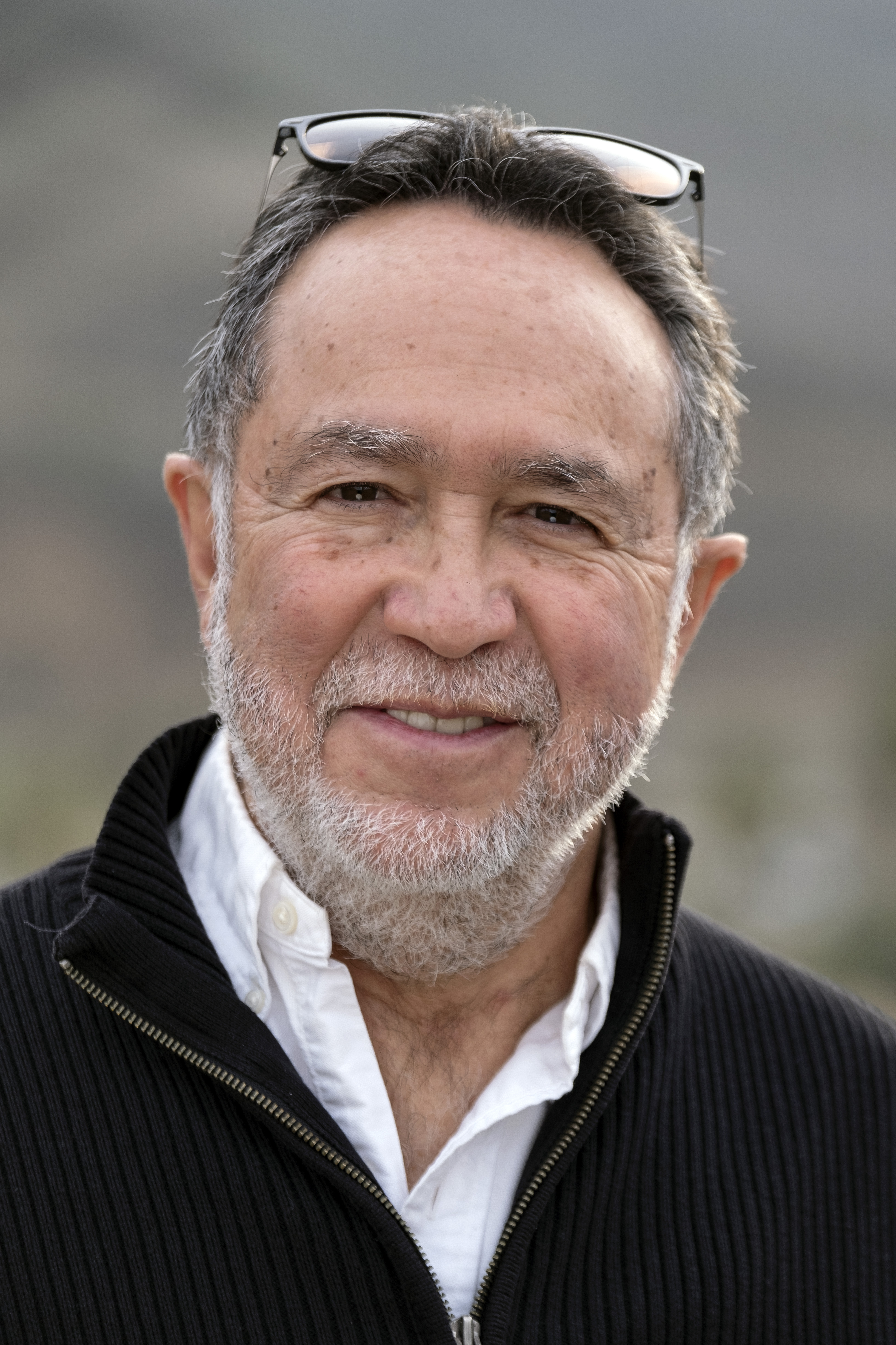 